ĐỊNH MỨC DỰ TOÁN KHẢO SÁT XÂY DỰNG CÔNG TRÌNH(Phụ lục I kèm theo Thông tư số 12/2021/TT-BXD ngày 31 tháng 8 năm 2021 của Bộ Xây dựng)Phần 1THUYẾT MINHĐỊNH MỨC DỰ TOÁN KHẢO SÁT XÂY DỰNG CÔNG TRÌNH1. Nội dung định mức dự toán khảo sát xây dựnga. Định mức dự toán khảo sát xây dựng công trình (sau đây gọi tắt là Định mức dự toán khảo sát xây dựng) quy định mức hao phí về vật liệu, lao động và máy thi công để hoàn thành một đơn vị khối lượng công tác khảo sát xây dựng từ khi chuẩn bị đến khi kết thúc công tác khảo sát theo đúng yêu cầu kỹ thuật, quy trình, quy phạm quy định.b. Định mức dự toán khảo sát xây dựng công trình được lập trên cơ sở quy chuẩn, tiêu chuẩn khảo sát xây dựng; yêu cầu quản lý kỹ thuật, thi công, nghiệm thu; mức độ trang bị máy thi công; biện pháp thi công và tiến bộ khoa học kỹ thuật trong khảo sát xây dựng.c. Định mức dự toán khảo sát xây dựng công trình bao gồm: mã hiệu, tên công tác, đơn vị tính, thành phần công việc, quy định áp dụng (nếu có) và bảng các hao phí định mức; trong đó:- Thành phần công việc quy định nội dung các bước công việc từ khi chuẩn bị đến khi hoàn thành công tác khảo sát theo điều kiện kỹ thuật, biện pháp thi công và phạm vi thực hiện công việc.- Bảng các hao phí định mức gồm:+ Mức hao phí vật liệu: Là số lượng vật liệu chính, vật liệu khác cần thiết cho việc hoàn thành một đơn vị khối lượng công tác khảo sát xây dựng.Mức hao phí vật liệu chính được tính bằng số lượng phù hợp với đơn vị tính của vật liệu. Mức hao phí vật liệu khác được tính bằng tỷ lệ % trên chi phí vật liệu chính.+ Mức hao phí lao động: Là số ngày công lao động của kỹ sư, công nhân trực tiếp cần thiết để hoàn thành một đơn vị khối lượng công tác khảo sát xây dựng từ khi chuẩn bị đến khi kết thúc công tác khảo sát xây dựng. Mức hao phí lao động được tính bằng số ngày công theo cấp bậc của kỹ sư, công nhân. Cấp bậc kỹ sư, công nhân là cấp bậc bình quân của các kỹ sư và công nhân trực tiếp tham gia thực hiện một đơn vị khối lượng công tác khảo sát.+ Mức hao phí máy thi công: Là số ca sử dụng máy thi công trực tiếp thi công, máy phục vụ cần thiết (nếu có) để hoàn thành một đơn vị khối lượng công tác khảo sát xây dựng. Mức hao phí máy thi công trực tiếp thi công được tính bằng số lượng ca máy sử dụng. Mức hao phí máy phục vụ được tính bằng tỷ lệ % trên chi phí máy thi công trực tiếp thi công.2. Kết cấu định mức dự toán khảo sát xây dựng- Tập định mức dự toán khảo sát xây dựng bao gồm 10 chương được mã hóa thống nhất theo nhóm, loại công tác và các phụ lục kèm theo; cụ thể các chương như sau:3. Hướng dẫn áp dụng định mức dự toán xây dựng công trình- Ngoài thuyết minh áp dụng chung, trong các chương của định mức dự toán khảo sát xây dựng còn có phần thuyết minh và hướng dẫn cụ thể đối với từng nhóm, loại công tác khảo sát phù hợp với yêu cầu kỹ thuật, điều kiện thi công và biện pháp thi công.- Căn cứ vào yêu cầu kỹ thuật, điều kiện thi công và phương án khảo sát, tổ chức tư vấn thiết kế có trách nhiệm lựa chọn định mức dự toán cho phù hợp với yêu cầu kỹ thuật, điều kiện thi công và phương án khảo sát.Phần 2ĐỊNH MỨC DỰ TOÁN KHẢO SÁT XÂY DỰNG CÔNG TRÌNHCHƯƠNG ICÔNG TÁC ĐÀO ĐẤT ĐÁ BẰNG THỦ CÔNG ĐỂ LẤY MẪU THÍ NGHIỆMCA.10000  ĐÀO ĐẤT ĐÁ BẰNG THỦ CÔNG1. Thành phần công việc:- Chuẩn bị dụng cụ, vật liệu và khảo sát thực địa, xác định vị trí hố đào, rãnh đào.- Đào, xúc, vận chuyển đất đá lên miệng hố đào, rãnh đào bằng thủ công;- Tiến hành lấy mẫu thí nghiệm trong hố đào, rãnh đào. Mẫu đất, đá sau khi lấy được bảo quản trong hộp đựng mẫu.- Lấp hố đào, rãnh đào và đánh dấu vị trí hồ đào, rãnh đào;- Lập hình trụ - hình trụ triển khai hố đào, rãnh đào.- Kiểm tra chất lượng sản phẩm, hoàn chỉnh hồ sơ.- Nghiệm thu, bàn giao.2. Điều kiện áp dụng:- Cấp đất đá: Theo phụ lục số 01.- Địa hình hố, rãnh đào khô ráo.3. Khi thực hiện công tác đào khác với điều kiện áp dụng trên thì định mức nhân công được nhân với các hệ số sau:- Trường hợp địa hình hố đào, rãnh đào lầy lội, khó khăn trong việc thi công: k = 1,2- Đào mỏ thăm dò vật liệu, lấy mẫu công nghệ đổ thành từng đống cách xa miệng hố > 10m: k = 1,15CA.11000  ĐÀO KHÔNG CHỐNGCA.11100  ĐÀO KHÔNG CHỐNG ĐỘ SÂU TỪ 0M ĐẾN 2MĐơn vị tính: 1m3CA.11200  ĐÀO KHÔNG CHỐNG ĐỘ SÂU TỪ 0M ĐẾN 4MĐơn vị tính: 1m3CA.12000  ĐÀO CÓ CHỐNGCA.12100  ĐÀO CÓ CHỐNG ĐỘ SÂU TỪ 0M ĐẾN 2MĐơn vị tính: 1m3CA.12200  ĐÀO CÓ CHỐNG ĐỘ SÂU TỪ 0M ĐẾN 4MĐơn vị tính: 1m3CA.12300  ĐÀO CÓ CHỐNG ĐỘ SÂU TỪ 0M ĐẾN 6MĐơn vị tính: 1m3CA.21100  ĐÀO GIẾNG ĐỨNG1. Thành phần công việc:- Chuẩn bị dụng cụ, vật liệu, khảo sát thực địa, xác định vị trí giếng đào.- Lắp đặt thiết bị, tiến hành thi công.- Khoan, nạp, nổ mìn vi sai, dùng năng lượng bằng máy nổ mìn chuyên dùng hoặc nguồn pin.- Thông gió, phá đá quá cỡ, căn vách, thành. Kiểm tra chống tạm, thang, làm sạch đất đá văng trên sàn, trên vì chống và thiết bị.- Tiến hành xúc và vận chuyển đất, đá ra ngoài bằng thùng trục. Rửa vách, thu thập mô tả, lập tài liệu gốc.- Chống giếng: Chống liền vì hoặc chống thưa.- Lắp sàn và thang đi lại. Sàn cách đáy giếng 6m, mỗi sàn cách nhau từ 4-5m.- Lắp đường ống dẫn hơi, nước, thông gió, điện.- Nghiệm thu, bàn giao.2. Điều kiện áp dụng:- Phân cấp đất đá: Theo phụ lục số 02.- Tiết diện giếng: 3,3m x 1,7m = 5,61m2.- Đào trong đất đá không có nước ngầm. Nếu có nước ngầm thì định mức nhân công và máy thi công được nhân với hệ số sau: Q ≤ 0,5m3/h: k = 1,1. Nếu Q > 0,5 m3/h: k = 1,2.- Độ sâu đào chia theo khoảng cách: 0-10m, đến 20m, đến 30m. Định mức này tính cho 10m đầu, 10m sâu kế tiếp nhân với hệ số k = 1,2 của 10m liền trước đó.- Đất đá phân theo: Cấp IV-V; VI-VII, VIII-IX. Định mức tính cho cấp IV-V. Các cấp tiếp theo k = 1,2 cấp liền kề trước đó.- Đào giếng ở vùng rừng núi, khí hậu khắc nghiệt, đi lại khó khăn thì định mức nhân công được nhân với hệ số k = 1,2.3. Các công việc chưa tính vào mức:- Lấy mẫu thí nghiệm.Đơn vị tính: 1m3CHƯƠNG IICÔNG TÁC THĂM DÒ ĐỊA VẬT LÝCB.11000  THĂM DÒ ĐỊA VẬT LÝ ĐỊA CHẤN TRÊN CẠNCB.11100  THĂM DÒ ĐỊA CHẤN BẰNG MÁY ES-1251. Thành phần công việc:a) Ngoại nghiệp:- Nhận nhiệm vụ, đề cương công tác, phương án địa vật lý bao gồm các văn bản cho phép và thỏa thuận.- Nhận vị trí điểm đo.+ Chuẩn bị máy móc thiết bị vật tư cho máy ES-125 (một mạch).+ Triển khai các hệ thống đo.+ Tiến hành đo vẽ.- Kiểm tra tình trạng máy.- Ra khẩu lệnh đập búa.- Ghi thời gian sóng khúc xạ đối với máy thu vẽ lên hình biểu đồ thời khoảng.+ Thu thập phân tích kiểm tra tài liệu thực địa.+ Thu dọn khi kết thúc một quá trình hoặc một ca công tác.b) Nội nghiệp- Nghiên cứu nhiệm vụ, phương án thi công và thông qua phương án.- Hướng dẫn, kiểm tra, giám sát kỹ thuật địa vật lý, thu thập tài liệu hiện trường, nghiệm thu, chỉnh lý số liệu.- Phân tích tài liệu thực địa, lập các bảng kê, bản vẽ, tính toán các thông số.- Nghiệm thu chất lượng sản phẩm và bàn giao tài liệu.2. Điều kiện áp dụng:- Bảng phân cấp địa hình: Theo phụ lục số 03.- Khoảng cách giữa các cực thu 2m.- Dùng phương pháp sóng khúc xạ và liên kết sóng khúc xạ khi gây dao động bằng phương pháp đập búa. Ghi thời gian lên màn hiện sóng.- Quan sát địa vật lý với một biểu đồ thời khoảng.- Vùng thăm dò không bị nhiễu bởi các dao động nhân tạo khác như giao thông (gần đường quốc lộ, đường sắt), công nghiệp (gần hầm mỏ, khu công nghiệp), thiên nhiên (gần thác nước), đường điện cao thế.- Khoảng cách giữa các tuyến bằng 100m.- Độ sâu trung bình từ 5-10m.3. Thăm dò địa chấn khác với điều kiện trên thì định mức nhân công và máy thi công được nhân với hệ số sau:Đơn vị tính: 1 quan sát địa vật lýCB.11200  THĂM DÒ ĐỊA CHẤN BẰNG MÁY TRIOSX-121. Thành phần công việc:a) Ngoại nghiệp- Nhận nhiệm vụ, đề cương công tác, phương án địa vật lý bao gồm các văn bản cho phép và thỏa thuận.- Nhận vị trí điểm đo.- Chuẩn bị máy móc thiết bị vật tư cho máy TRIOSX-12 (12 mạch).- Triển khai các hệ thống đo.- Tiến hành đo vẽ:+ Kiểm tra tình trạng máy, an toàn lao động khi bắn súng, nổ mìn.+ Ra khẩu lệnh bắn súng, nổ mìn.+ Đóng mạch cụm máy ghi các dao động địa chấn.+ Tắt máy sau khi bắn súng, nổ mìn, ghi báo cáo, đánh giá chất lượng băng, ghi số vào băng.+ Kiểm tra lại máy ghi các dao động vào băng.- Thu thập, phân tích kiểm tra tài liệu thực địa.- Thu dọn khi kết thúc một quá trình hoặc một ca công tác.b) Nội nghiệp- Nghiên cứu nhiệm vụ, phương án thi công địa vật lý và thông qua phương án.- Hướng dẫn, kiểm tra, giám sát kỹ thuật địa vật lý, thu thập tài liệu hiện trường, nghiệm thu, chỉnh lý số liệu.- Phân tích tài liệu thực địa, lập các bảng kê, bản vẽ, tính toán các thông số.- Nghiệm thu chất lượng sản phẩm và bàn giao tài liệu.2. Điều kiện áp dụng:- Bảng phân cấp địa hình: Theo phụ lục số 03.- Khoảng cách giữa các cực thu 5m.- Dùng phương pháp sóng khúc xạ và liên kết sóng khúc xạ khi gây dao động bằng phương pháp bắn súng. Phương pháp ghi sóng bằng giấy cảm quang khoảng quan sát với 1 băng ghi địa chấn.- Quan sát địa vật lý với một băng ghi địa chấn.- Vùng thăm dò không bị nhiễm bởi các dao động nhân tạo khác như giao thông (gần đường quốc lộ, đường sắt), công nghiệp (gần hầm mỏ và khu công nghiệp), thiên nhiên (gần thác nước).- Dùng trong các tháng thuận lợi cho công tác ngoài trời quy định trong vùng lãnh thổ.- Số lần bắn là 1-3 lần.3. Thăm dò địa chấn khác với điều kiện trên thì định mức nhân công và máy thi công được nhân với hệ số sau:- Hệ số thiết bị (khoảng cách giữa điểm cực thu, khoảng cách giữa các tâm cực thu): > 10 m, k = 1,09;> 15 m, k = 1,2;- Nếu dùng nổ mìn để gây dao động thì vật liệu như sau:+ Mìn 0,25 kg cho các cấp địa hình.+ Kíp mìn 1,2 chiếc cho các cấp địa hình.+ Bộ bắn mìn: 0,001 chia cho các cấp địa hình.Đơn vị tính: 1 quan sát địa vật lýCB.11300  THĂM DÒ ĐỊA CHẤN BẰNG MÁY TRIOSX-241. Thành phần công việc:a) Ngoại nghiệp+ Nhận nhiệm vụ, đề cương công tác, phương án địa vật lý bao gồm các văn bản cho phép và thỏa thuận.+ Nhận vị trí điểm đo.+ Chuẩn bị máy móc thiết bị vật tư cho máy TRIOSX-24 (24 mạch).+ Triển khai các hệ thống đo.+ Tiến hành đo vẽ:- Kiểm tra tình trạng máy, an toàn lao động khi bắn súng, nổ mìn.- Ra khẩu lệnh bắn súng, nổ mìn.- Đóng mạch cụm máy ghi các dao động địa chấn.- Tắt máy sau khi bắn súng, nổ mìn, ghi báo cáo đánh giá chất lượng băng, ghi số vào băng.- Kiểm tra lại máy ghi các dao động vào băng.+ Thu thập, phân tích kiểm tra tài liệu thực địa.+ Thu dọn khi kết thúc một quá trình hoặc một ca công tác.b) Nội nghiệp+ Nghiên cứu nhiệm vụ, phương án thi công địa vật lý và thông qua phương án.+ Hướng dẫn, kiểm tra, giám sát kỹ thuật địa vật lý, thu thập tài liệu hiện trường, nghiệm thu, chỉnh lý số liệu.- Phân tích tài liệu thực địa, lập các bảng kê, bản vẽ, tính toán các thông số.- Nghiệm thu chất lượng sản phẩm và bàn giao tài liệu.2. Điều kiện áp dụng:- Bảng phân cấp địa hình: Theo phụ lục số 03.- Dùng phương pháp sóng khúc xạ và liên kết sóng khúc xạ khi gây dao động bằng phương pháp bắn súng. Phương pháp ghi sóng bằng giấy cảm quang khoảng quan sát với 1 băng ghi địa chấn.- Quan sát địa vật lý với một băng ghi địa chấn.- Vùng thăm dò không bị nhiễm bởi các dao động nhân tạo khác như (gần đường quốc lộ, đường sắt), công nghiệp (gần hầm mỏ và khu công nghiệp), thiên nhiên (gần thác nước).- Khoảng cách giữa các cực thu chuẩn là 5m đối với hệ thống quan sát đơn.- Dùng trong các tháng thuận lợi cho công tác ngoài trời quy định trong vùng lãnh thổ.- Số lần bắn là 1-3 lần.3. Thăm dò địa chất khác với điều kiện trên thì định mức nhân công và máy thi công được nhân với hệ số sau:- Hệ số thiết bị (khoảng cách giữa điểm cực thu, khoảng cách giữa các tâm cực thu):> 10m, k = 1,2;> 15m, k = 1,4;- Nếu dùng nổ mìn để gây dao động thì vật liệu như sau:+ Mìn 0,25 kg cho các cấp địa hình.+ Kíp mìn 1,2 chiếc cho các cấp địa hình.+ Bộ bắn mìn: 0,001 chia cho các cấp địa hình.Đơn vị tính: 1 quan sát địa vật lýCB.21000  THĂM DÒ ĐỊA VẬT LÝ ĐIỆNCB.21100  THĂM DÒ ĐỊA VẬT LÝ ĐIỆN BẰNG PHƯƠNG PHÁP ĐO MẶT CẮT ĐIỆN1. Thành phần công việc:a) Ngoại nghiệp- Nhận nhiệm vụ, đề cương công tác, phương án thi công địa vật lý bao gồm các văn bản cho phép và thỏa thuận.- Nhận vị trí điểm đo.- Chuẩn bị máy móc thiết bị vật tư cho máy UJ-18.- Triển khai các hệ thống đo.- Tiến hành đo vẽ:+ Đặt máy móc thiết bị và kiểm tra sự hoạt động của máy móc, rải các đường dây thu phát.+ Đóng các điểm cực, đóng mạch nguồn phát, kiểm tra hiện trường đo điện.+ Tiến hành đo điện thế giữa cao điểm cực thu và cường độ dòng điện, các điểm cực phát.- Ghi sổ, tính điện trở suất và dựng đồ thị.- Thu dọn dây, thiết bị, máy khi kết thúc một quá trình hoặc một ca công tác.b) Nội nghiệp- Nghiên cứu nhiệm vụ, phương án thi công địa vật lý và thông qua phương án.- Hướng dẫn, kiểm tra, giám sát kỹ thuật địa vật lý, thu thập tài liệu hiện trường, nghiệm thu, chỉnh lý số liệu.- Phân tích tài liệu thực địa, lập các bảng kê, bản vẽ, tính toán các thông số.- Nghiệm thu chất lượng sản phẩm và bàn giao tài liệu.2. Điều kiện áp dụng:Bảng phân cấp địa hình: Theo phụ lục số 03.- Phương pháp đo mặt cắt điện đối xứng đơn giản.- Khoảng cách giữa các tuyến ≤ 50m.- Độ dài thiết bị AB ≤ 500m.- Khoảng cách giữa các điểm = 10m.3. Khi đo mặt cắt điện khác với điều kiện trên thì định mức nhân công và máy thi công được nhân với hệ số sau:- Khoảng cách giữa các tuyếnĐơn vị tính: 1 quan sát địa vật lýCB.21200  THĂM DÒ ĐỊA VẬT LÝ ĐIỆN BẰNG PHƯƠNG PHÁP ĐIỆN TRƯỜNG THIÊN NHIÊN1. Thành phần công việc:a) Ngoại nghiệp- Nhận nhiệm vụ, đề cương công tác, phương án thi công địa vật lý bao gồm các văn bản cho phép và thỏa thuận.- Nhận vị trí điểm đo.- Chuẩn bị máy móc thiết bị vật tư cho máy UJ-18.- Triển khai các hệ thống đo.- Tiến hành đo vẽ:+ Đặt máy móc thiết bị và kiểm tra sự hoạt động của máy móc (kiểm tra nguồn nuôi máy).+ Xác định các hệ số phân cực của các điện cực nếu các điện cực không phân cực với máy đó.+ Bố trí điện thoại viên (hoặc còi).+ Kiểm tra độ nhậy của máy đo.+ Tiến hành bù phân cực.+ Đo hiệu điện thế giữa các điện cực thu lên biểu đồ, đồ thị thế ứng với mốc điểm đo.+ Thu dọn máy, thiết bị khi kết thúc một quá trình hoặc một ca.b) Nội nghiệp- Nghiên cứu nhiệm vụ, phương án thi công địa vật lý và thông qua phương án.- Hướng dẫn, kiểm tra, giám sát kỹ thuật địa vật lý, thu thập tài liệu hiện trường, nghiệm thu, chỉnh lý số liệu.- Phân tích tài liệu thực địa, lập các bảng kê, bản vẽ, tính toán các thông số.- Nghiệm thu chất lượng sản phẩm và bàn giao tài liệu.2. Điều kiện áp dụng:- Bảng phân cấp địa hình: Theo phụ lục số 03.- Định mức chỉ đúng cho phương pháp đo thế ở điều kiện bình thường (chỉ cần dùng 1 điện cực ở 1 điểm và điều kiện đo thế bình thường) tại các điểm cần đo U = 0,3MV và phân cực phải bù đi bù lại không quá 10% tổng số điểm đo.3. Khi đo điện trường thiên nhiên khác với điều kiện trên thì định mức nhân công và máy thi công được nhân với hệ số sau:- Khó khăn phải bù phân cực bù đi bù lại đến 30% tổng số điểm đo, hệ số k = 1,1- Điều kiện tiếp địa:+ Phức tạp phải đo 2 điện cực 1 vị trí: k = 1,1;+ Khó khăn phải đo 3 điện cực 1 vị trí: k = 1,2;+ Đặc biệt khó khăn phải đổ nước: k = 1,4;- Nếu dùng phương pháp đo gradien thì định mức nhân công và máy thi công được nhân với hệ số: k = 1,4Đơn vị tính: 1 quan sát địa vật lýCB.21300  THĂM DÒ ĐỊA VẬT LÝ ĐIỆN BẰNG PHƯƠNG PHÁP ĐO SÂU ĐIỆN ĐỐI XỨNG1. Thành phần công việc:a) Ngoại nghiệp- Nhận nhiệm vụ, đề cương công tác, phương án thi công địa vật lý bao gồm các văn bản cho phép và thoả thuận.- Nhận vị trí điểm đo.- Chuẩn bị máy móc, thiết bị vật tư cho máy UJ - 18.- Triển khai các hệ thống đo.- Tiến hành đo vẽ:+ Đặt máy móc thiết bị và kiểm tra sự hoạt động của máy móc và rải các đường dây thu, phát tiếp địa.+ Đóng nguồn kiểm tra đo điện đường dây, đo hiệu điện thế giữa hai cực thu và đo cường độ dòng điện trong đường dây phát.+ Ghi chép sổ thực địa, tính toán (đo lại khi cần) dựng đường cong (đồ thị) lên bảng logarit kép.+ Thu dọn dây, thiết bị, máy khi kết thúc 1 quá trình hoặc 1 ca.b) Nội nghiệp- Nghiên cứu nhiệm vụ, phương án thi công địa vật lý, thông qua phương án.- Hướng dẫn, kiểm tra, giám sát kỹ thuật địa vật lý, thu thập tài liệu hiện trường, nghiệm thu chỉnh lý số liệu.- Phân tích tài liệu thực địa, lập các bảng kê, bản vẽ, tính toán các thông số.- Nghiệm thu chất lượng sản phẩm và bàn giao tài liệu.2. Điều kiện áp dụng:- Bảng phân cấp địa hình: Theo phụ lục số 03.- Định mức chỉ đúng khi độ dài AB max 1000m.- Khoảng cách trung bình giữa các điểm đo theo trục AB/2 trên bảng logarit kép (mô đun 6,25cm cách nhau 9-12mm).3. Khi thăm dò sâu điện đối xứng khác với điều kiện trên thì định mức nhân công và máy thi công được nhân với hệ số sau:- AB > 1.000m: k = 1,3;- Khoảng cách các điểm đo theo logarit.Từ 7- 9mm: k = 1,15;Từ 5- 7mm: k = 1,25;- Đo theo phương pháp 3 cực thì định mức được nhân với hệ số: k = 1,1;- Đo trên sông, hồ: k = 1,4;- Đo các khe nứt: k = 0,5.Đơn vị tính: 1 quan sát địa vật lýCB.31000  THĂM DÒ TỪCB.31100  THĂM DÒ TỪ BẰNG MÁY MF-2-1001. Thành phần công việc:a) Ngoại nghiệp- Nhận nhiệm vụ, đề cương công tác, phương án thi công địa vật lý bao gồm các văn bản cho phép và thoả thuận.- Nhận vị trí điểm đo.- Chuẩn bị máy móc, thiết bị vật tư cho máy MF-2-100.- Triển khai các hệ thống đo.- Tiến hành thực hiện đo vẽ:+ Lấy các vật sắt từ ở người vận hành.+ Kiểm tra nguồn nuôi máy.+ Chỉnh cung bù.+ Lấy chuẩn máy.+ Đo thành phần thẳng đứng z của từng địa từ.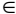 - Lên đồ thị từ trường z cùng với các điểm đo tại chỗ.- Thu dọn khi hết 1 quá trình hoặc 1 ca công tác.b) Nội nghiệp- Nghiên cứu nhiệm vụ, phương án thi công địa vật lý, thông qua phương án.- Hướng dẫn, kiểm tra, giám sát kỹ thuật địa vật lý, thu thập tài liệu hiện trường, nghiệm thu, chỉnh lý các số liệu.- Phân tích tài liệu thực địa, lập các bảng kê, bản vẽ, tính toán các thông số.- Nghiệm thu chất lượng sản phẩm và bàn giao tài liệu.2. Điều kiện áp dụng:- Bảng phân cấp địa hình: Theo phụ lục số 03.- Định mức chỉ dùng cho phương pháp đo giá trị z ở những điều kiện bình thường.Đơn vị tính: 1 quan sát địa vật lýCHƯƠNG IIICÔNG TÁC KHOANCC.11000  KHOAN THỦ CÔNG TRÊN CẠN1. Thành phần công việc:- Chuẩn bị dụng cụ, vật liệu, phương tiện thí nghiệm, khảo sát thực địa.- Xác định vị trí và cao độ miệng lỗ khoan.- Làm nền khoan (khối lượng đào đắp ≤ 5m3) và lắp ráp thiết bị khoan, chạy thử máy.- Tiến hành công tác khoan, thu thập các tài liệu địa chất và các loại mẫu.- Kết thúc lỗ khoan, lấp lỗ khoan, thu dọn hiện trường và di chuyển sang lỗ khoan mới.- Mô tả địa chất công trình và địa chất thuỷ văn trong quá trình khoan.- Lập hình trụ lỗ khoan.- Kiểm tra chất lượng sản phẩm, hoàn chỉnh tài liệu.- Nghiệm thu bàn giao.2. Điều kiện áp dụng:- Cấp đất đá: Theo phụ lục số 04.- Lỗ khoan thẳng đứng (vuông góc với mặt phẳng ngang) địa hình nền khoan khô ráo.- Hiệp khoan dài 0,5m.- Chống ống ≤ 50% chiều sâu lỗ khoan.- Khoan khô.- Đường kính lỗ khoan đến 150 mm.3. Trường hợp điều kiện khoan khác với điều kiện ở trên thì định mức nhân công vàmáy thi công được nhân với hệ số sau:- Khi khoan trên sông nước thì định mức nhân công và máy thi công được nhân với hệ số k = 1,3 (không bao gồm hao phí cho phương tiện nổi).4. Trường hợp khoan không ống chống: Định mức nhân công, máy thi công được nhân với hệ số k = 0,85 và loại bỏ định mức hao phí vật liệu ống chống, đầu nối ống chống.CC.11100  ĐỘ SÂU HỐ KHOAN TỪ 0M ĐẾN 10MĐơn vị tính: 1 m khoanCC.11200  ĐỘ SÂU HỐ KHOAN TỪ 0M ĐẾN 20MĐơn vị tính: 1 m khoanCC.21000  KHOAN XOAY BƠM RỬA ĐỂ LẤY MẪU Ở TRÊN CẠN1. Thành phần công việc:- Chuẩn bị dụng cụ, vật liệu, phương tiện thí nghiệm, khảo sát thực địa.- Xác định vị trí và cao độ miệng lỗ khoan.- Làm nền khoan (khối lượng đào đắp ≤ 5m3) và lắp ráp thiết bị khoan, chạy thử máy.- Tiến hành công tác khoan, thu thập các tài liệu địa chất và các loại mẫu.- Đo mực nước lỗ khoan đầu và cuối ca.- Kết thúc lỗ khoan, lấp lỗ khoan, thu dọn hiện trường và di chuyển sang lỗ khoan mới.- Mô tả địa chất công trình và địa chất thuỷ văn trong quá trình khoan.- Lập hình trụ lỗ khoan.- Kiểm tra chất lượng sản phẩm, hoàn chỉnh tài liệu.- Nghiệm thu bàn giao.2. Điều kiện áp dụng:- Cấp đất đá: Theo phụ lục số 05.- Lỗ khoan thẳng đứng (vuông góc với mặt phẳng nằm ngang).- Đường kính lỗ khoan đến 150 mm.- Chiều dài hiệp khoan 0,5m.- Địa hình nền khoan khô ráo.- Chống ống ≤ 50% chiều dài lỗ khoan.- Lỗ khoan rửa bằng nước lã.- Vị trí lỗ khoan cách xa chỗ lấy nước ≤ 50m hoặc cao hơn chỗ lấy nước < 9m.3. Khi khoan khác với điều kiện trên thì định mức nhân công và máy thi công được nhân với các hệ số sau:4. Trường hợp khoan không ống chống, khoan không lấy mẫu được điều chỉnh như sau:- Khoan không ống chống: Định mức nhân công, máy thi công được nhân với hệ số k = 0,85 và loại bỏ định mức hao phí vật liệu ống chống, đầu nối ống chống.- Khoan không lẫy mẫu: Định mức nhân công, máy thi công được nhân với hệ số k = 0,8 và loại bỏ định mức hao phí vật liệu ống mẫu đơn, ống mẫu kép, hộp nhựa đựng mẫu.CC.21100  ĐỘ SÂU HỐ KHOAN TỪ 0M ĐẾN 30MĐơn vị tính: 1 m khoanCC.21200  ĐỘ SÂU HỐ KHOAN TỪ 0M ĐẾN 60MĐơn vị tính: 1 m khoanCC.21300  ĐỘ SÂU HỐ KHOAN TỪ 0M ĐẾN 100MĐơn vị tính: 1 m khoanCC.21400  ĐỘ SÂU HỐ KHOAN TỪ 0M ĐẾN 150MĐơn vị tính: 1 m khoanCC.21500  ĐỘ SÂU HỐ KHOAN TỪ 0M ĐẾN 200MĐơn vị tính: 1 m khoanCÔNG TÁC BƠM CẤP NƯỚC PHỤC VỤ KHOAN XOAY BƠM RỬA Ở TRÊN CẠN (KHI PHẢI TIẾP NƯỚC CHO CÁC LỖ KHOAN Ở XA NGUỒN NƯỚC > 50M HOẶC CAO HƠN NƠI LẤY NƯỚC ≥ 9M)Thành phần công việc:- Chuẩn bị máy bơm, ống nước và các vật liệu khác;- Lắp đặt ống nước, bơm nước phục vụ công tác khoan;- Tháo dỡ máy bơm, ống nước, thu dọn hiện trường và di chuyển sang lỗ khoan mới.CC.21600  ĐỘ SÂU HỐ KHOAN TỪ 0M ĐẾN 30MĐơn vị tính: 1 m khoanCC.21700  ĐỘ SÂU HỐ KHOAN TỪ 0M ĐẾN 60MĐơn vị tính: 1 m khoanCC.21800  ĐỘ SÂU HỐ KHOAN TỪ 0M ĐẾN 100MĐơn vị tính: 1 m khoanCC.21900  ĐỘ SÂU HỐ KHOAN TỪ 0M ĐẾN 150MĐơn vị tính: 1 m khoanCC.22000  ĐỘ SÂU HỐ KHOAN TỪ 0M ĐẾN 200MĐơn vị tính: 1 m khoanCC.31000  KHOAN XOAY BƠM RỬA ĐỂ LẤY MẪU Ở DƯỚI NƯỚC1. Thành phần công việc:- Chuẩn bị dụng cụ, vật liệu, phương tiện thí nghiệm, khảo sát thực địa.- Xác định vị trí và cao độ miệng lỗ khoan.- Lắp ráp thiết bị khoan, chạy thử máy.- Tiến hành công tác khoan, thu thập các tài liệu địa chất và các loại mẫu.- Đo mực nước lỗ khoan đầu và cuối ca.- Kết thúc lỗ khoan, lấp lỗ khoan, thu dọn hiện trường và di chuyển sang lỗ khoan mới.- Mô tả địa chất công trình và địa chất thuỷ văn trong quá trình khoan.- Lập hình trụ lỗ khoan.- Kiểm tra chất lượng sản phẩm, hoàn chỉnh tài liệu.- Nghiệm thu bàn giao.2. Điều kiện áp dụng:- Cấp đất đá: Theo phụ lục số 05.- Ống chống 100% chiều sâu lỗ khoan.- Lỗ khoan thẳng đứng (vuông góc với mặt nước).- Tốc độ nước chảy đến 1 m/s.- Đường kính lỗ khoan đến 150mm.- Chiều dài hiệp khoan 0,5m.- Lỗ khoan rửa bằng nước.- Định mức được xác định với điều kiện khi có phương tiện nổi ổn định trên mặt nước (phao, phà, bè mảng...).- Độ sâu lỗ khoan được xác định từ mặt nước, khối lượng mét khoan tính từ mặt đất thiên nhiên.3. Những công việc chưa tính vào định mức:- Công tác thí nghiệm mẫu và thí nghiệm địa chất thủy văn tại lỗ khoan.- Hao phí (VL, NC, M) cho công tác kết cấu phương tiện nổi (lắp ráp, thuê bao phương tiện nổi như phao, phà, xà lan, bè mảng...).4. Khi khoan khác với điều kiện trên thì định mức nhân công và máy thi công được nhân với các hệ số sau:4. Trường hợp khoan không lấy mẫu: Định mức nhân công, máy thi công được nhân với hệ số k = 0,8 và loại bỏ định mức hao phí vật liệu ống mẫu đơn, ống mẫu kép, hộp nhựa đựng mẫu.CC.31100  ĐỘ SÂU HỐ KHOAN TỪ 0M ĐẾN 30MĐơn vị tính: 1 m khoanCC.31200  ĐỘ SÂU HỐ KHOAN TỪ 0M ĐẾN 60MĐơn vị tính: 1 m khoanCC.31300  ĐỘ SÂU HỐ KHOAN TỪ 0M ĐẾN 100MĐơn vị tính: 1 m khoanCC.31400  ĐỘ SÂU HỐ KHOAN TỪ 0M ĐẾN 150MĐơn vị tính: 1 m khoanCC.40000  KHOAN VÀO ĐẤT ĐƯỜNG KÍNH LỚN1. Thành phần công việc:- Chuẩn bị dụng cụ, vật liệu, phương tiện thí nghiệm, khảo sát thực địa.- Xác định vị trí và cao độ miệng lỗ khoan.- Làm nền khoan (khối lượng đào đắp ≤ 5m3) và lắp ráp thiết bị khoan, chạy thử máy.- Tiến hành công tác khoan, thu thập các tài liệu địa chất và các loại mẫu.- Đo mực nước lỗ khoan đầu và cuối ca.- Kết thúc lỗ khoan, lấp lỗ khoan, thu dọn hiện trường và di chuyển sang lỗ khoan mới.- Mô tả địa chất công trình và địa chất thuỷ văn trong quá trình khoan.- Lập hình trụ lỗ khoan.- Kiểm tra chất lượng sản phẩm, hoàn chỉnh tài liệu.- Nghiệm thu bàn giao.2. Điều kiện áp dụng:- Cấp đất đá: Theo phụ lục số 06.- Hố khoan thẳng đứng.- Địa hình nền khoan khô ráo.- Chống ống 100% chiều sâu lỗ khoan.3. Khi khoan khác với điều kiện trên thì định mức nhân công và máy thi công được nhân với hệ số sau:- Địa hình nền khoan lầy lội, khó khăn trong việc thi công: k = 1,05.CC.41000  ĐƯỜNG KÍNH LỖ KHOAN ĐẾN 400MMCC.41100  ĐỘ SÂU HỐ KHOAN TỪ 0M ĐẾN 10MĐơn vị tính: 1 m khoanCC.41200  ĐỘ SÂU HỐ KHOAN > 10MĐơn vị tính: 1 m khoanCC.42000  ĐƯỜNG KÍNH LỖ KHOAN TỪ > 400MM ĐẾN 600MMCC.42100  ĐỘ SÂU HỐ KHOAN TỪ 0M ĐẾN 10MĐơn vị tính: 1 m khoanCC.42200  ĐỘ SÂU HỐ KHOAN > 10MĐơn vị tính: 1 m khoanCHƯƠNG IVCÔNG TÁC ĐẶT ỐNG QUAN TRẮC MỰC NƯỚC NGẦM TRONG HỐ KHOANCD.11100  ĐẶT ỐNG QUAN TRẮC MỰC NƯỚC NGẦM TRONG HỐ KHOAN1. Thành phần công việc:- Nhận nhiệm vụ và chuẩn bị dụng cụ để đặt ống quan trắc.- Đo ống quan trắc, lắp và hạ ống xuống hố khoan.- Đặt nút đúng vị trí và gia cố.- Đổ bê tông xung quanh ống và gia cố nắp.- Thu dọn dụng cụ, kiểm tra chất lượng và nghiệm thu.2. Điều kiện áp dụng:- Hạ ống trong lỗ khoan thẳng đứng.- Hạ ống đơn và loại ống ϕ 65 mm.Đơn vị tính: 1 mGhi chú:- Nếu hạ ống ở hố khoan xiên thì định mức nhân công được nhân hệ số k = 1,1.- Nếu hạ ống quan trắc khác thì định mức nhân hệ số:+ ống thép ϕ 75 mm: k = 1,3;+ ống thép ϕ 93 mm: k = 1,5;- Hạ ống quan trắc kép thì định mức được nhân với hệ số k = 1,5.CHƯƠNG VCÔNG TÁC THÍ NGHIỆM TẠI HIỆN TRƯỜNGCE.10000  THÍ NGHIỆM TẠI HIỆN TRƯỜNGThành phần công việc:- Chuẩn bị máy, thiết bị, vật tư thí nghiệm. Xác định vị trí thí nghiệm.- Tháo, lắp bảo dưỡng thiết bị tại hiện trường.- Tiến hành thí nghiệm theo quy trình.- Ghi chép, chỉnh lý kết quả thí nghiệm.- Nghiệm thu, bàn giao kết quả thí nghiệm.CE.11100  THÍ NGHIỆM XUYÊN TĨNHĐơn vị tính: 1m xuyênCE.11200  THÍ NGHIỆM XUYÊN ĐỘNGĐơn vị tính: 1m xuyênCE.11300  THÍ NGHIỆM CẮT QUAY BẰNG MÁYĐơn vị tính: 1 điểmGhi chú: Định mức chưa tính hao phí khoan tạo lỗ (đối với thí nghiệm cắt cánh ở lỗ khoan).CE.11400  THÍ NGHIỆM XUYÊN TIÊU CHUẨN SPTĐơn vị tính: 1 lần thí nghiệmGhi chú: Định mức chưa bao gồm hao phí khoan tạo lỗCE.11500  NÉN NGANG TRONG LỖ KHOANĐơn vị tính: 1 điểmGhi chú: Định mức chưa bao gồm hao phí khoan tạo lỗCE.11600  HÚT NƯỚC THÍ NGHIỆM TRONG LỖ KHOANĐơn vị tính: 1 lần hút- Điều kiện áp dụng: tính cho hút đơn và hạ thấp mực nước 1 lần.- Ghi chú:+ Định mức chưa bao gồm hao phí khoan tạo lỗ;+ Nếu hút đơn có một tia quan trắc, định mức được nhân với hệ số: k = 1,05;+ Nếu hút đơn 2 tia quan trắc, định mức nhân với hệ số: k = 1,1;+ Nếu hút đơn hạ thấp mực nước 2 lần, định mức được nhân với hệ số: k = 2,0;+ Nếu hút chùm (một lần hạ thấp mức nước), định mức nhân với hệ số: k = 1,8.CE.11700  ÉP NƯỚC THÍ NGHIỆM TRONG LỖ KHOANĐơn vị tính: 1 đoạn ép- Điều kiện áp dụng:+ Lượng mất nước đơn vị Q = 1lít/ phút mét.+ Độ sâu ép nước h ≤ 50m.- Ghi chú:+ Nếu ép nước khác với điều kiện trên thì định mức được nhân với các hệ số sau:* Lượng mất nước đơn vị: q>1-10 lít/ phút mét: k = 1,1;* Lượng mất nước đơn vị: q> 10 lít/ phút mét: k = 1,2;* Độ sâu ép nước thí nghiệm >50-100 m: k = 1,05;* Độ sâu ép nước thí nghiệm >100m: k = 1,1.+ Định mức chưa bao gồm hao phí khoan tạo lỗ.CE.11800  ĐỔ NƯỚC THÍ NGHIỆM TRONG LỖ KHOANĐơn vị tính: 1 lần đổ- Điều kiện áp dụng:+ Lưu lượng nước tiêu thụ Q ≤ 1 lít/ phút.+ Nguồn nước cấp cách vị trí thí nghiệm ≤ 100m.- Ghi chú:+ Nếu lưu lượng nước tiêu thụ Q > 1 lít/phút thì định mức nhân công được nhân với hệ số k = 1,2;+ Nếu nguồn nước cấp ở xa vị trí thí nghiệm >100m thì định mức nhân công được nhân với hệ số k = 1,5.+ Định mức chưa bao gồm hao phí khoan tạo lỗ.CE.11900  ĐỔ NƯỚC THÍ NGHIỆM TRONG HỐ ĐÀOĐơn vị tính: 1 lần đổ- Điều kiện áp dụng:+ Lưu lượng nước tiêu thụ Q ≤ 1lít/ phút.+ Nguồn nước cấp cách vị trí thí nghiệm ≤ 100m.- Ghi chú:+ Nếu lưu lượng nước tiêu thụ Q > 1lít/ phút thì định mức nhân công được nhân với hệ số k = 1,2;+ Nếu nguồn nước cấp ở xa vị trí thí nghiệm > 100m thì định mức nhân công được nhân với hệ số k = 1,5.+ Định mức chưa bao gồm hao phí công tác đào đất tạo hố.CE.12000  MÚC NƯỚC THÍ NGHIỆM TRONG LỖ KHOANĐơn vị tính: 1 lần múc+ Định mức chưa bao gồm hao phí khoan tạo lỗ.CE.12100  THÍ NGHIỆM CBR HIỆN TRƯỜNGThành phần công việc:- Nhận nhiệm vụ, khảo sát hiện trường.- Tập kết xe, người và thiết bị thí nghiệm tới vị trí thí nghiệm.- Tiến hành lắp ráp các thiết bị thí nghiệm.- Thực hiện thí nghiệm, thu thập kết quả thí nghiệm.- Tính toán, chỉnh lý số liệu thí nghiệm.- Kiểm tra, nghiệm thu, bàn giao kết quả thí nghiệm.Đơn vị tính: 1 điểm thí nghiệmCE.12200  THÍ NGHIỆM ĐO MODUN ĐÀN HỒI BẰNG CẦN BELKENMANThành phần công việc:- Nhận nhiệm vụ, chuẩn bị máy móc, vật tư, thiết bị thí nghiệm.- Xác định vị trí thí nghiệm.- Lắp dựng, tháo dỡ, bảo dưỡng thiết bị thí nghiệm.- Tiến hành thí nghiệm theo đúng yêu cầu kỹ thuật.- Ghi chép chỉnh lý số liệu thí nghiệm.- Kiểm tra, nghiệm thu, bàn giao kết quả thí nghiệm.Đơn vị tính: 1 điểm thí nghiệmCE.12300  THÍ NGHIỆM XÁC ĐỊNH ĐỘ CHẶT CỦA NỀN ĐƯỜNGThành phần công việc:- Nhận nhiệm vụ, chuẩn bị dụng cụ thí nghiệm (phao, phễu, cát chuẩn ...v v).- Đo đạc, đóng cọc mốc, bố trí các điểm thí nghiệm.- Tiến hành thí nghiệm, thu thập kết quả thí nghiệm.- Lấy mẫu ngoài hiện trường (trước hoặc sau khi tiến hành thí nghiệm hiện trường) để đầm chặt tiêu chuẩn xác định dung trọng khô lớn nhất và độ ẩm tốt nhất làm cơ sở xác định hệ số đầm chặt K.- Ghi chép, chỉnh lý kết quả thí nghiệm.- Kiểm tra, nghiệm thu, bàn giao kết quả thí nghiệm.CE.12310  THÍ NGHIỆM XÁC ĐỊNH ĐỘ CHẶT CỦA NỀN ĐƯỜNG ĐẤT HOẶC CÁT ĐỒNG NHẤT - THÍ NGHIỆM TRÊN MẶTĐơn vị tính: 1 điểm thí nghiệmCE.12320  THÍ NGHIỆM XÁC ĐỊNH ĐỘ CHẶT CỦA NỀN ĐƯỜNG ĐẤT DĂM SẠN HOẶC ĐÁ CẤP PHỐI- THÍ NGHIỆM TRÊN MẶTĐơn vị tính: 1 điểm thí nghiệmCE.12400  THÍ NGHIỆM ĐO MOĐUN ĐÀN HỒI BẰNG TẤM ÉP CỨNGThành phần công việc:- Nhận nhiệm vụ, chuẩn bị máy móc, vật tư, thiết bị thí nghiệm.- Tập kết xe, người và thiết bị thí nghiệm tới vị trí thí nghiệm.- Lắp ráp các thiết bị thí nghiệm.- Tiến hành thí nghiệm, thu thập kết quả thí nghiệm.- Tính toán, chỉnh lý số liệu thí nghiệm.- Kiểm tra, nghiệm thu, bàn giao kết quả thí nghiệm.CE.12410  THÍ NGHIỆM ĐO MOĐUN ĐÀN HỒI BẰNG TẤM ÉP CỨNG, ĐƯỜNG KÍNH BÀN NÉN D = 34 CMĐơn vị tính: 10 điểmCE.12420  THÍ NGHIỆM ĐO MOĐUN ĐÀN HỒI BẰNG TẤM ÉP CỨNG, ĐƯỜNG KÍNH BÀN NÉN D = 76 CMĐơn vị tính: 10 điểmCE.12500  THÍ NGHIỆM NÉN TĨNH THỬ TẢI CỌC BÊ TÔNG BẰNG PHƯƠNG PHÁP CỌC NEO1. Thành phần công việc:- Chuẩn bị dụng cụ, vật tư trang thiết bị thí nghiệm, khảo sát hiện trường.- Đào đất đến đầu cọc, chuyển đất khỏi hố đào.- Chống hố đào bằng ván gỗ.- Đập đầu cọc và gia công đầu cọc.- Lắp đặt thiết bị (kích, dầm, đồng hồ...).- Cắt, uốn thép neo, hàn neo giữ dầm.- Tiến hành thí nghiệm và ghi chép số liệu theo quy trình quy phạm.- Tháo, dỡ dụng cụ thí nghiệm.- Chỉnh lý tài liệu, hoàn thành công tác thí nghiệm theo yêu cầu- Kiểm tra, nghiệm thu, bàn giao kết quả thí nghiệm.2. Điều kiện áp dụng:- Địa hình khô ráo, không có nước mạch chảy vào hố thí nghiệm.- Cọc neo đã có đủ để làm đối trọng.- Cấp tải trọng nén đến 50 tấn.3. Khi thí nghiệm khác với điều kiện trên thì định mức được nhân với các hệ số sau:- Địa hình thí nghiệm lầy lội: Định mức nhân công và máy thi công được nhân với hệ số k = 1,05.- Trong trường hợp nén ở cấp tải trọng từ 51 - 100 tấn thì:+ Định mức vật liệu được nhân với hệ số k = 1,2.+ Định mức nhân công và máy thi công được nhân với hệ số k = 1,4.- Trường hợp không có cọc để neo thì không tính thép ϕ 14, que hàn, máy hàn mà tính thêm hao phí khoan + neo.Đơn vị tính: 1 lần thí nghiệmCE.12600  THÍ NGHIỆM NÉN TĨNH THỬ TẢI CỌC BÊ TÔNG BẰNG PHƯƠNG PHÁP CHẤT TẢI1. Thành phần công việc:- Chuẩn bị dụng cụ, trang thiết bị thí nghiệm, khảo sát hiện trường.- Đập đầu cọc và gia công đầu cọc, làm nền gối kê.- Lắp đặt, tháo dỡ dàn chất tải, đối trọng bêtông và thiết bị thí nghiệm (kích, đồng hồ đo ...).- Tiến hành thí nghiệm và ghi chép số liệu.- Chỉnh lý số liệu, hoàn thành công tác thí nghiệm theo đúng yêu cầu.- Kiểm tra, nghiệm thu, bàn giao kết quả thí nghiệm.2. Các công việc chưa tính vào mức gồm:- Công tác vận chuyển hệ dầm thép và đối trọng bêtông đến và ra khỏi địa điểm thí nghiệm.- Công tác trung chuyển hệ dầm thép và đối trọng bêtông giữa các cọc thí nghiệm trong công trình.- Xử lý nền đất yếu phục vụ công tác thí nghiệm (nếu có).Đơn vị tính: 1 tấn tải trọng thí nghiệm/1 lần thí nghiệmCE.12700  THÍ NGHIỆM KIỂM TRA CHẤT LƯỢNG CỌC BÊ TÔNG BẰNG PHƯƠNG PHÁP BIẾN DẠNG NHỎ (PIT)1. Thành phần công việc:- Nhận nhiệm vụ, khảo sát hiện trường.- Lắp đặt và tháo dỡ thiết bị thí nghiệm.- Tiến hành thí nghiệm và ghi chép số liệu.- Chỉnh lý số liệu, hoàn thành công tác thí nghiệm theo đúng yêu cầu.- Kiểm tra, nghiệm thu, bàn giao kết quả thí nghiệm.Đơn vị tính: 1 lần thí nghiệm/1 cọc thí nghiệmCE.12800  THÍ NGHIỆM ÉP CỌC BIẾN DẠNG LỚN PDA1. Thành phần công việc:- Nhận nhiệm vụ, khảo sát hiện trường- Chuẩn bị mặt bằng thí nghiệm- Lắp đặt và tháo dỡ sàn công tác- Gia công đầu cọc, lắp đặt tấm đệm đầu cọc đảm bảo yêu cầu thí nghiệm- Lắp đặt và tháo dỡ lồng hướng dẫn.- Lắp đặt và tháo dỡ dụng cụ, thiết bị thí nghiệm.- Tiến hành thí nghiệm và ghi chép số liệu.- Chỉnh lý số liệu, hoàn thành công tác thí nghiệm theo đúng yêu cầu.- Kiểm tra, nghiệm thu, bàn giao kết quả thí nghiệm.2. Những công việc chưa tính trong định mức:- Công tác vận chuyển thiết bị thí nghiệm đi, đến địa điểm thí nghiệm.- Xử lý nền đất yếu nếu có yêu cầu.- Dàn giáo phục vụ thi công.Đơn vị tính: 1 lần thí nghiệm/1 cọc thí nghiệmCE.129000  THÍ NGHIỆM KIỂM TRA CHẤT LƯỢNG CỌC BÊ TÔNG BẰNG PHƯƠNG PHÁP SIÊU ÂM1. Thành phần công việc:- Nhận nhiệm vụ, khảo sát hiện trường.- Lắp đặt và tháo dỡ thiết bị thí nghiệm.- Tiến hành thí nghiệm và ghi chép số liệu.- Chỉnh lý số liệu, hoàn thành công tác thí nghiệm theo đúng yêu cầu.- Kiểm tra, nghiệm thu, bàn giao kết quả thí nghiệm.Đơn vị tính: 1 mặt cắt siêu âm/ 1 lần thí nghiệmCE.13000  THÍ NGHIỆM CƠ ĐỊA TRÊN BỆ BÊ TÔNG TRONG HẦM NGANG1. Thành phần công việc:- Vệ sinh hiện trường.+ Dọn, sửa nền bằng bàn chải và hơi khí ép.+ Thổi sạch, khô nền.+ Nếu đá lồi lõm quá 2cm phải dùng đục tẩy bằng.- Đổ, lắp cọc mốc+ Xác định vị trí, khoan bằng búa khoan hơi ép.+ Rửa sạch lỗ khoan.+ Đặt cọc mốc.- Đổ bệ bê tông+ Kích thước tuỳ theo yêu cầu kỹ thuật.+ Bê tông đạt mác 200.- Lắp ráp+ Lắp các tấm đệm, kích.+ Lắp dàn khung đồng hồ.+ Lắp tay đồng hồ, đồng hồ+ Lắp bơm thuỷ lực, đồng hồ áp lực.+ Lắp ráp hệ thống điện chiếu sáng.- Kiểm nghiệm dụng cụ+ Đồng hồ áp lực.+ Hệ thống làm việc của dầu.+ Kiểm tra piston.+ Kiểm tra hệ thống indicate.- Thí nghiệm thử+ Lắp ráp xong, tăng tải trọng bằng 5% tải trọng tối đa của cấp chu trình có tải trọng thấp nhất. Tiến hành kiểm tra lại toàn bộ hệ thống bơm thuỷ lực, tuy ô, đầu nối, kích. Kiểm tra hệ thống đồng hồ áp lực, đồng hồ biến dạng v.v...+ Thay thế: Tăng tải trọng theo từng cấp 4, 8, 12, 16, 24 kG/cm2. Đọc biến dạng của mỗi cấp.+ Sau đó để ổn định và đọc ở cấp cuối cùng vào 30' - 1giờ - 12 giờ giảm tải theo từng cấp và đọc biến dạng ở các đồng hồ.+ Đến cấp áp lực 0, đọc sau 10' và sau 2 giờ; Tổng cộng thời gian cho 1 chu trình là 16h.- Thí nghiệm chính thức+ Mỗi bệ thí nghiệm ở các cấp áp lực tối đa 24 - 40 - 60 kG/cm2.+ Mỗi cấp thí nghiệm với 3 chu trình tăng, giảm tải.+ Thời gian mỗi cấp là 16 x 3 = 48 giờ.+ Thời gian thí nghiệm chính thức 3 cấp 48 x 3 = 144 giờ.- Thu dọn, lật bệ+ Chôn cọc, néo, tời, lắp tời hoặc palăng xích.+ Dùng palăng xích để kéo lật bệ.+ Rửa sạch mặt bệ và nền đá bằng nước để cho địa chất mô tả.+ Thu dọn dụng cụ.Đơn vị tính: 1 bệ thí nghiệmCHƯƠNG VICÔNG TÁC ĐO VẼ LẬP LƯỚI KHỐNG CHẾ MẶT BẰNGCF.11000  ĐO LƯỚI KHỐNG CHẾ MẶT BẰNG1. Thành phần công việc:- Nhận nhiệm vụ, đi thực địa, chuẩn bị dụng cụ, vật tư, trang thiết bị.- Chọn điểm, định hướng. Xác định vị trí điểm lần cuối.- Đúc mốc bê tông.- Vận chuyển nội bộ công trình để rải mốc bê tông.- Chôn, xây mốc khống chế các loại. Đào rãnh bảo vệ mốc, đánh dấu mốc.- Đo chiều dài đường đáy, cạnh đáy.- Đo góc, đo cạnh lưới khống chế.- Khôi phục, tu bổ mốc sau khi đã hoàn thành công tác ngoại nghiệp.- Bình sai lưới khống chế mặt bằng khu vực.- Kiểm tra chất lượng sản phẩm, hoàn chỉnh hồ sơ.- Nghiệm thu bàn giao.2. Điều kiện áp dụng: Cấp địa hình theo phụ lục số 07.3. Ghi chú: Định mức công tác đo vẽ tam giác hạng IV, đường chuyền hạng IV, Giải tích cấp 1, giải tích cấp 2, đường chuyền cấp 1, đường chuyền cấp 2 dưới đây áp dụng cho địa hình cấp III. Trường hợp có cấp địa hình khác thì định mức nhân công và máy thi công được nhân với hệ số sau:CF.11100  TAM GIÁC HẠNG 4Đơn vị tính: 1 điểmCF.11200  ĐƯỜNG CHUYỀN HẠNG 4Đơn vị tính: 1 điểmCF.11300  GIẢI TÍCH CẤP 1Đơn vị tính: 1 điểmCF.11400  GIẢI TÍCH CẤP 2Đơn vị tính: 1 điểmCF.11500  ĐƯỜNG CHUYỀN CẤP 1Đơn vị tính: 1 điểmCF.11600  ĐƯỜNG CHUYỀN CẤP 2Đơn vị tính: 1 điểmCF.21100  CẮM MỐC CHỈ GIỚI ĐƯỜNG ĐỎ, CẮM MỐC RANH GIỚI QUY HOẠCH1. Thành phần công việc:- Nhận nhiệm vụ, đi thực địa, chuẩn bị dụng cụ, vật tư, trang thiết bị.- Chọn điểm, định hướng. Xác định vị trí mốc cần cắm.- Đo đạc, định vị mốc đảm bảo yêu cầu kỹ thuật.- Vận chuyển, chôn mốc đúng yêu cầu thiết kế.- Hoàn thành theo yêu cầu kỹ thuật, nghiệm thu, bàn giao.2. Điều kiện áp dụng: Các quy định về mốc hiện hành có liên quan.- Cấp địa hình: Theo phụ lục số 07.Đơn vị tính: 1 mốcGhi chú:- Đối với công tác cắm mốc tim đường khu vực quy hoạch thì định mức nhân công, máy thi công được nhân với hệ số k = 1,35.- Trường hợp xác định mốc ranh giải phóng mặt bằng công trình thủy lợi theo tiêu chuẩn TCVN 8478:2010 và mốc tim tuyến công trình thủy lợi theo tiêu chuẩn TCVN 8481:2010 thì định mức nhân công, máy thi công được nhân với hệ số sau:+ Mốc ranh giải phóng mặt bằng: k = 1,8.+ Mốc tim tuyến công trình thuỷ lợi: k = 4,8.+ Mốc tim tuyến công trình thuỷ lợi đầu mối, công trình thủy lợi có kết cấu bê tông quan trọng: k = 5,2.+ Mốc tim kênh sửa chữa nâng cấp hoặc kiên cố hóa kênh mương, mốc ranh ngập lụt lòng hồ, mốc ranh ngập lụt hạ du: k = 2,0.CHƯƠNG VIICÔNG TÁC ĐO KHỐNG CHẾ CAOCG. 11000  ĐO KHỐNG CHẾ CAO1. Thành phần công việc:- Nhận nhiệm vụ, đi thực địa, chuẩn bị dụng cụ, vật tư, trang thiết bị.- Khảo sát chọn tuyến, xác định vị trí đặt mốc lần cuối.- Đúc mốc bê tông.- Vận chuyển nội bộ công trình để rải mốc đến vị trí điểm đã chọn.- Đo thủy chuẩn.- Bình sai tính toán lưới thủy chuẩn.- Tu bổ, dấu mốc thủy chuẩn sau khi đã hoàn thành công tác ngoại nghiệp.- Kiểm tra chất lượng sản phẩm, hoàn chỉnh hồ sơ.- Nghiệm thu và bàn giao.2. Điều kiện áp dụng:- Cấp địa hình: Theo phụ lục số 08.- Định mức tính cho 1km hoàn chỉnh theo đúng quy trình, quy phạm.CG.11100  THỦY CHUẨN HẠNG 3Đơn vị tính: 1 kmCG.11200  THỦY CHUẨN HẠNG 4Đơn vị tính: 1 kmCG.11300  THỦY CHUẨN KỸ THUẬTĐơn vị tính: 1 kmCHƯƠNG VIIICÔNG TÁC ĐO VẼ MẶT CẮT ĐỊA HÌNHCH.11000  ĐO VẼ MẶT CẮT ĐỊA HÌNHCH.11100  ĐO VẼ MẶT CẮT DỌC Ở TRÊN CẠN1. Thành phần công việc:- Thu thập, nghiên cứu và tổng hợp các tài liệu địa hình.- Đi thực địa, khảo sát tổng hợp.- Chuẩn bị máy móc, thiết bị, vật tư, kiểm nghiệm và hiệu chỉnh máy thiết bị.- Tìm điểm xuất phát, xác định tuyến các điểm chi tiết, các điểm ngoặt, các điểm chi tiết thuộc tuyến công trình.- Đóng cọc, chọn mốc bê tông.- Đo xác định khoảng cách, xác định độ cao, toạ độ các điểm ngoặt, các điểm chi tiết thuộc tuyến công trình.- Đo cắt dọc tuyến công trình.- Cắm đường cong của tuyến công trình.- Tính toán nội nghiệp, vẽ trắc đồ dọc tuyến công trình.- Kiểm tra, nghiệm thu tài liệu tính toán, bản vẽ, giao nộp tài liệu.2. Điều kiện áp dụng:- Phân cấp địa hình: Theo phụ lục số 09- Định mức đo vẽ mặt cắt dọc tuyến công trình mới được xây dựng trong trường hợp đã có các lưới khống chế cao, toạ độ, cơ sở. Trường hợp chưa có phải tính thêm.- Định mức cắm điểm tim công trình trên tuyến tính ngoài định mức này.- Công tác phát cây tính ngoài định mức.- Áp dụng định mức cho công tác đo vẽ tuyến đường, tuyến kênh mới.3. Các hệ số khi áp dụng định mức khác với các điều kiện trên:- Khi đo vẽ mặt cắt dọc tuyến đê, tuyến đường cũ, định mức nhân công và máy thi công được nhân với hệ số k = 1,1.- Khi đo vẽ mặt cắt dọc tuyến kênh cũ (đo vẽ hai bờ kênh ở trên cạn). Định mức nhân công và máy thi công được nhân với hệ số k = 1,35.- Khi đo vẽ mặt cắt dọc tuyến công trình đầu mối (đập đất, đập tràn, cống, tuynen...) định mức nhân công và máy thi công được nhân với hệ số k = 1,2.Đơn vị tính: 100mCH.11200  ĐO VẼ MẶT CẮT NGANG Ở TRÊN CẠN1. Thành phần công việc:- Thu thập, nghiên cứu và tổng hợp tài liệu địa hình.- Đi thực địa khảo sát thực địa.- Chuẩn bị máy, thiết bị vật tư, kiểm nghiệm, hiệu chỉnh máy, dụng cụ.- Tìm điểm xuất phát, định vị trí mặt cắt.- Đóng cọc, chôn mốc bê tông (nếu có).- Đo xác định độ cao, toạ độ, mốc ở hai đầu mặt cắt, các điểm chi tiết thuộc mặt cắt.- Tính toán nội nghiệp vẽ trắc đồ ngang.- Kiểm tra, nghiệm thu tài liệu tính toán, bản vẽ, giao nộp tài liệu.2. Điều kiện áp dụng:- Phân cấp địa hình: Theo phụ lục số 09.- Định mức đo vẽ mặt cắt ngang tuyến công trình được xây dựng trong trường hợp đã có lưới khống chế độ cao cơ sở của khu vực. Trường hợp chưa có phải tính thêm.- Trong định mức chưa tính công phát cây, nếu có phải tính thêm.3. Các hệ số khi áp dụng định mức khác với các điều kiện trên:- Nếu phải chôn mốc bê tông ở hai đầu mặt cắt thì mỗi mặt cắt được tính thêm:+ Vật liệu:Mốc bê tông đúc sẵn: 2 cái.Xi măng PCB30: 10 kg.Vật liệu khác: 5%.+ Nhân công: Cấp bậc thợ bình quân 4/7: 3 công.Đơn vị tính: 100mCH.11300  ĐO VẼ MẶT CẮT DỌC Ở DƯỚI NƯỚC1. Thành phần công việc:- Thu thập, nghiên cứu và tổng hợp tài liệu địa hình.- Đi thực địa khảo sát tổng hợp.- Chuẩn bị máy móc, dụng cụ, vật tư, kiểm nghiệm và hiệu chỉnh máy, thiết bị.- Tìm điểm xuất phát, điểm khép. Xác định tuyến đo ở trên cạn.- Đo khoảng cách ở trên bờ, đóng cọc, mốc ở trên bờ.- Đo cao độ mặt nước, cao độ đáy sông, suối, kênh.- Tính toán nội nghiệp, vẽ trắc đồ dọc (cao độ mặt nước, cao độ lòng sông, suối, kênh).- Kiểm tra, nghiệm thu tính toán bản vẽ, giao nộp tài liệu.2. Điều kiện áp dụng:- Cấp địa hình: Theo phụ lục số 10- Định mức đo mặt cắt dọc ở dưới nước được xây dựng trong trường hợp đã có lưới khống chế cao, toạ độ cơ sở ở các khu vực. Trường hợp chưa có phải tính thêm.- Trong định mức chưa tính phần chi phí các phương tiện như tàu, thuyền... chi phí này xác định bằng lập dự toán chi phí.Đơn vị tính: 100mCH.11400  ĐO VẼ MẶT CẮT NGANG Ở DƯỚI NƯỚC1. Thành phần công việc:- Như nội dung công việc đo vẽ mặt cắt ở trên cạn.- Thêm một số thành phần công việc sau: Căng dây ở trên bờ, chèo thuyền đo cao độ mặt nước, cao độ đáy sông, suối, kênh hoặc chèo thuyền thả neo, đo cao độ mặt nước, cao độ đáy sông, suối, kênh.2. Điều kiện áp dụng:- Phân cấp địa hình: Theo phụ lục số 10.- Định mức đo vẽ mặt cắt ngang ở dưới nước được xây dựng trong điều kiện đã có lưới khống chế cao, toạ độ cơ sở của khu vực. Trường hợp chưa có được tính thêm.- Trong định mức chưa tính phần chi phí các phương tiện nổi như tàu, thuyền... chi phí này xác định bằng lập dự toán chi phí.- Nếu phải chôn mốc bê tông ở hai đầu mặt cắt được tính thêm hao phí vật liệu+ Mốc bê tông đúc sẵn: 2 mốc.+ Xi măng PCB30: 10 kg.+ Vật liệu khác: 5%.Đơn vị tính: 100mCH.21000  ĐO VẼ TUYẾN ĐƯỜNG DÂY TẢI ĐIỆN TRÊN KHÔNGCH.21100  ĐO VẼ TUYẾN ĐƯỜNG DÂY 22kV HOẶC 35kV1. Thành phần công việc:- Nhận nhiệm vụ, nhận tuyến ngoài thực địa.- Chuẩn bị dụng cụ, vật tư trang thiết bị.- Chọn cọc mốc, đo các điểm chi tiết trên tuyến và điểm địa vật trong hành lang tuyến tỷ lệ 1/500.- Đo các góc trên tuyến, đo nối cao tọa độ quốc gia với tuyến.- Đo mặt cắt ngang tuyến ở những vùng núi có độ dốc >30%.- Đo phần giao chéo trên không.- Điều tra hệ thống thông tin liên lạc, hệ thống giao thông, sông suối, thủy văn nhà cửa trong phạm vi hành lang tuyến.- Tính toán và hoàn chỉnh các bản vẽ, giao nộp tài liệu.2. Điều kiện áp dụng:- Phân cấp địa hình: Theo phụ lục số 12.- Định mức áp dụng phục vụ thiết kế kỹ thuật.- Trường hợp đo vẽ tuyến đường dây có cấp điện áp 0,4kV (phục vụ thiết kế kỹ thuật) thì định mức được nhân với hệ số k = 0,3;- Trường hợp đo vẽ tuyến đường dây có cấp điện áp 22kV hoặc 35kV phục vụ lập dự án thì định mức được nhân với hệ số k = 0,3;- Trường hợp cắm mốc phân chia móng cột trung gian phục vụ thiết kế bản vẽ thi công thì định mức được nhân với hệ số k = 0,2;- Công tác phục hồi tuyến và bàn giao để thi công định mức được nhân với hệ số k = 0,2.3. Các công việc chưa tính trong định mức:- Xác định cao tọa độ cấp nhà nước- Mua điểm mốc khống chế cấp nhà nước (nếu có).- Điều tra khí tượng thủy văn trên tuyến.- Phục hồi và bàn giao tuyến.- Phân chia, cắm mốc vị trí móng cột trung gian.- Phát cây phục vụ khảo sát (nếu có).- Bồi thường thiệt hại hoa màu, cây cối khi thực hiện khảo sát (nếu có).- Công tác điều tra thiệt hại phục vụ tính toán chi phí bồi thường, hỗ trợ tái định cư.Đơn vị tính: 100 mCH.21200  ĐO VẼ TUYẾN ĐƯỜNG DÂY 110kV VÀ 220 kV1. Thành phần công việc:- Nhận nhiệm vụ, nhận tuyến ngoài thực địa.- Chuẩn bị dụng cụ, vật tư trang thiết bị.- Chọn cọc mốc, đo các điểm chi tiết trên tuyến và điểm địa vật trong hành lang tuyến.- Đo các góc trên tuyến, đo nối cao tọa độ quốc gia với tuyến.- Đo bình đồ các tuyến giao chéo, các công trình quan trọng- Đo mặt cắt ngang tuyến ở những vùng núi có độ dốc >30% về mỗi bên ít nhất 25m.- Đo phần giao chéo trên không.- Điều tra các đường thông tin, trạm thu phát sóng, sân bay, kho quân sự, đường giao thông và khu công nghiệp trong phạm vi hành lang tuyến mỗi bên 5km.- Điều tra cập nhật về cây lâu năm tồn tại trong hành lang tuyến và cạnh hành lang tuyến như loại cây, chiều cao cây khi phát triển tối đa.- Điều tra cập nhật các công trình nhà cửa, vật kiến trúc, chuồng trại chăn nuôi tồn tại trong, cạnh hành lang tuyến mà cần phải thiết kế tiếp địa hoặc thiết kế cải tạo.- Tính toán và hoàn chỉnh các bản vẽ, giao nộp tài liệu.2. Điều kiện áp dụng:- Phân cấp địa hình: Theo phụ lục số 12.- Định mức áp dụng để phục vụ thiết kế kỹ thuật.- Trường hợp đo vẽ tuyến đường dây 110 kV và 220 kV phục vụ lập dự án thì định mức được nhân với hệ số k = 0,3;- Trường hợp cắm mốc phân chia móng cột trung gian phục vụ thiết kế bản vẽ thi công thì định mức được nhân với hệ số k = 0,2;- Công tác phục hồi tuyến và bàn giao để thi công định mức được nhân với hệ số k = 0,2;3. Các công việc chưa tính trong định mức:- Xác định cao tọa độ cấp nhà nước- Mua điểm mốc khống chế cấp nhà nước (nếu có).- Điều tra khí tượng thủy văn trên tuyến.- Phục hồi và bàn giao tuyến.- Phân chia, cắm mốc vị trí móng cột trung gian.- Phát cây phục vụ khảo sát (nếu có).- Bồi thường thiệt hại hoa màu, cây cối khi thực hiện khảo sát (nếu có).- Công tác điều tra thiệt hại phục vụ tính toán chi phí bồi thường, hỗ trợ tái định cư.CH.21210  ĐO VẼ TUYẾN ĐƯỜNG DÂY 110 kVĐơn vị tính: 100 m83CH.21220  ĐO VẼ TUYẾN ĐƯỜNG DÂY 220 kVĐơn vị tính: 100 mCH.21300  ĐO VẼ TUYẾN ĐƯỜNG DÂY 500 kV1. Thành phần công việc:- Nhận nhiệm vụ, nhận tuyến ngoài thực địa.- Chuẩn bị dụng cụ, vật tư trang thiết bị.- Chọn cọc mốc, đo các điểm chi tiết trên tuyến và điểm địa vật trong hành lang tuyến mỗi bên 25m.- Đo các góc trên tuyến, đo nối cao tọa độ quốc gia bằng đo cao lượng giác.- Đo mặt cắt ngang tuyến ở những vùng núi có độ dốc >30% về mỗi bên ít nhất 25m.- Đo phần giao chéo trên không với các đường dây thông tin, điện lực.- Đo mặt cắt phụ thể hiện nét đứt sang mỗi bên tim tuyến từ 12m đến 15m ở những nơi có độ dốc ngang tuyến > 200.- Điều tra các đường thông tin, trạm thu phát sóng, sân bay, kho quân sự, đường giao thông và khu công nghiệp trong phạm vi hành lang tuyến mỗi bên 5km.- Điều tra trong hành lang tuyến 100m các công trình xây dựng đầy đủ địa chỉ, kích thước, kết cấu công trình.- Điều tra cập nhật về cây lâu năm tồn tại trong hành lang tuyến và cạnh hành lang tuyến như loại cây, chiều cao cây khi phát triển tối đa.- Điều tra cập nhật các công trình nhà cửa, vật kiến trúc, chuồng trại chăn nuôi tồn tại trong, cạnh hành lang tuyến mà cần phải thiết kế tiếp địa hoặc thiết kế cải tạo.- Mặt cắt địa chất vẽ trên mặt cắt dọc tỷ lệ đứng 1/200, ngang 1/500.- Tính toán và hoàn chỉnh các bản vẽ, giao nộp tài liệu.2. Điều kiện áp dụng:- Phân cấp địa hình: Theo phụ lục số 12.- Trường hợp đo vẽ tuyến đường dây 500kV phục vụ lập dự án thì định mức được nhân với hệ số k = 0,3;- Trường hợp cắm mốc phân chia móng cột trung gian phục vụ thiết kế bản vẽ thi công thì định mức được nhân với hệ số k = 0,2;- Công tác phục hồi tuyến và bàn giao để thi công định mức được nhân với hệ số k = 0,2;3. Các công việc chưa tính trong định mức:- Xác định cao tọa độ cấp nhà nước- Mua điểm mốc khống chế cấp nhà nước (nếu có).- Điều tra khí tượng thủy văn trên tuyến.- Phục hồi và bàn giao tuyến.- Phân chia, cắm mốc vị trí móng cột trung gian.- Phát cây phục vụ khảo sát (nếu có).- Bồi thường thiệt hại hoa màu, cây cối khi thực hiện khảo sát (nếu có).- Công tác điều tra thiệt hại phục vụ tính toán chi phí bồi thường, hỗ trợ tái định cư.- Vận chuyển máy móc, thiết bị, vật tư phục vụ khảo sát.Đơn vị tính: 100 mCHƯƠNG IXCÔNG TÁC SỐ HÓA BẢN ĐỒ ĐỊA HÌNHCI.11000  SỐ HÓA BẢN ĐỒ ĐỊA HÌNH1. Thành phần công việc:a) Số hoá bản đồ địa hình:- Chuẩn bị: Nhận vật tư, tài liệu (bản đồ màu; phim dương, lý lịch và các tài liệu liên quan khác). Chuẩn bị hệ thống tin học (máy, dụng cụ setup phần mềm, sao chép các tệp chuẩn...). Chuẩn bị cơ sở toán học.- Quét tài liệu: Chuẩn bị tài liệu: kiểm tra bản đồ (hoặc phim dương...) về độ sạch, rõ nét, các mốc để nắn (điểm mốc khung, lưới kilomet, điểm toạ độ và bổ sung các điểm mốc để nắn nếu thiếu trên bản đồ gốc so với qui định). Quét tài liệu, kiểm tra chất lượng file ảnh quét.- Nắn file ảnh: Nắn ảnh theo khung trong bản đồ, lưới kilomet, điểm toạ độ (tam giác). Lưu file ảnh (để phục vụ cho bước số hóa và các bước KTNT sau này).- Chuyển đổi bản đồ hệ HN-72 sang hệ VN-2000.Chuẩn bị: Lựa chọn, tính chuyển toạ độ các điểm dùng chuyển đổi và đưa vào tệp tin cơ sở của tờ bản đồ mới. Làm lam kỹ thuật hướng dẫn biên tập.Nắn chuyển theo các điểm chuyển đổi. Nắn ảnh theo cơ sở toán học đã chuyển đổi.Biên tập: Biên tập lại nội dung bản đồ theo mảnh mới (các yếu tố nội dung trong và ngoài khung, nội dung tại phần ghép giữa các mảnh).- Số hoá nội dung bản đồ: Số hoá các yếu tố nội dung bản đồ và làm sạch dữ liệu theo các lớp đối tượng. Kiểm tra trên máy các bước số hoá nội dung bản đồ theo lớp đã qui định và kiểm tra tiếp biên. Kiểm tra bản đồ giấy. Sửa chữa sau kiểm tra.- Biên tập nội dung bản đồ (biên tập để lưu dưới dạng bản đồ số): Định nghĩa đối tượng, gắn thuộc tính, tạo topology, tô màu nền, biên tập ký hiệu, chú giải. Trình bày khung và tiếp biên.- In bản đồ trên giấy (1 bản làm lam biên tập, 1 bản để kiểm tra và một bản để giao nộp).- Ghi bản đồ trên máy vi tính và quyển lý lịch.- Ghi bản đồ vào đĩa CD. Kiểm tra dữ liệu trên đĩa CD.- Giao nộp sản phẩm: Hoàn thiện kết quả. Phục vụ KTNT, giao nộp sản phẩm.b) Chuyển BĐĐH số dạng véctor từ hệ VN-72 sang VN-2000:- Chuẩn bị: lựa chọn, tính chuyển toạ độ các điểm dùng chuyển đổi và đưa các điểm này vào tệp tin cơ sở của tờ bản đồ mới. Chuẩn bị tư liệu của mảnh liên quan. Làm lam kỹ thuật hướng dẫn biên tập.- Nắn chuyển: nắn 7 tệp tin thành phần của mảnh bản đồ sang VN-2000. Ghép các tờ bản đồ (khung cũ) và cắt ghép theo khung trong của tờ bản đồ mới.- Biên tập bản đồ theo tờ bản đồ mới (Đặt tên, lập lại sơ đồ bảng chắp, tính lại góc lệch nam châm, góc hội tụ kinh tuyến, biên tập tên nước, tên tỉnh, tên huyện, góc khung, ghi chú tên các đơn vị hành chính, ghi chú các mảnh cạnh, ghi chú các đoạn đường đi tới, ...).Kiểm tra lại quá trình chuyển đổi, rà soát mức độ đầy đủ các yếu tố nội dung bản đồ (ký hiệu độc lập, ký hiệu hình tuyến, đối tượng vùng tiếp biên...).- Ghi bản đồ trên máy tính và quyển lý lịch.- Ghi bản đồ vào đĩa CD. Kiểm tra đĩa CD.- Giao nộp sản phẩm: Hoàn thiện sản phẩm, nghiệm thu và giao nộp sản phẩm.c) Biên tập ra phim (biên tập ra phim phục vụ chế in và chế bản điện tử):- Lập bảng hướng dẫn biên tập: Tiếp nhận tài liệu, Làm lam kỹ thuật, lập bảng hướng dẫn biên tập.- Biên tập nội dung: Biên tập mỹ thuật cập nhật thông tin (địa giới hành chính, địa danh, giao thông...), biên tập các yếu tố nội dung theo qui định thể hiện bản đồ trên giấy. Kiểm tra bản đồ trên giấy.- In bản đồ (1 bản làm lam biên tập, 1 bản để kiểm tra).- Xử lý ra tệp in (tệp để gửi được ra máy in phim mapseter..., theo các khuôn dạng chuẩn: RLE, TIFF, POSTCRIPT). Ghi lý lịch bản đồ trên máy vi tính và quyển lý lịch. Kiểm tra tệp in và sửa chữa.- Ghi bản đồ vào đĩa CD. Kiểm tra đĩa CD.- In phim chế in offset (trung bình 6 phim/ mảnh).- Hiện, tráng phim.- Sửa chữa phim.- Hoàn thiện sản phẩm, nghiệm thu, giao nộp sản phẩm.2. Điều kiện áp dụng: Mức độ khó khăn theo phụ lục số 11CI.11100  TỶ LỆ 1/500, ĐƯỜNG ĐỒNG MỨC 0,5 MĐơn vị tính: 1 haCI.11200  TỶ LỆ 1/500, ĐƯỜNG ĐỒNG MỨC 1 MĐơn vị tính: 1 haCI.11300  TỶ LỆ 1/1.000, ĐƯỜNG ĐỒNG MỨC 1 MĐơn vị tính: 1 haCI.11400  TỶ LỆ 1/2.000, ĐƯỜNG ĐỒNG MỨC 1 MĐơn vị tính: 1 haCI.11500  TỶ LỆ 1/2.000, ĐƯỜNG ĐỒNG MỨC 2 MĐơn vị tính: 1 haCI.11600  TỶ LỆ 1/5.000, ĐƯỜNG ĐỒNG MỨC 1 MĐơn vị tính: 1 haCI.11700  TỶ LỆ 1/5.000, ĐƯỜNG ĐỒNG MỨC 5 MĐơn vị tính: 1 haCI.11800  TỶ LỆ 1/10.000, ĐƯỜNG ĐỒNG MỨC 5 MĐơn vị tính: 10 haCHƯƠNG XCÔNG TÁC ĐO VẼ BẢN ĐỒCK.10000  ĐO VẼ CHI TIẾT BẢN ĐỒ ĐỊA HÌNH TRÊN CẠN BẰNG MÁY TOÀN ĐẠC ĐIỆN TỬ VÀ MÁY THỦY BÌNH ĐIỆN TỬ1. Thành phần công việc:- Nhận nhiệm vụ, đi thực địa, chuẩn bị dụng cụ, vật tư trang thiết bị;- Công tác khống chế đo vẽ: Toàn bộ từ khâu chọn điểm đo góc, đo cạnh, tính toán bình sai lưới tam giác nhỏ, đường chuyền kinh vĩ, đường chuyền toàn đạc, thuỷ chuẩn đo vẽ;- Tiến hành đo vẽ chi tiết các điểm đặc trưng;- Vẽ đường đồng mức;- Kiểm tra hoàn chỉnh công tác nội, ngoại nghiệp;- Nghiệm thu, bàn giao.2. Điều kiện áp dụng:- Cấp địa hình: Theo phụ lục số 12.CK.11100  TỶ LỆ 1/200, ĐƯỜNG ĐỒNG MỨC 0,5 MĐơn vị tính: 1haCK.11200  TỶ LỆ 1/200, ĐƯỜNG ĐỒNG MỨC 1 MĐơn vị tính: 1haCK.11300  TỶ LỆ 1/500, ĐƯỜNG ĐỒNG MỨC 0,5 MĐơn vị tính: 1haCK.11400  TỶ LỆ 1/500, ĐƯỜNG ĐỒNG MỨC 1 MĐơn vị tính: 1haCK.11500  TỶ LỆ 1/1.000, ĐƯỜNG ĐỒNG MỨC 1 MĐơn vị tính: 100 haGhi chú: Trường hợp do yêu cầu đo vẽ với đường đồng mức 0,5m thì định mức nhân công được nhân với hệ số k = 1,07.CK.11600  TỶ LỆ 1/1.000, ĐƯỜNG ĐỒNG MỨC 2 MĐơn vị tính: 100 haCK.11700  TỶ LỆ 1/2.000, ĐƯỜNG ĐỒNG MỨC 1 MĐơn vị tính: 100 haGhi chú: Trường hợp do yêu cầu đo vẽ với đường đồng mức 0,5m thì định mức nhân công được nhân với hệ số k = 1,07.CK.11800  TỶ LỆ 1/2.000, ĐƯỜNG ĐỒNG MỨC 2 MĐơn vị tính: 100 haCK.11900  TỶ LỆ 1/5.000, ĐƯỜNG ĐỒNG MỨC 2 MĐơn vị tính: 100 haCK.12000  TỶ LỆ 1/5.000, ĐƯỜNG ĐỒNG MỨC 5 MĐơn vị tính: 100 haCK.12100  TỶ LỆ 1/10.000, ĐƯỜNG ĐỒNG MỨC 2 MĐơn vị tính: 100 haCK.12200  TỶ LỆ 1/10.000, ĐƯỜNG ĐỒNG MỨC 5 MĐơn vị tính: 100 haCK.20000  ĐO VẼ CHI TIẾT BẢN ĐỒ ĐỊA HÌNH TRÊN CẠN BẰNG THIẾT BỊ ĐO GPS VÀ MÁY THỦY BÌNH ĐIỆN TỬ1. Thành phần công việc:- Nhận nhiệm vụ, đi thực địa, chuẩn bị dụng cụ, vật tư trang thiết bị;- Tiến hành công tác đo vẽ bản đồ địa hình;- Vẽ đường đồng mức;- Kiểm tra hoàn chỉnh công tác nội, ngoại nghiệp;- Nghiệm thu, bàn giao.2. Điều kiện áp dụng:- Cấp địa hình: Theo phụ lục số 12.CK.21100  TỶ LỆ 1/200, ĐƯỜNG ĐỒNG MỨC 0,5 MĐơn vị tính: 1haCK.21200  TỶ LỆ 1/200, ĐƯỜNG ĐỒNG MỨC 1,0 MĐơn vị tính: 1haCK.21300  TỶ LỆ 1/500, ĐƯỜNG ĐỒNG MỨC 0,5 MĐơn vị tính: 1haCK.21400  TỶ LỆ 1/500, ĐƯỜNG ĐỒNG MỨC 1,0 MĐơn vị tính: 1haCK.21500  TỶ LỆ 1/1.000, ĐƯỜNG ĐỒNG MỨC 1,0 MĐơn vị tính: 100haGhi chú: Trường hợp do yêu cầu đo vẽ với đường đồng mức 0,5m thì định mức nhân công được nhân thêm hệ số k=1,07CK.21600  TỶ LỆ 1/1.000, ĐƯỜNG ĐỒNG MỨC 2,0 MĐơn vị tính: 100haCK.21700  TỶ LỆ 1/2.000, ĐƯỜNG ĐỒNG MỨC 1,0 MĐơn vị tính: 100haGhi chú: Trường hợp do yêu cầu đo vẽ với đường đồng mức 0,5m thì định mức nhân công được nhân thêm hệ số k=1,07CK.21800  TỶ LỆ 1/2.000, ĐƯỜNG ĐỒNG MỨC 2,0 MĐơn vị tính: 100haCK.21900  TỶ LỆ 1/5.000, ĐƯỜNG ĐỒNG MỨC 2,0 MĐơn vị tính: 100haCK.22000  TỶ LỆ 1/5.000, ĐƯỜNG ĐỒNG MỨC 5,0 MĐơn vị tính: 100haCK.22100  TỶ LỆ 1/10.000, ĐƯỜNG ĐỒNG MỨC 2,0 MĐơn vị tính: 100haCK.22200  TỶ LỆ 1/10.000, ĐƯỜNG ĐỒNG MỨC 5,0 MĐơn vị tính: 100haCK.30000  ĐO VẼ CHI TIẾT BẢN ĐỒ ĐỊA HÌNH DƯỚI NƯỚC BẰNG MÁY TOÀN ĐẠC ĐIỆN TỬ VÀ MÁY THỦY BÌNH ĐIỆN TỬ1. Thành phần công việc:- Nhận nhiệm vụ, đi thực địa, chuẩn bị dụng cụ, vật tư trang thiết bị;- Công tác khống chế đo vẽ: Toàn bộ từ khâu chọn điểm đo góc, đo cạnh, tính toán bình sai lưới tam giác nhỏ, đường chuyền kinh vĩ, đường chuyền toàn đạc, thuỷ chuẩn đo vẽ;- Tiến hành đo vẽ chi tiết các điểm đặc trưng;- Vẽ đường đồng mức;- Kiểm tra hoàn chỉnh công tác nội, ngoại nghiệp;- Nghiệm thu, bàn giao.2. Điều kiện áp dụng: Cấp địa hình theo phụ lục số 13.3. Những công việc chưa tính vào mức: Công tác thi công phương tiện nổi (tàu, thuyền, phao, phà).CK.31100  TỶ LỆ 1/200, ĐƯỜNG ĐỒNG MỨC 0,5 MĐơn vị tính: 1haCK.31200  TỶ LỆ 1/200, ĐƯỜNG ĐỒNG MỨC 1 MĐơn vị tính: 1 haCK.31300  TỶ LỆ 1/500, ĐƯỜNG ĐỒNG MỨC 0,5 MĐơn vị tính: 1haCK.31400  TỶ LỆ 1/500, ĐƯỜNG ĐỒNG MỨC 1 MĐơn vị tính: 1 haCK.31500  TỶ LỆ 1/1.000, ĐƯỜNG ĐỒNG MỨC 1 MĐơn vị tính: 100 haCK.31600  TỶ LỆ 1/1.000, ĐƯỜNG ĐỒNG MỨC 2MĐơn vị tính: 100 haCK.31700  TỶ LỆ 1/2.000, ĐƯỜNG ĐỒNG MỨC 1MĐơn vị tính: 100 haCK.31800  TỶ LỆ 1/2.000, ĐƯỜNG ĐỒNG MỨC 2MĐơn vị tính: 100 haCK.31900  TỶ LỆ 1/5.000, ĐƯỜNG ĐỒNG MỨC 2MĐơn vị tính: 100 haCK.32000  TỶ LỆ 1/5.000, ĐƯỜNG ĐỒNG MỨC 5MĐơn vị tính: 100 haCK.32100  TỶ LỆ 1/10.000, ĐƯỜNG ĐỒNG MỨC 2MĐơn vị tính: 100 haCK.32200  TỶ LỆ 1/10.000, ĐƯỜNG ĐỒNG MỨC 5MĐơn vị tính: 100 haCK.40000  ĐO VẼ LẬP BẢN ĐỒ ĐỊA CHẤT CÔNG TRÌNH1. Thành phần công việc:- Thu thập và nghiên cứu các tài liệu có liên quan đến khu vực đo vẽ, đi quan sát tổng thể.- Lập phương án thi công đo vẽ.- Chuẩn bị vật tư, thiết bị, phương tiện đo vẽ.- Tiến hành đo vẽ tại thực địa.- Mô tả các điểm lộ tự nhiên, hố khoan, hố đào, các điểm dọn sạch.- Lập mặt cắt thực đo bằng thước dây.- Đo vẽ các điểm khe nứt.- Quan sát, mô tả các điểm địa chất vật lý.- Đo vẽ, tìm kiếm các bãi VLXD phù hợp với giai đoạn khảo sát.- Nghiên cứu, thu thập về địa chất thuỷ văn, địa chất công trình.- Lấy mẫu thạch học, mẫu lưu ... vận chuyển mẫu.- Chỉnh lý tài liệu sơ bộ ngoài thực địa.- Chỉnh lý và lập bản đồ địa chất công trình, địa mạo của khu vực đo vẽ.- Lập thuyết minh và các bản vẽ, phụ lục.2. Điều kiện áp dụng: Cấp phức tạp địa chất theo yếu tố ảnh hưởng tại phụ lục số 14.3. Những công việc chưa tính vào định mức:- Công tác phân tích, đánh giá bản đồ khoáng sản có ích.- Công tác xác định động đất.- Công tác tìm kiếm VLXD ngoài khu vực đo vẽ.- Công tác đo địa hình cho công tác đo vẽ địa chất.- Công tác chụp ảnh mặt đất và biên vẽ ảnh bằng máy bay, bằng vi tính.- Công tác thí nghiệm địa chất thuỷ văn và địa chất công trình.- Công tác khoan, đào, địa chất công trình, thăm dò địa vật lý.CK.41100  BẢN ĐỒ TỶ LỆ 1/200.000Đơn vị tính: 1 km2CK.41200  BẢN ĐỒ TỶ LỆ 1/100.000Đơn vị tính: 1 km2CK.41300  BẢN ĐỒ TỶ LỆ 1/50.000Đơn vị tính: 1 km2CK.41400  BẢN ĐỒ TỶ LỆ 1/25.000Đơn vị tính: 1 km2CK.41500  BẢN ĐỒ TỶ LỆ 1/10.000Đơn vị tính: 1 km2CK.41600  BẢN ĐỒ TỶ LỆ 1/5.000Đơn vị tính: 1 km2CK.41700  BẢN ĐỒ TỶ LỆ 1/2.000Đơn vị tính: 1 haCK.41800  BẢN ĐỒ TỶ LỆ 1/1.000Đơn vị tính: 1 haCK.41900  BẢN ĐỒ TỶ LỆ 1/500Đơn vị tính: 1 haPHỤ LỤC 01BẢNG PHÂN CẤP ĐẤT ĐÁ CHO CÔNG TÁC ĐÀO ĐẤT ĐÁ BẰNG THỦ CÔNG ĐỂ LẤY MẪU THÍ NGHIỆMPHỤ LỤC 02BẢNG PHÂN CẤP ĐẤT ĐÁ CHO CÔNG TÁC ĐÀO GIẾNG ĐỨNGPHỤ LỤC 03BẢNG PHÂN CẤP ĐỊA HÌNH CHO CÔNG TÁC THĂM DÒ ĐỊA VẬT LÝPHỤ LỤC 04BẢNG PHÂN CẤP ĐẤT ĐÁ CHO CÔNG TÁC KHOAN THỦ CÔNGPHỤ LỤC 05BẢNG PHÂN CẤP ĐẤT ĐÁ CHO CÔNG TÁC KHOAN XOAY BƠM RỬA BẰNG ỐNG MẪUPHỤ LỤC 06BẢNG PHÂN CẤP ĐẤT ĐÁ CHO CÔNG TÁC KHOAN ĐƯỜNG KÍNH LỚNPHỤ LỤC 07BẢNG PHÂN CẤP ĐỊA HÌNH CHO CÔNG TÁC KHỐNG CHẾ MẶT BẰNGPHỤ LỤC 08BẢNG PHÂN CẤP ĐỊA HÌNH CHO CÔNG TÁC KHỐNG CHẾ ĐỘ CAOPHỤ LỤC 09BẢNG PHÂN CẤP ĐỊA HÌNH CHO CÔNG TÁC ĐO MẶT CẮT Ở TRÊN CẠNPHỤ LỤC 10BẢNG PHÂN CẤP ĐỊA HÌNH CHO CÔNG TÁC ĐO MẶT CẮT Ở DƯỚI NƯỚCPHỤ LỤC 11BẢNG PHÂN LOẠI KHÓ KHĂN CHO CÔNG TÁC SỐ HÓA BẢN ĐỒ ĐỊA HÌNHPHỤ LỤC 12BẢNG PHÂN CẤP ĐỊA HÌNH CHO CÔNG TÁC ĐO VẼ CHI TIẾT BẢN ĐỒ ĐỊA HÌNH Ở TRÊN CẠNPHỤ LỤC 13BẢNG PHÂN CẤP ĐỊA HÌNH CHO CÔNG TÁC ĐO VẼ CHI TIẾT BẢN ĐỒ ĐỊA HÌNH Ở DƯỚI NƯỚCPHỤ LỤC 14BẢNG PHÂN CẤP ĐỊA CHẤT THEO YẾU TỐ ẢNH HƯỞNG CHO CÔNG TÁC ĐO VẼ BẢN ĐỒ ĐỊA CHẤT CÔNG TRÌNHBảng quy định số điểm cho mỗi yếu tố ảnh hưởngBảng quy định cấp phức tạp địa chất cho mỗi vùng khảo sátMỤC LỤCChương I: Công tác đào đất, đá bằng thủ công để lấy mẫu thí nghiệmChương II: Công tác thăm dò địa vật lýChương III: Công tác khoanChương IV: Công tác đặt ống quan trắc mực nước ngầm trong hố khoanChương V: Công tác thí nghiệm tại hiện trườngChương VI: Công tác đo vẽ lập lưới khống chế mặt bằngChương VII: Công tác đo khống chế caoChương VIII: Công tác đo vẽ mặt cắt địa hìnhChương IX: Công tác số hóa bản đồChương X: Công tác đo vẽ bản đồMã hiệuTên công việcThành phần hao phíĐơn vịCấp đất đáCấp đất đáMã hiệuTên công việcThành phần hao phíĐơn vịI - IIIIV - VCA.111Đào không chống độ sâu từ 0m đến 2mVật liệuCA.111Đào không chống độ sâu từ 0m đến 2mParaphinkg0,10,1CA.111Đào không chống độ sâu từ 0m đến 2mXi măng PCB30kg1,01,0CA.111Đào không chống độ sâu từ 0m đến 2mHộp tôn (200 x 200 x 1) mmcái0,40,4CA.111Đào không chống độ sâu từ 0m đến 2mHộp nhựa đựng mẫu (400 x 400 x 400) mmcái0,10,1CA.111Đào không chống độ sâu từ 0m đến 2mHộp nhựa 24 ô đựng mẫu lưucái0,20,2CA.111Đào không chống độ sâu từ 0m đến 2mVật liệu khác%1010CA.111Đào không chống độ sâu từ 0m đến 2mNhân côngCA.111Đào không chống độ sâu từ 0m đến 2mCông nhân 4,0/7công2,43,61020Mã hiệuTên công việcThành phần hao phíĐơn vịCấp đất đáCấp đất đáMã hiệuTên công việcThành phần hao phíĐơn vịI - IIIIV - VCA.112Đào không chống độ sâu từ 0m đến 4mVật liệuCA.112Đào không chống độ sâu từ 0m đến 4mParaphinkg0,10,1CA.112Đào không chống độ sâu từ 0m đến 4mXi măng PCB30kg1,01,0CA.112Đào không chống độ sâu từ 0m đến 4mHộp tôn (200 x 200 x 1) mmcái0,40,4CA.112Đào không chống độ sâu từ 0m đến 4mHộp nhựa đựng mẫu (400 x 400 x 400) mmcái0,10,1CA.112Đào không chống độ sâu từ 0m đến 4mHộp nhựa 24 ô đựng mẫu lưucái0,20,2CA.112Đào không chống độ sâu từ 0m đến 4mVật liệu khác%1010CA.112Đào không chống độ sâu từ 0m đến 4mNhân côngCA.112Đào không chống độ sâu từ 0m đến 4mCông nhân 4,0/7công2,63,81020Mã hiệuTên công việcThành phần hao phíĐơn vịCấp đất đáCấp đất đáMã hiệuTên công việcThành phần hao phíĐơn vịI - IIIIV - VCA.121Đào có chống độ sâu từ 0m đến 2mVật liệuCA.121Đào có chống độ sâu từ 0m đến 2mParaphinkg0,10,1CA.121Đào có chống độ sâu từ 0m đến 2mXi măng PCB30kg1,01,0CA.121Đào có chống độ sâu từ 0m đến 2mHộp tôn (200 x 200 x 1) mmcái0,40,4CA.121Đào có chống độ sâu từ 0m đến 2mHộp nhựa đựng mẫu (400 x 400 x 400)mmcái0,10,1CA.121Đào có chống độ sâu từ 0m đến 2mHộp nhựa 24 ô đựng mẫu lưucái0,20,2CA.121Đào có chống độ sâu từ 0m đến 2mGỗ nhóm V m30,010,01CA.121Đào có chống độ sâu từ 0m đến 2mĐinhkg0,20,2CA.121Đào có chống độ sâu từ 0m đến 2mVật liệu khác%1010CA.121Đào có chống độ sâu từ 0m đến 2mNhân côngCA.121Đào có chống độ sâu từ 0m đến 2mCông nhân 4,0/7công3,24,41020Mã hiệuTên công việcThành phần hao phíĐơn vịCấp đất đáCấp đất đáMã hiệuTên công việcThành phần hao phíĐơn vịI - IIIIV - VCA.122Đào có chống độ sâu từ 0m đến 4mVật liệuCA.122Đào có chống độ sâu từ 0m đến 4mParaphinkg0,10,1CA.122Đào có chống độ sâu từ 0m đến 4mXi măng PCB30kg1,01,0CA.122Đào có chống độ sâu từ 0m đến 4mHộp tôn (200 x 200 x 1) mmcái0,40,4CA.122Đào có chống độ sâu từ 0m đến 4mHộp nhựa đựng mẫu (400 x 400 x 400)mmcái0,10,1CA.122Đào có chống độ sâu từ 0m đến 4mHộp nhựa 24 ô đựng mẫu lưucái0,20,2CA.122Đào có chống độ sâu từ 0m đến 4mGỗ nhóm V m30,010,01CA.122Đào có chống độ sâu từ 0m đến 4mĐinhkg0,20,2CA.122Đào có chống độ sâu từ 0m đến 4mVật liệu khác%1010CA.122Đào có chống độ sâu từ 0m đến 4mNhân côngCA.122Đào có chống độ sâu từ 0m đến 4mCông nhân 4,0/7công3,55,21020Mã hiệuTên công việcThành phần hao phíĐơn vịCấp đất đáCấp đất đáMã hiệuTên công việcThành phần hao phíĐơn vịI - IIIIV - VCA.123Đào có chống độ sâu từ 0m đến 6mVật liệuCA.123Đào có chống độ sâu từ 0m đến 6mParaphinkg0,10,1CA.123Đào có chống độ sâu từ 0m đến 6mXi măng PCB30kg1,01,0CA.123Đào có chống độ sâu từ 0m đến 6mHộp tôn (200 x 200 x 1) mmcái0,40,4CA.123Đào có chống độ sâu từ 0m đến 6mHộp nhựa đựng mẫu (400x400x400) mmcái0,10,1CA.123Đào có chống độ sâu từ 0m đến 6mHộp nhựa 24 ô đựng mẫu lưucái0,20,2CA.123Đào có chống độ sâu từ 0m đến 6mGỗ nhóm V m30,010,01CA.123Đào có chống độ sâu từ 0m đến 6mĐinhkg0,20,2CA.123Đào có chống độ sâu từ 0m đến 6mVật liệu khác%1010CA.123Đào có chống độ sâu từ 0m đến 6mNhân côngCA.123Đào có chống độ sâu từ 0m đến 6mCông nhân 4,0/7công4,16,21020Mã hiệuTên công việcThành phần hao phíĐơn vịSố lượngCA.211Đào giếng đứngVật liệuCA.211Đào giếng đứngThuốc nổ anômít kg0,85CA.211Đào giếng đứngKíp điện visai cái0,20CA.211Đào giếng đứngDây điện nổ mìnm0,38CA.211Đào giếng đứngMũi khoan chữ thập ϕ 46 mm cái0,50CA.211Đào giếng đứngCần khoan 25 x 105 x 800 mm cái0,03CA.211Đào giếng đứngBóng điện chiếu sáng 100W cái0,30CA.211Đào giếng đứngGỗ nhóm Vm30,08CA.211Đào giếng đứngXi măng PCB30kg7,00CA.211Đào giếng đứngVật liệu khác%10CA.211Đào giếng đứngNhân côngCA.211Đào giếng đứngCông nhân 4,5/7công7,84CA.211Đào giếng đứngMáy thi côngCA.211Đào giếng đứngBúa khoan tay P30ca0,12CA.211Đào giếng đứngMáy nén khí 120 m3/hca0,50CA.211Đào giếng đứngMáy bơm 25 cvca0,08CA.211Đào giếng đứngMáy bơm 75 cvca0,08CA.211Đào giếng đứngCần trục bánh xích 5T ca0,52CA.211Đào giếng đứngThùng trục 0,5m3ca0,08CA.211Đào giếng đứngBúa căn MO-10ca0,70CA.211Đào giếng đứngBiến thế hàn 7,0 kWca0,68CA.211Đào giếng đứngBiến thế thắp sángca0,675CA.211Đào giếng đứngQuạt gió 2,5 kW ca0,68CA.211Đào giếng đứngMáy khác%210- Khoảng cách giữa các tuyến >100m:k = 1,05;- Khoảng cách giữa các cực thu 5m:k = 1,1;- Quan sát với 2 biểu đồ thời khoảng trên một đoạn thu:k = 1,2;- Quan sát với 3 biểu đồ thời khoảng trên một đoạn thu:k = 1,4;- Quan sát với 5 biểu đồ thời khoảng trên một đoạn thu:k = 1,0;- Khu vực thăm dò bị nhiễm dao động:k = 1,2;- Khi độ sâu thăm dò >10-15m:k = 1,25;- Thăm dò địa chấn dưới sông:k = 1,4;- Thăm dò địa chấn trong hầm ngang:k = 2,0.Mã hiệuTên công việcThành phần hao phíĐơn vịCấp địa hìnhCấp địa hìnhMã hiệuTên công việcThành phần hao phíĐơn vịI - IIIII - IVCB.111Thăm dò địa chấn bằng máy ES- 125Vật liệuCB.111Thăm dò địa chấn bằng máy ES- 125Dây địa chấnm 0,300,50CB.111Thăm dò địa chấn bằng máy ES- 125Tời địa chấnchiếc 0,0010,001CB.111Thăm dò địa chấn bằng máy ES- 125Cực thu sóng dọc chiếc 0,010,01CB.111Thăm dò địa chấn bằng máy ES- 125Cực thu sóng ngang chiếc 0,010,01CB.111Thăm dò địa chấn bằng máy ES- 125Chốt búachiếc 0,010,01CB.111Thăm dò địa chấn bằng máy ES- 125Bàn đậpchiếc 0,010,01CB.111Thăm dò địa chấn bằng máy ES- 125Búachiếc 0,0010,001CB.111Thăm dò địa chấn bằng máy ES- 125Ắc quy 12V bộ0,010,01CB.111Thăm dò địa chấn bằng máy ES- 125Bộ sạc ắc quy bộ0,0010,001CB.111Thăm dò địa chấn bằng máy ES- 125Vật liệu khác %1010CB.111Thăm dò địa chấn bằng máy ES- 125Nhân công CB.111Thăm dò địa chấn bằng máy ES- 125Công nhân 4/7công 3,03,76CB.111Thăm dò địa chấn bằng máy ES- 125Máy thi côngCB.111Thăm dò địa chấn bằng máy ES- 125Máy địa chấn ES-125ca0,270,34CB.111Thăm dò địa chấn bằng máy ES- 125Máy khác%221020- Gây dao động bằng phương pháp nổ mìn:k = 1,3;- Khoảng cách giữa các cực thu 10m:k = 1,35;- Khoảng thu với 2 băng ghi:k = 1,1;- Khoảng thu với 3 băng ghi:k = 1,2;- Khoảng thu với 5 băng ghi:k = 1,4;- Khu vực thăm dò bị nhiễm dao động:k = 1,2;- Số lần bắn ≥ 2 lần:k = 1,2;Mã hiệuTên công việcThành phần hao phíĐơn vịCấp địa hìnhCấp địa hìnhMã hiệuTên công việcThành phần hao phíĐơn vịI - IIIII - IVCB.112Thăm dò địa chấn bằng máy TRIOSX-12Vật liệuCB.112Thăm dò địa chấn bằng máy TRIOSX-12Dây địa vật lý (thu, phát) m 0,300,50CB.112Thăm dò địa chấn bằng máy TRIOSX-12Tời cuốn dây địa chấncái 0,0010,001CB.112Thăm dò địa chấn bằng máy TRIOSX-12Bộ sạc ắcquybộ0,0010,001CB.112Thăm dò địa chấn bằng máy TRIOSX-12Cực thu sóng dọc chiếc 0,010,01CB.112Thăm dò địa chấn bằng máy TRIOSX-12Cực thu sóng ngang chiếc 0,010,01CB.112Thăm dò địa chấn bằng máy TRIOSX-12Bàn đậpchiếc 0,010,01CB.112Thăm dò địa chấn bằng máy TRIOSX-12Giấy ảnhm1,01,0CB.112Thăm dò địa chấn bằng máy TRIOSX-12Ống súng + quả đạnbộ 0,010,01CB.112Thăm dò địa chấn bằng máy TRIOSX-12Ắc quy (12V x 2) + (6V x 1) bộ 0,010,01CB.112Thăm dò địa chấn bằng máy TRIOSX-12Thuốc ảnh hiện và hãmlít 0,20,2CB.112Thăm dò địa chấn bằng máy TRIOSX-12Đồng hồ đo điệncái0,010,01CB.112Thăm dò địa chấn bằng máy TRIOSX-12Vật liệu khác %1010CB.112Thăm dò địa chấn bằng máy TRIOSX-12Nhân công CB.112Thăm dò địa chấn bằng máy TRIOSX-12Công nhân 4/7công4,485,36CB.112Thăm dò địa chấn bằng máy TRIOSX-12Máy thi côngCB.112Thăm dò địa chấn bằng máy TRIOSX-12Máy địa chấn 12 mạch TRIOSX- 12ca0,3040,36CB.112Thăm dò địa chấn bằng máy TRIOSX-12Máy khác%221020- Gây dao động bằng phương pháp nổ mìn:k = 1,3;- Khoảng thu với 2 băng ghi:k = 1,1;- Khoảng thu với 3 băng ghi:k = 1,2;- Khoảng thu với 5 băng ghi:k = 1,4;- Khu vực thăm dò bị nhiễm dao động:k = 1,2;- Số lần bắn ≥ 2 lần:  k = 1,2;Mã hiệuTên công việcThành phần hao phíĐơn vịCấp địa hìnhCấp địa hìnhMã hiệuTên công việcThành phần hao phíĐơn vịI - IIIII - IVCB.113Thăm dò địa chấn bằng máy TRIOSX- 24Vật liệuCB.113Thăm dò địa chấn bằng máy TRIOSX- 24Dây địa vật lý (thu, phát) m 0,61,0CB.113Thăm dò địa chấn bằng máy TRIOSX- 24Bộ sạc ắcquybộ 0,010,01CB.113Thăm dò địa chấn bằng máy TRIOSX- 24Tời cuốn dâycái0,0020,002CB.113Thăm dò địa chấn bằng máy TRIOSX- 24Cực thu sóng dọc chiếc 0,020,02CB.113Thăm dò địa chấn bằng máy TRIOSX- 24Cực thu sóng ngang chiếc 0,020,02CB.113Thăm dò địa chấn bằng máy TRIOSX- 24Bàn đệmchiếc 0,010,01CB.113Thăm dò địa chấn bằng máy TRIOSX- 24Giấy ảnh khổ 140mmm1,51,5CB.113Thăm dò địa chấn bằng máy TRIOSX- 24Ống súng + quả đạnbộ 0,010,01CB.113Thăm dò địa chấn bằng máy TRIOSX- 24Đồng hồ đo điện vạn năng chiếc 0,010,01CB.113Thăm dò địa chấn bằng máy TRIOSX- 24Ắc quy (12V x 2) + (6V x 1) bộ0,0010,001CB.113Thăm dò địa chấn bằng máy TRIOSX- 24Thuốc ảnh (hiện và hãm)lít0,20,2CB.113Thăm dò địa chấn bằng máy TRIOSX- 24Vật liệu khác %1010CB.113Thăm dò địa chấn bằng máy TRIOSX- 24Nhân công CB.113Thăm dò địa chấn bằng máy TRIOSX- 24Công nhân 4/7công 5,66,72CB.113Thăm dò địa chấn bằng máy TRIOSX- 24Máy thi côngCB.113Thăm dò địa chấn bằng máy TRIOSX- 24Máy địa chấn TRIOSX - 24ca0,3040,36CB.113Thăm dò địa chấn bằng máy TRIOSX- 24Máy khác%221020> 50m - 100m:k = 1,05;> 100m - 200m:k = 1,1;> 200m: k = 1,2;- Độ dài thiết bị> 500m - 700m:k = 1,15;> 700m - 1000m:k = 1,3;> 1000m:k = 1,5;- Phương pháp đo+ Phương pháp nạp điện đo thế:k = 0,8;+ Phương pháp nạp điện đo gradien:k = 1,15;+ Phương pháp mặt cắt lưỡng cực 1 cánh:k = 1,2;+ Phương pháp mặt cắt lưỡng cực 2 cánh:k = 1,4;+ Mặt cắt điện liên hợp 2 cánh:k = 1,27;+ Mặt cắt đối xứng kép:k = 1,4.Mã hiệuTên công việcThành phần hao phíĐơn vịCấp địa hìnhCấp địa hìnhMã hiệuTên công việcThành phần hao phíĐơn vịI - IIIII - IVCB.211Thăm dò địa vật lý điện bằng phương pháp đo mặt cắt điệnVật liệuCB.211Thăm dò địa vật lý điện bằng phương pháp đo mặt cắt điệnĐiện cực đồng cái0,0030,003CB.211Thăm dò địa vật lý điện bằng phương pháp đo mặt cắt điệnĐiện cực sắt cái0,0030,003CB.211Thăm dò địa vật lý điện bằng phương pháp đo mặt cắt điệnPin BTO-45hòm0,010,01CB.211Thăm dò địa vật lý điện bằng phương pháp đo mặt cắt điệnĐiện cực không phân cựccái0,0050,005CB.211Thăm dò địa vật lý điện bằng phương pháp đo mặt cắt điệnPin 1,5 vôncái0,020,02CB.211Thăm dò địa vật lý điện bằng phương pháp đo mặt cắt điệnDây điệnm0,40,4CB.211Thăm dò địa vật lý điện bằng phương pháp đo mặt cắt điệnTời cuốn dây cái0,0050,005CB.211Thăm dò địa vật lý điện bằng phương pháp đo mặt cắt điệnSunphat đồng kg0,010,01CB.211Thăm dò địa vật lý điện bằng phương pháp đo mặt cắt điệnVật liệu khác %1010CB.211Thăm dò địa vật lý điện bằng phương pháp đo mặt cắt điệnNhân công CB.211Thăm dò địa vật lý điện bằng phương pháp đo mặt cắt điệnCông nhân 4/7công0,420,53CB.211Thăm dò địa vật lý điện bằng phương pháp đo mặt cắt điệnMáy thi côngCB.211Thăm dò địa vật lý điện bằng phương pháp đo mặt cắt điệnMáy UJ- 18ca0,0330,042CB.211Thăm dò địa vật lý điện bằng phương pháp đo mặt cắt điệnMáy khác%221020Mã hiệuTên công việcThành phần hao phíĐơn vịCấp địa hìnhCấp địa hìnhMã hiệuTên công việcThành phần hao phíĐơn vịI - IIIII - IVCB.212Thăm dò địa vật lý điện bằng phương pháp điện trường thiên nhiênVật liệuCB.212Thăm dò địa vật lý điện bằng phương pháp điện trường thiên nhiênĐiện cực không phân cựccái 0,0020,0025CB.212Thăm dò địa vật lý điện bằng phương pháp điện trường thiên nhiênĐiện cực đồng cái 0,0020,0025CB.212Thăm dò địa vật lý điện bằng phương pháp điện trường thiên nhiênĐiện cực sắt cái 0,0020,0025CB.212Thăm dò địa vật lý điện bằng phương pháp điện trường thiên nhiênPin 1,5 vônquả 0,010,0025CB.212Thăm dò địa vật lý điện bằng phương pháp điện trường thiên nhiênẮc quycái 0,00030,00035CB.212Thăm dò địa vật lý điện bằng phương pháp điện trường thiên nhiênDây điệnm 0,30,35CB.212Thăm dò địa vật lý điện bằng phương pháp điện trường thiên nhiênTời cuốn dây điện cái0,00010,0001CB.212Thăm dò địa vật lý điện bằng phương pháp điện trường thiên nhiênVật liệu khác %1010CB.212Thăm dò địa vật lý điện bằng phương pháp điện trường thiên nhiênNhân côngCB.212Thăm dò địa vật lý điện bằng phương pháp điện trường thiên nhiênCông nhân 4/7công0,220,33CB.212Thăm dò địa vật lý điện bằng phương pháp điện trường thiên nhiênMáy thi côngCB.212Thăm dò địa vật lý điện bằng phương pháp điện trường thiên nhiênMáy UJ- 18ca0,0320,047CB.212Thăm dò địa vật lý điện bằng phương pháp điện trường thiên nhiênMáy khác%221020Mã hiệuTên công việcThành phần hao phíĐơn vịCấp địa hìnhCấp địa hìnhMã hiệuTên công việcThành phần hao phíĐơn vịI - IIIII - IVCB.213Thăm dò địa vật lý điện bằng phương pháp đo sâu điện đối xứngVật liệuCB.213Thăm dò địa vật lý điện bằng phương pháp đo sâu điện đối xứngĐiện cực không phân cựccái 0,0070,01CB.213Thăm dò địa vật lý điện bằng phương pháp đo sâu điện đối xứngĐiện cực đồng cái 0,050,05CB.213Thăm dò địa vật lý điện bằng phương pháp đo sâu điện đối xứngĐiện cực sắt cái 0,150,15CB.213Thăm dò địa vật lý điện bằng phương pháp đo sâu điện đối xứngPin 69 vônhòm 0,040,04CB.213Thăm dò địa vật lý điện bằng phương pháp đo sâu điện đối xứngPin 1,5 vônquả 0,10,1CB.213Thăm dò địa vật lý điện bằng phương pháp đo sâu điện đối xứngDây điệnm8,08,0CB.213Thăm dò địa vật lý điện bằng phương pháp đo sâu điện đối xứngTời cuốn dây điện cái0,0050,005CB.213Thăm dò địa vật lý điện bằng phương pháp đo sâu điện đối xứngVật liệu khác %1010CB.213Thăm dò địa vật lý điện bằng phương pháp đo sâu điện đối xứngNhân côngCB.213Thăm dò địa vật lý điện bằng phương pháp đo sâu điện đối xứngCông nhân 4/7công6,758,75CB.213Thăm dò địa vật lý điện bằng phương pháp đo sâu điện đối xứngMáy thi côngCB.213Thăm dò địa vật lý điện bằng phương pháp đo sâu điện đối xứngMáy UJ- 18ca0,450,58CB.213Thăm dò địa vật lý điện bằng phương pháp đo sâu điện đối xứngMáy khác%221020Mã hiệuTên công việcThành phần hao phíĐơn vịCấp địa hìnhCấp địa hìnhMã hiệuTên công việcThành phần hao phíĐơn vịI - IIIII - IVCB.311Thăm dò từ bằng máy MF- 2-100Nhân côngCB.311Thăm dò từ bằng máy MF- 2-100Công nhân 4/7công 0,2230,33CB.311Thăm dò từ bằng máy MF- 2-100Máy thi côngCB.311Thăm dò từ bằng máy MF- 2-100Máy MF-2-100ca0,020,031CB.311Thăm dò từ bằng máy MF- 2-100Máy khác%221020- Đường kính lỗ khoan từ > 150 mm đến ≤ 230mm:k = 1,1;- Chống ống > 50% chiều sâu lỗ khoan:k = 1,1;- Hiệp khoan > 0,5m:k = 0,9;- Địa hình lầy lội (khoan trên cạn) khó khăn trong việc thi công:k = 1,2;Mã hiệuTên công việcThành phần hao phíĐơn vịCấp đất đáCấp đất đáMã hiệuTên công việcThành phần hao phíĐơn vịI - IIIIV- VCC.111Độ sâu hố khoan từ 0m đến 10mVật liệuCC.111Độ sâu hố khoan từ 0m đến 10mMũi khoancái 0,00750,009CC.111Độ sâu hố khoan từ 0m đến 10mCần khoanm 0,03750,04CC.111Độ sâu hố khoan từ 0m đến 10mBộ gia mốc cần khoanbộ 0,01250,013CC.111Độ sâu hố khoan từ 0m đến 10mỐng chốngm 0,110,11CC.111Độ sâu hố khoan từ 0m đến 10mĐầu nối ống chốngcái 0,050,05CC.111Độ sâu hố khoan từ 0m đến 10mCáp thép ϕ 6 - ϕ 8mmm 0,050,05CC.111Độ sâu hố khoan từ 0m đến 10mHộp tôn (200 x 100 x 1) mmcái 0,200,20CC.111Độ sâu hố khoan từ 0m đến 10mHộp nhựa đựng mẫu (400x400x400) mmcái 0,100,10CC.111Độ sâu hố khoan từ 0m đến 10mHộp nhựa 24 ô đựng mẫu lưucái 0,120,12CC.111Độ sâu hố khoan từ 0m đến 10mBộ ống mẫu nguyên dạngbộ 0,0010,001CC.111Độ sâu hố khoan từ 0m đến 10mGỗ nhóm V m30,0010,001CC.111Độ sâu hố khoan từ 0m đến 10mVật liệu khác %1010CC.111Độ sâu hố khoan từ 0m đến 10mNhân côngCC.111Độ sâu hố khoan từ 0m đến 10mCông nhân 4,0/7công 2,243,70CC.111Độ sâu hố khoan từ 0m đến 10mMáy thi côngCC.111Độ sâu hố khoan từ 0m đến 10mBộ khoan tayca0,220,331020Mã hiệuTên công việcThành phần hao phíĐơn vịCấp đất đáCấp đất đáMã hiệuTên công việcThành phần hao phíĐơn vịI - IIIIV- VCC.112Độ sâu hố khoan từ 0m đến 20mVật liệuCC.112Độ sâu hố khoan từ 0m đến 20mMũi khoancái 0,00750,009CC.112Độ sâu hố khoan từ 0m đến 20mCần khoanm 0,0390,042CC.112Độ sâu hố khoan từ 0m đến 20mBộ gia mốc cần khoanbộ 0,0130,0135CC.112Độ sâu hố khoan từ 0m đến 20mỐng chốngm 0,110,11CC.112Độ sâu hố khoan từ 0m đến 20mĐầu nối ống chốngcái 0,050,05CC.112Độ sâu hố khoan từ 0m đến 20mCáp thép ϕ 6 - ϕ 8mmm 0,070,07CC.112Độ sâu hố khoan từ 0m đến 20mHộp tôn (200 x 100 x 1)mmcái 0,20,2CC.112Độ sâu hố khoan từ 0m đến 20mHộp nhựa đựng mẫu (400x400x400)mmcái 0,10,1CC.112Độ sâu hố khoan từ 0m đến 20mHộp nhựa 24 ô đựng mẫu lưucái 0,120,12CC.112Độ sâu hố khoan từ 0m đến 20mBộ ống mẫu nguyên dạngbộ 0,0010,001CC.112Độ sâu hố khoan từ 0m đến 20mGỗ nhóm V m30,0010,001CC.112Độ sâu hố khoan từ 0m đến 20mVật liệu khác %1010CC.112Độ sâu hố khoan từ 0m đến 20mNhân côngCC.112Độ sâu hố khoan từ 0m đến 20mCông nhân 4,0/7công 2,283,82CC.112Độ sâu hố khoan từ 0m đến 20mMáy thi côngCC.112Độ sâu hố khoan từ 0m đến 20mBộ khoan tayca0,230,341020- Khoan ngang: k = 1,5;- Khoan xiên: k = 1,2;- Đường kính lỗ khoan > 150mm đến 250mm: k = 1,1;- Đường kính lỗ khoan > 250mm:k = 1,2;- Chống ống > 50% chiều dài lỗ khoan:k = 1,05;- Địa hình khoan lầy lội khó khăn trong việc thi công:k = 1,05;- Hiệp khoan > 0,5m: k = 0,9;- Lỗ khoan rửa bằng dung dịch sét:k = 1,05;- Khoan khô: k = 1,15;- Khoan bằng máy khoan CBY-150-ZUB hoặc loại tương tự:k = 1,3.Mã hiệuTên công việcThành phần hao phíĐơn vịCấp đất đáCấp đất đáCấp đất đáCấp đất đáCấp đất đáMã hiệuTên công việcThành phần hao phíĐơn vịI-IIIIV-VIVII -VIIIIX - XXI -XIICC.211Độ sâu hố khoan từ 0m đến 30mVật liệuCC.211Độ sâu hố khoan từ 0m đến 30mMũi khoan hợp kim cái 0,070,1640,35CC.211Độ sâu hố khoan từ 0m đến 30mMũi khoan kim cương cái 0,050,08CC.211Độ sâu hố khoan từ 0m đến 30mBộ mở rộng kim cương bộ 0,0150,024CC.211Độ sâu hố khoan từ 0m đến 30mCần khoanm 0,0150,030,040,0450,05CC.211Độ sâu hố khoan từ 0m đến 30mĐầu nối cầnbộ 0,0050,010,0140,0150,016CC.211Độ sâu hố khoan từ 0m đến 30mỐng chốngm 0,030,030,020,020,02CC.211Độ sâu hố khoan từ 0m đến 30mĐầu nối ống chốngcái 0,010,010,0070,0070,007CC.211Độ sâu hố khoan từ 0m đến 30mỐng mẫu đơnm 0,040,040,040,040,04CC.211Độ sâu hố khoan từ 0m đến 30mỐng mẫu képcái 0,0020,0020,0020,0020,002CC.211Độ sâu hố khoan từ 0m đến 30mHộp nhựa đựng mẫucái 0,40,40,40,50,5CC.211Độ sâu hố khoan từ 0m đến 30mGỗ nhóm V m30,00350,00350,00350,00350,0035CC.211Độ sâu hố khoan từ 0m đến 30mVật liệu khác %1010101010CC.211Độ sâu hố khoan từ 0m đến 30mNhân côngCC.211Độ sâu hố khoan từ 0m đến 30mCông nhân 4,0/7công1,762,533,593,494,73CC.211Độ sâu hố khoan từ 0m đến 30mMáy thi côngCC.211Độ sâu hố khoan từ 0m đến 30mMáy khoan XY-1A hoặc loại tương tự ca0,090,200,330,300,47CC.211Độ sâu hố khoan từ 0m đến 30mMáy khác%222221020304050Mã hiệuTên công việcThành phần hao phíĐơn vịCấp đất đáCấp đất đáCấp đất đáCấp đất đáCấp đất đáMã hiệuTên công việcThành phần hao phíĐơn vịI-IIIIV-VIVII -VIIIIX - XXI -XIICC.212Độ sâu hố khoan từ 0m đến 60mVật liệuCC.212Độ sâu hố khoan từ 0m đến 60mMũi khoan hợp kim cái 0,0630,1480,315CC.212Độ sâu hố khoan từ 0m đến 60mMũi khoan kim cương cái 0,0470,076CC.212Độ sâu hố khoan từ 0m đến 60mBộ mở rộng kim cương bộ 0,0150,024CC.212Độ sâu hố khoan từ 0m đến 60mCần khoanm 0,0160,0320,0420,0470,052CC.212Độ sâu hố khoan từ 0m đến 60mĐầu nối cầnbộ 0,00520,0110,01470,01570,017CC.212Độ sâu hố khoan từ 0m đến 60mỐng chốngm 0,030,030,020,020,02CC.212Độ sâu hố khoan từ 0m đến 60mĐầu nối ống chốngcái 0,010,010,0070,0070,007CC.212Độ sâu hố khoan từ 0m đến 60mỐng mẫu đơnm 0,040,040,040,040,04CC.212Độ sâu hố khoan từ 0m đến 60mỐng mẫu képcái 0,0020,0020,0020,0020,002CC.212Độ sâu hố khoan từ 0m đến 60mHộp nhựa đựng mẫucái 0,40,40,40,50,5CC.212Độ sâu hố khoan từ 0m đến 60mGỗ nhóm V m30,00350,00350,00350,00350,0035CC.212Độ sâu hố khoan từ 0m đến 60mVật liệu khác %1010101010CC.212Độ sâu hố khoan từ 0m đến 60mNhân côngCC.212Độ sâu hố khoan từ 0m đến 60mCông nhân 4,0/7công1,862,673,773,695,02CC.212Độ sâu hố khoan từ 0m đến 60mMáy thi côngCC.212Độ sâu hố khoan từ 0m đến 60mMáy khoan XY-1A hoặc loại tương tự ca 0,090,210,360,350,51CC.212Độ sâu hố khoan từ 0m đến 60mMáy khác%222221020304050Mã hiệuTên công việcThành phần hao phíĐơn vịCấp đất đáCấp đất đáCấp đất đáCấp đất đáCấp đất đáMã hiệuTên công việcThành phần hao phíĐơn vịI-IIIIV-VIVII -VIIIIX - XXI -XIICC.213Độ sâu hố khoan từ 0m đến 100mVật liệuCC.213Độ sâu hố khoan từ 0m đến 100mMũi khoan hợp kim cái 0,0560,1310,28CC.213Độ sâu hố khoan từ 0m đến 100mMũi khoan kim cương cái 0,0450,072CC.213Độ sâu hố khoan từ 0m đến 100mBộ mở rộng kim cương bộ 0,0150,024CC.213Độ sâu hố khoan từ 0m đến 100mCần khoanm 0,0170,0340,0440,0490,054CC.213Độ sâu hố khoan từ 0m đến 100mĐầu nối cầnbộ 0,00550,0120,0150,0160,018CC.213Độ sâu hố khoan từ 0m đến 100mỐng chốngm 0,030,030,020,020,02CC.213Độ sâu hố khoan từ 0m đến 100mĐầu nối ống chốngcái 0,010,010,0070,0070,007CC.213Độ sâu hố khoan từ 0m đến 100mỐng mẫu đơnm 0,040,040,040,040,04CC.213Độ sâu hố khoan từ 0m đến 100mỐng mẫu képcái 0,0020,0020,0020,0020,002CC.213Độ sâu hố khoan từ 0m đến 100mHộp nhựa đựng mẫucái 0,40,40,40,50,5CC.213Độ sâu hố khoan từ 0m đến 100mGỗ nhóm V m30,00350,00350,00350,00350,0035CC.213Độ sâu hố khoan từ 0m đến 100mVật liệu khác %1010101010CC.213Độ sâu hố khoan từ 0m đến 100mNhân côngCC.213Độ sâu hố khoan từ 0m đến 100mCông nhân 4,0/7công2,032,954,134,095,41CC.213Độ sâu hố khoan từ 0m đến 100mMáy thi côngCC.213Độ sâu hố khoan từ 0m đến 100mMáy khoan XY-1A hoặc loại tương tự ca 0,100,240,390,37 0,56 CC.213Độ sâu hố khoan từ 0m đến 100mMáy khác%222221020304050Mã hiệuTên công việcThành phần hao phíĐơn vịCấp đất đáCấp đất đáCấp đất đáCấp đất đáCấp đất đáMã hiệuTên công việcThành phần hao phíĐơn vịI-IIIIV-VIVII -VIIIIX - XXI -XIICC.214Độ sâu hố khoan từ 0m đến 150mVật liệuCC.214Độ sâu hố khoan từ 0m đến 150mMũi khoan hợp kim cái 0,0450,1150,245CC.214Độ sâu hố khoan từ 0m đến 150mMũi khoan kim cương cái 0,0450,072CC.214Độ sâu hố khoan từ 0m đến 150mBộ mở rộng kim cương bộ 0,0150,024CC.214Độ sâu hố khoan từ 0m đến 150mCần khoanm 0,0180,0360,0460,0510,057CC.214Độ sâu hố khoan từ 0m đến 150mĐầu nối cầnbộ 0,00570,01260,0160,0170,019CC.214Độ sâu hố khoan từ 0m đến 150mỐng chốngm 0,030,030,020,020,02CC.214Độ sâu hố khoan từ 0m đến 150mĐầu nối ống chốngcái 0,010,010,0070,0070,007CC.214Độ sâu hố khoan từ 0m đến 150mỐng mẫu đơnm 0,040,040,040,040,04CC.214Độ sâu hố khoan từ 0m đến 150mỐng mẫu képcái 0,0020,0020,0020,0020,002CC.214Độ sâu hố khoan từ 0m đến 150mHộp nhựa đựng mẫucái 0,40,40,40,50,5CC.214Độ sâu hố khoan từ 0m đến 150mGỗ nhóm V m30,00350,00350,00350,00350,0035CC.214Độ sâu hố khoan từ 0m đến 150mVật liệu khác %1010101010CC.214Độ sâu hố khoan từ 0m đến 150mNhân côngCC.214Độ sâu hố khoan từ 0m đến 150mCông nhân 4,0/7công2,093,134,464,405,96CC.214Độ sâu hố khoan từ 0m đến 150mMáy thi côngCC.214Độ sâu hố khoan từ 0m đến 150mMáy khoan GK-250 hoặc loại tương tự ca0,110,250,430,400,59CC.214Độ sâu hố khoan từ 0m đến 150mMáy khác%222221020304050Mã hiệuTên công việcThành phần hao phíĐơn vịCấp đất đáCấp đất đáCấp đất đáCấp đất đáCấp đất đáMã hiệuTên công việcThành phần hao phíĐơn vịI-IIIIV-VIVII -VIIIIX - XXI -XIICC.215Độ sâu hố khoan từ 0m đến 200mVật liệuCC.215Độ sâu hố khoan từ 0m đến 200mMũi khoan hợp kim cái 0,0360,0920,196CC.215Độ sâu hố khoan từ 0m đến 200mMũi khoan kim cương cái 0,0450,072CC.215Độ sâu hố khoan từ 0m đến 200mBộ mở rộng kim cương bộ 0,0150,024CC.215Độ sâu hố khoan từ 0m đến 200mCần khoanm 0,0190,0390,0480,0530,06CC.215Độ sâu hố khoan từ 0m đến 200mĐầu nối cầnbộ 0,00590,01310,0170,0180,020CC.215Độ sâu hố khoan từ 0m đến 200mỐng chốngm 0,030,030,020,020,02CC.215Độ sâu hố khoan từ 0m đến 200mĐầu nối ống chốngcái 0,010,010,0070,0070,007CC.215Độ sâu hố khoan từ 0m đến 200mỐng mẫu đơnm 0,040,040,040,040,04CC.215Độ sâu hố khoan từ 0m đến 200mỐng mẫu képcái 0,0020,0020,0020,0020,002CC.215Độ sâu hố khoan từ 0m đến 200mHộp nhựa đựng mẫucái 0,40,40,40,50,5CC.215Độ sâu hố khoan từ 0m đến 200mGỗ nhóm V m30,00350,00350,00350,00350,0035CC.215Độ sâu hố khoan từ 0m đến 200mVật liệu khác %1010101010CC.215Độ sâu hố khoan từ 0m đến 200mNhân côngCC.215Độ sâu hố khoan từ 0m đến 200mCông nhân 4,0/7công2,173,264,674,586,21CC.215Độ sâu hố khoan từ 0m đến 200mMáy thi côngCC.215Độ sâu hố khoan từ 0m đến 200mMáy khoan GK-250 hoặc loại tương tự ca 0,120,280,480,43 0,65 CC.215Độ sâu hố khoan từ 0m đến 200mMáy khác%222221020304050Mã hiệuTên công việcThành phần hao phíĐơn vịCấp đất đáCấp đất đáCấp đất đáCấp đất đáCấp đất đáMã hiệuTên công việcThành phần hao phíĐơn vịI-IIIIV-VIVII -VIIIIX - XXI -XIICC.216Độ sâu hố khoan từ 0m đến 30mVật liệuCC.216Độ sâu hố khoan từ 0m đến 30mỐng nước ϕ50m0,040,040,040,040,04CC.216Độ sâu hố khoan từ 0m đến 30mVật liệu khác% 1010101010CC.216Độ sâu hố khoan từ 0m đến 30mNhân côngCC.216Độ sâu hố khoan từ 0m đến 30mCông nhân 4,0/7công 0,700,951,231,301,68CC.216Độ sâu hố khoan từ 0m đến 30mMáy thi côngCC.216Độ sâu hố khoan từ 0m đến 30mMáy bơm 25CVca0,110,220,360,410,491020304050Mã hiệuTên công việcThành phần hao phíĐơn vịCấp đất đáCấp đất đáCấp đất đáCấp đất đáCấp đất đáMã hiệuTên công việcThành phần hao phíĐơn vịI-IIIIV-VIVII -VIIIIX - XXI -XIICC.217Độ sâu hố khoan từ 0m đến 60mVật liệuCC.217Độ sâu hố khoan từ 0m đến 60mỐng nước ϕ 50m0,040,040,040,040,04CC.217Độ sâu hố khoan từ 0m đến 60mVật liệu khác% 1010101010CC.217Độ sâu hố khoan từ 0m đến 60mNhân côngCC.217Độ sâu hố khoan từ 0m đến 60mCông nhân 4,0/7công 0,710,961,241,301,70CC.217Độ sâu hố khoan từ 0m đến 60mMáy thi côngCC.217Độ sâu hố khoan từ 0m đến 60mMáy bơm 25CVca0,120,230,390,440,531020304050Mã hiệuTên công việcThành phần hao phíĐơn vịCấp đất đáCấp đất đáCấp đất đáCấp đất đáCấp đất đáMã hiệuTên công việcThành phần hao phíĐơn vịI-IIIIV-VIVII -VIIIIX - XXI -XIICC.218Độ sâu hố khoan từ 0m đến 100mVật liệuCC.218Độ sâu hố khoan từ 0m đến 100mỐng nước ϕ 50m0,040,040,040,040,04CC.218Độ sâu hố khoan từ 0m đến 100mVật liệu khác% 1010101010CC.218Độ sâu hố khoan từ 0m đến 100mNhân côngCC.218Độ sâu hố khoan từ 0m đến 100mCông nhân 4,0/7công 0,771,051,41,421,72CC.218Độ sâu hố khoan từ 0m đến 100mMáy thi côngCC.218Độ sâu hố khoan từ 0m đến 100mMáy bơm 25CVca0,130,290,480,540,651020304050Mã hiệuTên công việcThành phần hao phíĐơn vịCấp đất đáCấp đất đáCấp đất đáCấp đất đáCấp đất đáMã hiệuTên công việcThành phần hao phíĐơn vịI-IIIIV-VIVII -VIIIIX - XXI -XIICC.219Độ sâu hố khoan từ 0m đến 150mVật liệuCC.219Độ sâu hố khoan từ 0m đến 150mỐng nước ϕ 50m0,040,040,040,040,04CC.219Độ sâu hố khoan từ 0m đến 150mVật liệu khác%1010101010CC.219Độ sâu hố khoan từ 0m đến 150mNhân côngCC.219Độ sâu hố khoan từ 0m đến 150mCông nhân 4,0/7công0,791,11,431,52,0CC.219Độ sâu hố khoan từ 0m đến 150mMáy thi côngCC.219Độ sâu hố khoan từ 0m đến 150mMáy bơm 25CVca0,140,330,530,60,721020304050Mã hiệuTên công việcThành phần hao phíĐơn vịCấp đất đáCấp đất đáCấp đất đáCấp đất đáCấp đất đáMã hiệuTên công việcThành phần hao phíĐơn vịI-IIIIV-VIVII -VIIIIX - XXI -XIICC.220Độ sâu hố khoan từ 0m đến 200mVật liệuCC.220Độ sâu hố khoan từ 0m đến 200mỐng nước ϕ 50m0,040,040,040,040,04CC.220Độ sâu hố khoan từ 0m đến 200mVật liệu khác%1010101010CC.220Độ sâu hố khoan từ 0m đến 200mNhân côngCC.220Độ sâu hố khoan từ 0m đến 200mCông nhân 4,0/7công0,811,131,461,542,05CC.220Độ sâu hố khoan từ 0m đến 200mMáy thi côngCC.220Độ sâu hố khoan từ 0m đến 200mMáy bơm 25CVca0,160,370,590,670,811020304050- Khoan xiên: k = 1,2;- Đường kính lỗ khoan > 150mm đến 250mm: k = 1,1;- Đường kính lỗ khoan > 250mm:k = 1,2;- Khoan không lấy mẫu:k = 0,8;- Hiệp khoan > 0,5m: k = 0,9;- Lỗ khoan rửa bằng dung dịch sét:k = 1,05;- Khoan khô: k = 1,15;- Tốc độ nước chảy > 1m/s đến 2m/s:k = 1,1;- Tốc độ nước chảy > 2m/s đến 3m/s:k = 1,15;- Tốc độ nước chảy > 3m/s hoặc nơi có thuỷ triều lên xuống:k = 1,2;- Khoan bằng máy khoan CBY-150-ZUB hoặc loại tương tự:k = 1,3.Mã hiệuTên công việcThành phần hao phíĐơn vịCấp đất đáCấp đất đáCấp đất đáCấp đất đáCấp đất đáMã hiệuTên công việcThành phần hao phíĐơn vịI-IIIIV-VIVII -VIIIIX - XXI -XIICC.311Độ sâu hố khoan từ 0m đến 30mVật liệuCC.311Độ sâu hố khoan từ 0m đến 30mMũi khoan hợp kim cái 0,070,1640,35CC.311Độ sâu hố khoan từ 0m đến 30mMũi khoan kim cương cái 0,050,08CC.311Độ sâu hố khoan từ 0m đến 30mBộ mở rộng kim cương bộ 0,0150,024CC.311Độ sâu hố khoan từ 0m đến 30mCần khoanm 0,0180,0360,0480,0540,06CC.311Độ sâu hố khoan từ 0m đến 30mĐầu nối cầnbộ 0,0060,0120,0170,0180,019CC.311Độ sâu hố khoan từ 0m đến 30mỐng chốngm 0,060,060,050,050,05CC.311Độ sâu hố khoan từ 0m đến 30mĐầu nối ống chốngcái 0,020,020,0170,0170,017CC.311Độ sâu hố khoan từ 0m đến 30mỐng mẫu đơnm 0,040,040,040,040,04CC.311Độ sâu hố khoan từ 0m đến 30mỐng mẫu képcái 0,0020,0020,0020,0020,002CC.311Độ sâu hố khoan từ 0m đến 30mHộp nhựa đựng mẫucái 0,40,40,40,50,5CC.311Độ sâu hố khoan từ 0m đến 30mGỗ nhóm V m30,00350,00350,00350,00350,0035CC.311Độ sâu hố khoan từ 0m đến 30mVật liệu khác %1010101010CC.311Độ sâu hố khoan từ 0m đến 30mNhân côngCC.311Độ sâu hố khoan từ 0m đến 30mCông nhân 4,0/7công 2,613,715,195,126,77CC.311Độ sâu hố khoan từ 0m đến 30mMáy thi côngCC.311Độ sâu hố khoan từ 0m đến 30mMáy khoan XY-1A hoặc loại tương tựca 0,100,240,390,360,56CC.311Độ sâu hố khoan từ 0m đến 30mMáy khác%222221020304050Mã hiệuTên công việcThành phần hao phíĐơn vịCấp đất đáCấp đất đáCấp đất đáCấp đất đáCấp đất đáMã hiệuTên công việcThành phần hao phíĐơn vịI-IIIIV-VIVII -VIIIIX - XXI -XIICC.312Độ sâu hố khoan từ 0m đến 60mVật liệuCC.312Độ sâu hố khoan từ 0m đến 60mMũi khoan hợp kim cái 0,0630,1480,315CC.312Độ sâu hố khoan từ 0m đến 60mMũi khoan kim cương cái 0,0470,076CC.312Độ sâu hố khoan từ 0m đến 60mBộ mở rộng kim cương bộ 0,0150,024CC.312Độ sâu hố khoan từ 0m đến 60mCần khoanm 0,0190,0380,050,0570,063CC.312Độ sâu hố khoan từ 0m đến 60mĐầu nối cầnbộ 0,00630,01260,0170,0190,02CC.312Độ sâu hố khoan từ 0m đến 60mỐng chốngm 0,060,060,050,050,05CC.312Độ sâu hố khoan từ 0m đến 60mĐầu nối ống chốngcái 0,020,020,0170,0170,017CC.312Độ sâu hố khoan từ 0m đến 60mỐng mẫu đơnm 0,040,040,040,040,04CC.312Độ sâu hố khoan từ 0m đến 60mỐng mẫu képcái 0,0020,0020,0020,0020,002CC.312Độ sâu hố khoan từ 0m đến 60mHộp nhựa đựng mẫucái 0,40,40,40,50,5CC.312Độ sâu hố khoan từ 0m đến 60mGỗ nhóm V m30,00350,00350,00350,00350,0035CC.312Độ sâu hố khoan từ 0m đến 60mVật liệu khác %1010101010CC.312Độ sâu hố khoan từ 0m đến 60mNhân côngCC.312Độ sâu hố khoan từ 0m đến 60mCông nhân 4,0/7công2,733,905,485,387,29CC.312Độ sâu hố khoan từ 0m đến 60mMáy thi côngCC.312Độ sâu hố khoan từ 0m đến 60mMáy khoan XY- 1A hoặc loại tương tự ca 0,110,250,430,410,62CC.312Độ sâu hố khoan từ 0m đến 60mMáy khác%222221020304050Mã hiệuTên công việcThành phần hao phíĐơn vịCấp đất đáCấp đất đáCấp đất đáCấp đất đáCấp đất đáMã hiệuTên công việcThành phần hao phíĐơn vịI-IIIIV-VIVII -VIIIIX - XXI -XIICC.313Độ sâu hố khoan từ 0m đến 100mVật liệuCC.313Độ sâu hố khoan từ 0m đến 100mMũi khoan hợp kim cái 0,0560,1310,28CC.313Độ sâu hố khoan từ 0m đến 100mMũi khoan kim cương cái 0,0450,072CC.313Độ sâu hố khoan từ 0m đến 100mBộ mở rộng kim cương bộ 0,0150,024CC.313Độ sâu hố khoan từ 0m đến 100mCần khoanm 0,020,040,0530,060,066CC.313Độ sâu hố khoan từ 0m đến 100mĐầu nối cầnbộ 0,00660,01320,0190,020,022CC.313Độ sâu hố khoan từ 0m đến 100mỐng chốngm 0,060,060,050,050,05CC.313Độ sâu hố khoan từ 0m đến 100mĐầu nối ống chốngcái 0,020,020,0170,0170,017CC.313Độ sâu hố khoan từ 0m đến 100mỐng mẫu đơnm 0,040,040,040,040,04CC.313Độ sâu hố khoan từ 0m đến 100mỐng mẫu képcái 0,0020,0020,0020,0020,002CC.313Độ sâu hố khoan từ 0m đến 100mHộp nhựa đựng mẫucái 0,40,40,40,50,5CC.313Độ sâu hố khoan từ 0m đến 100mGỗ nhóm V m30,00350,00350,00350,00350,0035CC.313Độ sâu hố khoan từ 0m đến 100mVật liệu khác %1010101010CC.313Độ sâu hố khoan từ 0m đến 100mNhân côngCC.313Độ sâu hố khoan từ 0m đến 100mCông nhân 4,0/7công2,904,145,935,817,82CC.313Độ sâu hố khoan từ 0m đến 100mMáy thi côngCC.313Độ sâu hố khoan từ 0m đến 100mMáy khoan XY-1A hoặc loại tương tự ca0,120,290,510,460,67CC.313Độ sâu hố khoan từ 0m đến 100mMáy khác%222221020304050Mã hiệuTên công việcThành phần hao phíĐơn vịCấp đất đáCấp đất đáCấp đất đáCấp đất đáCấp đất đáMã hiệuTên công việcThành phần hao phíĐơn vịI-IIIIV-VIVII -VIIIIX - XXI -XIICC.314Độ sâu hố khoan từ 0m đến 150mVật liệuCC.314Độ sâu hố khoan từ 0m đến 150mMũi khoan hợp kim cái 0,0450,1150,245CC.314Độ sâu hố khoan từ 0m đến 150mMũi khoan kim cương cái 0,0450,072CC.314Độ sâu hố khoan từ 0m đến 150mBộ mở rộng kim cương bộ 0,0150,024CC.314Độ sâu hố khoan từ 0m đến 150mCần khoanm 0,0180,0360,0460,0510,057CC.314Độ sâu hố khoan từ 0m đến 150mĐầu nối cầnbộ 0,00570,01260,0160,0170,019CC.314Độ sâu hố khoan từ 0m đến 150mỐng chốngm 0,030,030,020,020,02CC.314Độ sâu hố khoan từ 0m đến 150mĐầu nối ống chốngcái 0,010,010,0070,0070,007CC.314Độ sâu hố khoan từ 0m đến 150mỐng mẫu đơnm 0,040,040,040,040,04CC.314Độ sâu hố khoan từ 0m đến 150mỐng mẫu képcái 0,0020,0020,0020,0020,002CC.314Độ sâu hố khoan từ 0m đến 150mHộp nhựa đựng mẫucái 0,40,40,40,50,5CC.314Độ sâu hố khoan từ 0m đến 150mGỗ nhóm V m30,00350,00350,00350,00350,0035CC.314Độ sâu hố khoan từ 0m đến 150mVật liệu khác %1010101010CC.314Độ sâu hố khoan từ 0m đến 150mNhân côngCC.314Độ sâu hố khoan từ 0m đến 150mCông nhân 4,0/7công2,974,426,296,218,35CC.314Độ sâu hố khoan từ 0m đến 150mMáy thi côngCC.314Độ sâu hố khoan từ 0m đến 150mMáy khoan GK-250 hoặc loại tương tự ca 0,130,310,520,50 0,72 CC.314Độ sâu hố khoan từ 0m đến 150mMáy khác%222221020304050Mã hiệuTên công việcThành phần hao phíĐơn vịCấp đấtCấp đấtMã hiệuTên công việcThành phần hao phíĐơn vịI - IIIIV - VCC.411Đường kính lỗ khoan đến 400mm, độ sâu khoan từ 0m đến 10mVật liệuCC.411Đường kính lỗ khoan đến 400mm, độ sâu khoan từ 0m đến 10mLưỡi cắt đất cái 0,070,12CC.411Đường kính lỗ khoan đến 400mm, độ sâu khoan từ 0m đến 10mCần xoắn m 0,0090,011CC.411Đường kính lỗ khoan đến 400mm, độ sâu khoan từ 0m đến 10mCần chốt m 0,0120,012CC.411Đường kính lỗ khoan đến 400mm, độ sâu khoan từ 0m đến 10mChốt cần cái 0,010,01CC.411Đường kính lỗ khoan đến 400mm, độ sâu khoan từ 0m đến 10mỐng chốngbộ 0,030,03CC.411Đường kính lỗ khoan đến 400mm, độ sâu khoan từ 0m đến 10mĐầu nối ống chốngcái0,010,01CC.411Đường kính lỗ khoan đến 400mm, độ sâu khoan từ 0m đến 10mVật liệu khác%1010CC.411Đường kính lỗ khoan đến 400mm, độ sâu khoan từ 0m đến 10mNhân côngCC.411Đường kính lỗ khoan đến 400mm, độ sâu khoan từ 0m đến 10mCông nhân 4,0/7công1,482,24CC.411Đường kính lỗ khoan đến 400mm, độ sâu khoan từ 0m đến 10mMáy thi côngCC.411Đường kính lỗ khoan đến 400mm, độ sâu khoan từ 0m đến 10mMáy khoan XY-3 hoặc loại tương tựca0,140,211020Mã hiệuTên công việcThành phần hao phíĐơn vịCấp đấtCấp đấtMã hiệuTên công việcThành phần hao phíĐơn vịI - IIIIV - VCC.412Đường kính lỗ khoan đến 400mm, độ sâu hố khoan > 10mVật liệu CC.412Đường kính lỗ khoan đến 400mm, độ sâu hố khoan > 10mLưỡi cắt đất cái 0,070,12CC.412Đường kính lỗ khoan đến 400mm, độ sâu hố khoan > 10mCần xoắn m 0,0090,011CC.412Đường kính lỗ khoan đến 400mm, độ sâu hố khoan > 10mCần chốt m 0,0120,012CC.412Đường kính lỗ khoan đến 400mm, độ sâu hố khoan > 10mChốt cần cái 0,010,01CC.412Đường kính lỗ khoan đến 400mm, độ sâu hố khoan > 10mỐng chốngbộ 0,030,03CC.412Đường kính lỗ khoan đến 400mm, độ sâu hố khoan > 10mĐầu nối ống chốngcái0,010,01CC.412Đường kính lỗ khoan đến 400mm, độ sâu hố khoan > 10mVật liệu khác%1010CC.412Đường kính lỗ khoan đến 400mm, độ sâu hố khoan > 10mNhân côngCC.412Đường kính lỗ khoan đến 400mm, độ sâu hố khoan > 10mCông nhân 4,0/7công1,582,43CC.412Đường kính lỗ khoan đến 400mm, độ sâu hố khoan > 10mMáy thi côngCC.412Đường kính lỗ khoan đến 400mm, độ sâu hố khoan > 10mMáy khoan XY-3 hoặc loại tương tựca0,150,231020Mã hiệuTên công việcThành phần hao phíĐơn vịCấp đấtCấp đấtMã hiệuTên công việcThành phần hao phíĐơn vịI - IIIIV - VCC.421Đường kính lỗ khoan từ > 400mm đến 600mm, độ sâu hố khoan từ 0m đến 10mVật liệuCC.421Đường kính lỗ khoan từ > 400mm đến 600mm, độ sâu hố khoan từ 0m đến 10mLưỡi cắt đất cái 0,070,12CC.421Đường kính lỗ khoan từ > 400mm đến 600mm, độ sâu hố khoan từ 0m đến 10mCần xoắn m 0,0090,011CC.421Đường kính lỗ khoan từ > 400mm đến 600mm, độ sâu hố khoan từ 0m đến 10mCần chốt m 0,0120,012CC.421Đường kính lỗ khoan từ > 400mm đến 600mm, độ sâu hố khoan từ 0m đến 10mChốt cần cái 0,010,01CC.421Đường kính lỗ khoan từ > 400mm đến 600mm, độ sâu hố khoan từ 0m đến 10mỐng chốngbộ 0,030,03CC.421Đường kính lỗ khoan từ > 400mm đến 600mm, độ sâu hố khoan từ 0m đến 10mĐầu nối ống chốngcái0,010,01CC.421Đường kính lỗ khoan từ > 400mm đến 600mm, độ sâu hố khoan từ 0m đến 10mVật liệu khác%1010CC.421Đường kính lỗ khoan từ > 400mm đến 600mm, độ sâu hố khoan từ 0m đến 10mNhân côngCC.421Đường kính lỗ khoan từ > 400mm đến 600mm, độ sâu hố khoan từ 0m đến 10mCông nhân 4,0/7công 1,60 2,49 CC.421Đường kính lỗ khoan từ > 400mm đến 600mm, độ sâu hố khoan từ 0m đến 10mMáy thi côngCC.421Đường kính lỗ khoan từ > 400mm đến 600mm, độ sâu hố khoan từ 0m đến 10mMáy khoan XY-3 hoặc loại tương tựca0,160,241020Mã hiệuTên công việcThành phần hao phíĐơn vịCấp đấtCấp đấtMã hiệuTên công việcThành phần hao phíĐơn vịI - IIIIV - VCC.422Đường kính lỗ khoan từ > 400mm đến 600mm, độ sâu hố khoan > 10mVật liệuCC.422Đường kính lỗ khoan từ > 400mm đến 600mm, độ sâu hố khoan > 10mLưỡi cắt đất cái 0,070,12CC.422Đường kính lỗ khoan từ > 400mm đến 600mm, độ sâu hố khoan > 10mCần xoắn m 0,0090,011CC.422Đường kính lỗ khoan từ > 400mm đến 600mm, độ sâu hố khoan > 10mCần chốt m 0,0120,012CC.422Đường kính lỗ khoan từ > 400mm đến 600mm, độ sâu hố khoan > 10mChốt cần cái 0,010,01CC.422Đường kính lỗ khoan từ > 400mm đến 600mm, độ sâu hố khoan > 10mỐng chốngbộ 0,030,03CC.422Đường kính lỗ khoan từ > 400mm đến 600mm, độ sâu hố khoan > 10mĐầu nối ống chốngcái0,010,01CC.422Đường kính lỗ khoan từ > 400mm đến 600mm, độ sâu hố khoan > 10mVật liệu khác%1010CC.422Đường kính lỗ khoan từ > 400mm đến 600mm, độ sâu hố khoan > 10mNhân côngCC.422Đường kính lỗ khoan từ > 400mm đến 600mm, độ sâu hố khoan > 10mCông nhân 4,07công 1,702,67CC.422Đường kính lỗ khoan từ > 400mm đến 600mm, độ sâu hố khoan > 10mMáy thi côngCC.422Đường kính lỗ khoan từ > 400mm đến 600mm, độ sâu hố khoan > 10mMáy khoan XY-3 hoặc loại tương tựca0,180,261020Mã hiệuTên công việcThành phần hao phíĐơn vịSố lượngCD.111Đặt ống quan trắc mực nước ngầm trong hố khoanVật liệuCD.111Đặt ống quan trắc mực nước ngầm trong hố khoanỐng thép ϕ 65 mmmét 1,02CD.111Đặt ống quan trắc mực nước ngầm trong hố khoanQuả boquả 0,03CD.111Đặt ống quan trắc mực nước ngầm trong hố khoanNắp đậy ốngcái 0,02CD.111Đặt ống quan trắc mực nước ngầm trong hố khoanXi măng PCB30kg1,00CD.111Đặt ống quan trắc mực nước ngầm trong hố khoanVật liệu khác%5CD.111Đặt ống quan trắc mực nước ngầm trong hố khoanNhân côngCD.111Đặt ống quan trắc mực nước ngầm trong hố khoanCông nhân 4,0/7công0,9010Mã hiệuTên công việcThành phần hao phíĐơn vịSố lượngCE.111Thí nghiệm xuyên tĩnhVật liệuCE.111Thí nghiệm xuyên tĩnhMũi xuyên cái 0,002CE.111Thí nghiệm xuyên tĩnhCần xuyên m 0,003CE.111Thí nghiệm xuyên tĩnhCọc neobộ 0,0007CE.111Thí nghiệm xuyên tĩnhĐồng hồ đo áp lựccái0,0001CE.111Thí nghiệm xuyên tĩnhVật liệu khác%10CE.111Thí nghiệm xuyên tĩnhNhân côngCE.111Thí nghiệm xuyên tĩnhCông nhân 4,0/7công 0,85CE.111Thí nghiệm xuyên tĩnhMáy thi côngCE.111Thí nghiệm xuyên tĩnhMáy xuyên tĩnh Gouđa hoặc loại tương tựca0,0810Mã hiệuTên công việcThành phần hao phíĐơn vịSố lượngCE.112Thí nghiệm xuyên độngVật liệuCE.112Thí nghiệm xuyên độngMũi xuyêncái 0,004CE.112Thí nghiệm xuyên độngCần xuyênm0,006CE.112Thí nghiệm xuyên độngVật liệu khác %10CE.112Thí nghiệm xuyên độngNhân côngCE.112Thí nghiệm xuyên độngCông nhân 4,0/7công 0,56CE.112Thí nghiệm xuyên độngMáy thi côngCE.112Thí nghiệm xuyên độngMáy xuyên động RA-50 hoặc tương tựca0,410Mã hiệuTên công việcThành phần hao phíĐơn vịSố lượngCE.113Thí nghiệm cắt quay bằng máyVật liệuCE.113Thí nghiệm cắt quay bằng máyCánh cắt ( 60 -  70 - 100)bộ 0,00015CE.113Thí nghiệm cắt quay bằng máyCần cắt cánh (40 cái) bộ0,0025CE.113Thí nghiệm cắt quay bằng máyVật liệu khác%10CE.113Thí nghiệm cắt quay bằng máyNhân côngCE.113Thí nghiệm cắt quay bằng máyCông nhân 4,0/7công 1,45CE.113Thí nghiệm cắt quay bằng máyMáy thi côngCE.113Thí nghiệm cắt quay bằng máyThiết bị đo ngẫu lựcca0,14CE.113Thí nghiệm cắt quay bằng máyMáy khác%210Mã hiệuTên công việcThành phần hao phíĐơn vịCấp đất, đáCấp đất, đáMã hiệuTên công việcThành phần hao phíĐơn vịI - IIIIV - VICE.114Thí nghiệm xuyên tiêu chuẩn SPTVật liệuCE.114Thí nghiệm xuyên tiêu chuẩn SPTMũi xuyên hình nóncái -0,04CE.114Thí nghiệm xuyên tiêu chuẩn SPTMũi xuyên cắtcái 0,1-CE.114Thí nghiệm xuyên tiêu chuẩn SPTỐng mẫuống 0,040,04CE.114Thí nghiệm xuyên tiêu chuẩn SPTCần khoanm 0,020,03CE.114Thí nghiệm xuyên tiêu chuẩn SPTHộp gỗ đựng mẫu hộp0,040,04CE.114Thí nghiệm xuyên tiêu chuẩn SPTVật liệu khác %1515CE.114Thí nghiệm xuyên tiêu chuẩn SPTNhân côngCE.114Thí nghiệm xuyên tiêu chuẩn SPTCông nhân 4,0/7công 0,751,15CE.114Thí nghiệm xuyên tiêu chuẩn SPTMáy thi côngCE.114Thí nghiệm xuyên tiêu chuẩn SPTBộ dụng cụ thí nghiệm SPTca0,100,151020Mã hiệuTên công việcThành phần hao phíĐơn vịCấp đất đáCấp đất đáMã hiệuTên công việcThành phần hao phíĐơn vịI - IIIIV - VICE.115Nén ngang trong lỗ khoanVật liệuCE.115Nén ngang trong lỗ khoanỐng đồng trục ϕ 25 và ϕ 50bộ 0,00130,0026CE.115Nén ngang trong lỗ khoanỐng đo thí nghiệmcái 0,00130,0026CE.115Nén ngang trong lỗ khoanGhen cao su ϕ 63m 0,060,12CE.115Nén ngang trong lỗ khoanMàng buồng nước ϕ 270cái 0,040,08CE.115Nén ngang trong lỗ khoanBình khí CO2 (100 bar) cái 0,0260,026CE.115Nén ngang trong lỗ khoanÁp kế bình hơi (25 bar) cái 0,00260,0026CE.115Nén ngang trong lỗ khoanÁp kế (5 - 25 - 100 bar) bộ 0,000650,00065CE.115Nén ngang trong lỗ khoanÁp kế (250 bar)cái 0,000650,00065CE.115Nén ngang trong lỗ khoanGhen kim loại ϕ 63m0,0520,052CE.115Nén ngang trong lỗ khoanVật liệu khác%1010CE.115Nén ngang trong lỗ khoanNhân côngCE.115Nén ngang trong lỗ khoanCông nhân 4,0/7công1,261,68CE.115Nén ngang trong lỗ khoanMáy thi côngCE.115Nén ngang trong lỗ khoanBộ nén ngang GA hoặc tương tựca0,140,181020Mã hiệuTên công việcThành phần hao phíĐơn vịSố lượngCE.116Hút nước thí nghiệm trong lỗ khoanVật liệuCE.116Hút nước thí nghiệm trong lỗ khoanỐng cao su dẫn nướcm 1,0CE.116Hút nước thí nghiệm trong lỗ khoanỐng kẽm ϕ 32m 0,5CE.116Hút nước thí nghiệm trong lỗ khoanThùng phân ly cái 0,02CE.116Hút nước thí nghiệm trong lỗ khoanThùng đo lưu lượng cái 0,02CE.116Hút nước thí nghiệm trong lỗ khoanĐồng hồ đo mức nước cái 0,033CE.116Hút nước thí nghiệm trong lỗ khoanĐồng hồ bấm giâycái 0,002CE.116Hút nước thí nghiệm trong lỗ khoanDây điện m 2,0CE.116Hút nước thí nghiệm trong lỗ khoanĐui điện cái 0,05CE.116Hút nước thí nghiệm trong lỗ khoanBóng điệncái 0,5CE.116Hút nước thí nghiệm trong lỗ khoanPin dùng cho đo nướcđôi1,0CE.116Hút nước thí nghiệm trong lỗ khoanSổ hút nước quyển1,0CE.116Hút nước thí nghiệm trong lỗ khoanVật liệu khác %7,0CE.116Hút nước thí nghiệm trong lỗ khoanNhân côngCE.116Hút nước thí nghiệm trong lỗ khoanCông nhân 4,0/7công 10,6CE.116Hút nước thí nghiệm trong lỗ khoanMáy thi công CE.116Hút nước thí nghiệm trong lỗ khoanMáy bơm 25 CV ca5,0CE.116Hút nước thí nghiệm trong lỗ khoanMáy khác%510Mã hiệuTên công việcThành phần hao phíĐơn vịSố lượngCE.117Ép nước thí nghiệm trong lỗ khoanVật liệuCE.117Ép nước thí nghiệm trong lỗ khoanBộ kính épbộ 0,033CE.117Ép nước thí nghiệm trong lỗ khoanQuả bo cao suquả 0,5CE.117Ép nước thí nghiệm trong lỗ khoanỐng tổ ống dài 1mống 0,033CE.117Ép nước thí nghiệm trong lỗ khoanỐng ngoài ϕ16m0,25CE.117Ép nước thí nghiệm trong lỗ khoanTuy ô dẫn nướcm 0,5CE.117Ép nước thí nghiệm trong lỗ khoanĐồng hồ đo áp lực 4kG/cm2cái 0,003CE.117Ép nước thí nghiệm trong lỗ khoanĐồng hồ đo lưu lượng 3m3/hcái 0,003CE.117Ép nước thí nghiệm trong lỗ khoanĐồng hồ đo nướccái 0,033CE.117Ép nước thí nghiệm trong lỗ khoanNhiệt kế cái 0,033CE.117Ép nước thí nghiệm trong lỗ khoanDây điện m2,5CE.117Ép nước thí nghiệm trong lỗ khoanSổ ép nướcquyển1,0CE.117Ép nước thí nghiệm trong lỗ khoanVật liệu khác%10CE.117Ép nước thí nghiệm trong lỗ khoanNhân côngCE.117Ép nước thí nghiệm trong lỗ khoanCông nhân 4,0/7công 12,18CE.117Ép nước thí nghiệm trong lỗ khoanMáy thi công CE.117Ép nước thí nghiệm trong lỗ khoanMáy bơm 25CV ca1,5CE.117Ép nước thí nghiệm trong lỗ khoanMáy khác%5,010Mã hiệuTên công việcThành phần hao phíĐơn vịSố lượngCE.118Đổ nước thí nghiệm trong lỗ khoanVật liệuCE.118Đổ nước thí nghiệm trong lỗ khoanThùng đo lưu lượng 60 lítcái 0,02CE.118Đổ nước thí nghiệm trong lỗ khoanThùng gánh nướcđôi 0,05CE.118Đổ nước thí nghiệm trong lỗ khoanĐồng hồ lưu lượngcái 0,003CE.118Đổ nước thí nghiệm trong lỗ khoanỐng cao su dẫn nước ϕ16 - ϕ18m 0,05CE.118Đổ nước thí nghiệm trong lỗ khoanThước métcái 0,005CE.118Đổ nước thí nghiệm trong lỗ khoanĐồng hồ đo nước cái 0,003CE.118Đổ nước thí nghiệm trong lỗ khoanĐồng hồ bấm giây cái0,003CE.118Đổ nước thí nghiệm trong lỗ khoanSổ đo nướcquyển1,0CE.118Đổ nước thí nghiệm trong lỗ khoanVật liệu khác%5,0CE.118Đổ nước thí nghiệm trong lỗ khoanNhân côngCE.118Đổ nước thí nghiệm trong lỗ khoanCông nhân 4,0/7công2,210Mã hiệuTên công việcThành phần hao phíĐơn vịSố lượngCE.119Đổ nước thí nghiệm trong hố đàoVật liệuCE.119Đổ nước thí nghiệm trong hố đàoThùng đo lưu lượng 60 lítcái 0,02CE.119Đổ nước thí nghiệm trong hố đàoThùng gánh nước đôi 0,05CE.119Đổ nước thí nghiệm trong hố đàoĐồng hồ bấm giây cái 0,003CE.119Đổ nước thí nghiệm trong hố đàoĐồng hồ để bàn cái 0,05CE.119Đổ nước thí nghiệm trong hố đàoThước métcái 0,003CE.119Đổ nước thí nghiệm trong hố đàoỐng cao su dẫn nước ϕ16cái0,05CE.119Đổ nước thí nghiệm trong hố đàoSổ đo nước quyển1,0CE.119Đổ nước thí nghiệm trong hố đàoVật liệu khác %7,0CE.119Đổ nước thí nghiệm trong hố đàoNhân côngCE.119Đổ nước thí nghiệm trong hố đàoCông nhân 4,0/7công2,210Mã hiệuTên công việcThành phần hao phíĐơn vịSố lượngCE.120Múc nước thí nghiệm trong lỗ khoanVật liệuCE.120Múc nước thí nghiệm trong lỗ khoanCáp múc nướcm 0,02CE.120Múc nước thí nghiệm trong lỗ khoanỐng múc nước dài 2m cái 0,05CE.120Múc nước thí nghiệm trong lỗ khoanĐồng hồ đo nước cái 0,02CE.120Múc nước thí nghiệm trong lỗ khoanĐồng hồ bấm giây cái 0,003CE.120Múc nước thí nghiệm trong lỗ khoanĐồng hồ để bàncái0,003CE.120Múc nước thí nghiệm trong lỗ khoanSổ ghi chép múc nướcquyển1,0CE.120Múc nước thí nghiệm trong lỗ khoanVật liệu khác%5CE.120Múc nước thí nghiệm trong lỗ khoanNhân côngCE.120Múc nước thí nghiệm trong lỗ khoanCông nhân 4,0/7công2,410Mã hiệuTên công việcThành phần hao phíĐơn vịSố lượngCE.121Thí nghiệm CBR hiện trườngVật liệuCE.121Thí nghiệm CBR hiện trườngĐá hộc dùng để chất tảim3 0,025CE.121Thí nghiệm CBR hiện trườngDây điện 1x2m 0,4CE.121Thí nghiệm CBR hiện trườngBóng điện 220V - 200Wcái 0,1CE.121Thí nghiệm CBR hiện trườngThước dây 50m cái0,01CE.121Thí nghiệm CBR hiện trườngVật liệu khác %10CE.121Thí nghiệm CBR hiện trườngNhân côngCE.121Thí nghiệm CBR hiện trườngCông nhân 4,0/7công 6,0CE.121Thí nghiệm CBR hiện trườngMáy thi côngCE.121Thí nghiệm CBR hiện trườngÔ tô vận tải thùng 12Tca0,1CE.121Thí nghiệm CBR hiện trườngMáy phát điện 2,5 kWca0,1CE.121Thí nghiệm CBR hiện trườngBộ thiết bị CBR hiện trườngca0,110Mã hiệuTên công việcThành phần hao phíĐơn vịSố lượngCE.122Thí nghiệm đo modun đàn hồi bằng cần BELKENMANVật liệuCE.122Thí nghiệm đo modun đàn hồi bằng cần BELKENMANĐá hộc (để chất tải) m30,0833CE.122Thí nghiệm đo modun đàn hồi bằng cần BELKENMANVật liệu khác%15CE.122Thí nghiệm đo modun đàn hồi bằng cần BELKENMANNhân côngCE.122Thí nghiệm đo modun đàn hồi bằng cần BELKENMANCông nhân 4,0/7công 1,4CE.122Thí nghiệm đo modun đàn hồi bằng cần BELKENMANMáy thi côngCE.122Thí nghiệm đo modun đàn hồi bằng cần BELKENMANKích thủy lực 50Tca0,3CE.122Thí nghiệm đo modun đàn hồi bằng cần BELKENMANCần Belkenmanca0,3CE.122Thí nghiệm đo modun đàn hồi bằng cần BELKENMANÔ tô vận tải thùng 12T ca0,08CE.122Thí nghiệm đo modun đàn hồi bằng cần BELKENMANMáy khác%5,010Mã hiệuTên công việcThành phần hao phíĐơn vịSố lượngCE.123Thí nghiệm xác định độ chặt của nền đường đất hoặc cát đồng nhất (thí nghiệm trên mặt)Vật liệuCE.123Thí nghiệm xác định độ chặt của nền đường đất hoặc cát đồng nhất (thí nghiệm trên mặt)Phao thử độ chặt bộ 0,01CE.123Thí nghiệm xác định độ chặt của nền đường đất hoặc cát đồng nhất (thí nghiệm trên mặt)Dao vòng hợp kim cái 0,02CE.123Thí nghiệm xác định độ chặt của nền đường đất hoặc cát đồng nhất (thí nghiệm trên mặt)Dao gạt đấtcái 0,05CE.123Thí nghiệm xác định độ chặt của nền đường đất hoặc cát đồng nhất (thí nghiệm trên mặt)Thùng đựng nước cái0,002CE.123Thí nghiệm xác định độ chặt của nền đường đất hoặc cát đồng nhất (thí nghiệm trên mặt)Vật liệu khác %10CE.123Thí nghiệm xác định độ chặt của nền đường đất hoặc cát đồng nhất (thí nghiệm trên mặt)Nhân côngCE.123Thí nghiệm xác định độ chặt của nền đường đất hoặc cát đồng nhất (thí nghiệm trên mặt)Công nhân 4,0/7công2,0CE.123Thí nghiệm xác định độ chặt của nền đường đất hoặc cát đồng nhất (thí nghiệm trên mặt)Máy thi công CE.123Thí nghiệm xác định độ chặt của nền đường đất hoặc cát đồng nhất (thí nghiệm trên mặt)Cân phân tích ca1,8CE.123Thí nghiệm xác định độ chặt của nền đường đất hoặc cát đồng nhất (thí nghiệm trên mặt)Tủ sấy 3kWca1,810Mã hiệuTên công việcThành phần hao phíĐơn vịSố lượngCE.123Thí nghiệm xác định độ chặt của nền đường đất dăm sạn hoặc đá cấp phối - thí nghiệm trên mặtVật liệuCE.123Thí nghiệm xác định độ chặt của nền đường đất dăm sạn hoặc đá cấp phối - thí nghiệm trên mặtPhễu rót cát bộ 0,01CE.123Thí nghiệm xác định độ chặt của nền đường đất dăm sạn hoặc đá cấp phối - thí nghiệm trên mặtCuốc chim cái 0,02CE.123Thí nghiệm xác định độ chặt của nền đường đất dăm sạn hoặc đá cấp phối - thí nghiệm trên mặtXẻngcái 0,05CE.123Thí nghiệm xác định độ chặt của nền đường đất dăm sạn hoặc đá cấp phối - thí nghiệm trên mặtỐng đong thủy tinh 1000mlcái0,09CE.123Thí nghiệm xác định độ chặt của nền đường đất dăm sạn hoặc đá cấp phối - thí nghiệm trên mặtVật liệu khác%10 CE.123Thí nghiệm xác định độ chặt của nền đường đất dăm sạn hoặc đá cấp phối - thí nghiệm trên mặtNhân côngCE.123Thí nghiệm xác định độ chặt của nền đường đất dăm sạn hoặc đá cấp phối - thí nghiệm trên mặtCông nhân 4,0/7công3,0CE.123Thí nghiệm xác định độ chặt của nền đường đất dăm sạn hoặc đá cấp phối - thí nghiệm trên mặtMáy thi công CE.123Thí nghiệm xác định độ chặt của nền đường đất dăm sạn hoặc đá cấp phối - thí nghiệm trên mặtCân phân tích ca1,8CE.123Thí nghiệm xác định độ chặt của nền đường đất dăm sạn hoặc đá cấp phối - thí nghiệm trên mặtTủ sấy 3kWca1,820Mã hiệuTên công việcThành phần hao phíĐơn vịSố lượngCE.124Thí nghiệm đo modun đàn hồi bằng tấm ép cứng; đường cứng bàn nén D = 34 cmVật liệuCE.124Thí nghiệm đo modun đàn hồi bằng tấm ép cứng; đường cứng bàn nén D = 34 cmDàn đo lúnbộ 0,05CE.124Thí nghiệm đo modun đàn hồi bằng tấm ép cứng; đường cứng bàn nén D = 34 cmĐồng hồ đo lún cái 0,005CE.124Thí nghiệm đo modun đàn hồi bằng tấm ép cứng; đường cứng bàn nén D = 34 cmBàn nén D = 34cm cái 0,0001CE.124Thí nghiệm đo modun đàn hồi bằng tấm ép cứng; đường cứng bàn nén D = 34 cmXẻngcái 0,05CE.124Thí nghiệm đo modun đàn hồi bằng tấm ép cứng; đường cứng bàn nén D = 34 cmCuốc chim cái 0,02CE.124Thí nghiệm đo modun đàn hồi bằng tấm ép cứng; đường cứng bàn nén D = 34 cmDao gạt đất cái 0,05CE.124Thí nghiệm đo modun đàn hồi bằng tấm ép cứng; đường cứng bàn nén D = 34 cmCát chuẩnkg 4CE.124Thí nghiệm đo modun đàn hồi bằng tấm ép cứng; đường cứng bàn nén D = 34 cmĐá hộc dùng để chất tảim3 0,5CE.124Thí nghiệm đo modun đàn hồi bằng tấm ép cứng; đường cứng bàn nén D = 34 cmDầm I 300 - 350 dài hơn 3,5mkg0,4CE.124Thí nghiệm đo modun đàn hồi bằng tấm ép cứng; đường cứng bàn nén D = 34 cmVật liệu khác%10CE.124Thí nghiệm đo modun đàn hồi bằng tấm ép cứng; đường cứng bàn nén D = 34 cmNhân côngCE.124Thí nghiệm đo modun đàn hồi bằng tấm ép cứng; đường cứng bàn nén D = 34 cmCông nhân 4,0/7công 2,5CE.124Thí nghiệm đo modun đàn hồi bằng tấm ép cứng; đường cứng bàn nén D = 34 cmMáy thi công CE.124Thí nghiệm đo modun đàn hồi bằng tấm ép cứng; đường cứng bàn nén D = 34 cmKích nâng 50T ca1,8CE.124Thí nghiệm đo modun đàn hồi bằng tấm ép cứng; đường cứng bàn nén D = 34 cmTủ sấy 3kWca1,8CE.124Thí nghiệm đo modun đàn hồi bằng tấm ép cứng; đường cứng bàn nén D = 34 cmÔ tô vận tải thùng 12Tca0,510Mã hiệuTên công việcThành phần hao phíĐơn vịSố lượngCE.124Thí nghiệm đo modun đàn hồi bằng tấm ép cứng; đường cứng bàn nén D = 76 cmVật liệuCE.124Thí nghiệm đo modun đàn hồi bằng tấm ép cứng; đường cứng bàn nén D = 76 cmDàn đo lúnbộ 0,05CE.124Thí nghiệm đo modun đàn hồi bằng tấm ép cứng; đường cứng bàn nén D = 76 cmĐồng hồ đo lún cái 0,005CE.124Thí nghiệm đo modun đàn hồi bằng tấm ép cứng; đường cứng bàn nén D = 76 cmBàn nén D = 76cm cái 0,0001CE.124Thí nghiệm đo modun đàn hồi bằng tấm ép cứng; đường cứng bàn nén D = 76 cmXẻngcái 0,05CE.124Thí nghiệm đo modun đàn hồi bằng tấm ép cứng; đường cứng bàn nén D = 76 cmCuốc chim cái 0,02CE.124Thí nghiệm đo modun đàn hồi bằng tấm ép cứng; đường cứng bàn nén D = 76 cmDao gạt đất cái 0,05CE.124Thí nghiệm đo modun đàn hồi bằng tấm ép cứng; đường cứng bàn nén D = 76 cmCát chuẩnkg 4CE.124Thí nghiệm đo modun đàn hồi bằng tấm ép cứng; đường cứng bàn nén D = 76 cmĐá hộc dùng để chất tảim3 0,5CE.124Thí nghiệm đo modun đàn hồi bằng tấm ép cứng; đường cứng bàn nén D = 76 cmDầm I 300 - 350 dài hơn 3,5mkg0,4CE.124Thí nghiệm đo modun đàn hồi bằng tấm ép cứng; đường cứng bàn nén D = 76 cmVật liệu khác%10CE.124Thí nghiệm đo modun đàn hồi bằng tấm ép cứng; đường cứng bàn nén D = 76 cmNhân côngCE.124Thí nghiệm đo modun đàn hồi bằng tấm ép cứng; đường cứng bàn nén D = 76 cmCông nhân 4,0/7công 2,5CE.124Thí nghiệm đo modun đàn hồi bằng tấm ép cứng; đường cứng bàn nén D = 76 cmMáy thi công CE.124Thí nghiệm đo modun đàn hồi bằng tấm ép cứng; đường cứng bàn nén D = 76 cmKích nâng 50T ca1,8CE.124Thí nghiệm đo modun đàn hồi bằng tấm ép cứng; đường cứng bàn nén D = 76 cmTủ sấy 3kWca 1,8CE.124Thí nghiệm đo modun đàn hồi bằng tấm ép cứng; đường cứng bàn nén D = 76 cmÔ tô vận tải thùng 12Tca120Mã hiệuTên công việcThành phần hao phíĐơn vịSố lượngCE.125Thí nghiệm nén tĩnh thử tải cọc bê tông bằng phương pháp cọc neoVật liệuCE.125Thí nghiệm nén tĩnh thử tải cọc bê tông bằng phương pháp cọc neoSắt tròn ϕ 14kg 26,0CE.125Thí nghiệm nén tĩnh thử tải cọc bê tông bằng phương pháp cọc neoQue hànkg 3,0CE.125Thí nghiệm nén tĩnh thử tải cọc bê tông bằng phương pháp cọc neoGỗ nhóm V m3 0,15CE.125Thí nghiệm nén tĩnh thử tải cọc bê tông bằng phương pháp cọc neoDầu kíchkg 1,2CE.125Thí nghiệm nén tĩnh thử tải cọc bê tông bằng phương pháp cọc neoThép dầm I và kích các loạikg40,0CE.125Thí nghiệm nén tĩnh thử tải cọc bê tông bằng phương pháp cọc neoVật liệu khác%5CE.125Thí nghiệm nén tĩnh thử tải cọc bê tông bằng phương pháp cọc neoNhân côngCE.125Thí nghiệm nén tĩnh thử tải cọc bê tông bằng phương pháp cọc neoCông nhân 4,0/7công 55CE.125Thí nghiệm nén tĩnh thử tải cọc bê tông bằng phương pháp cọc neoMáy thi công CE.125Thí nghiệm nén tĩnh thử tải cọc bê tông bằng phương pháp cọc neoKích nâng 100T ca9,0CE.125Thí nghiệm nén tĩnh thử tải cọc bê tông bằng phương pháp cọc neoCần trục ô tô 10Tca 0,5CE.125Thí nghiệm nén tĩnh thử tải cọc bê tông bằng phương pháp cọc neoMáy bơm nước 7,5kWca2,0CE.125Thí nghiệm nén tĩnh thử tải cọc bê tông bằng phương pháp cọc neoMáy khác%5,010Mã hiệuTên công việcThành phần hao phíĐơn vịTải trọng nén (tấn)Tải trọng nén (tấn)Tải trọng nén (tấn)Tải trọng nén (tấn)Mã hiệuTên công việcThành phần hao phíĐơn vị100÷≤ 500≤ 1.000≤ 1.500≤ 2.000CE.126Nén tĩnh thử tải cọc bê tông bằng phương pháp chất tảiVật liệuCE.126Nén tĩnh thử tải cọc bê tông bằng phương pháp chất tảiThép hình các loạikg 0,60,560,480,42CE.126Nén tĩnh thử tải cọc bê tông bằng phương pháp chất tảiBê tông đối trọng (bê tông mác 200 đá 1x2) m30,0090,0090,0090,009CE.126Nén tĩnh thử tải cọc bê tông bằng phương pháp chất tảiDầu kíchkg 0,0170,0130,0120,011CE.126Nén tĩnh thử tải cọc bê tông bằng phương pháp chất tảiVật liệu khác %5555CE.126Nén tĩnh thử tải cọc bê tông bằng phương pháp chất tảiNhân công CE.126Nén tĩnh thử tải cọc bê tông bằng phương pháp chất tảiKỹ sư 4,0/8công 0,040,0320,0260,023CE.126Nén tĩnh thử tải cọc bê tông bằng phương pháp chất tảiCông nhân 4,0/7công0,170,150,130,11CE.126Nén tĩnh thử tải cọc bê tông bằng phương pháp chất tảiMáy thi công CE.126Nén tĩnh thử tải cọc bê tông bằng phương pháp chất tảiKích 250T ca 0,03 CE.126Nén tĩnh thử tải cọc bê tông bằng phương pháp chất tảiKích 500Tca 0,0180,0180,018CE.126Nén tĩnh thử tải cọc bê tông bằng phương pháp chất tảiMáy thuỷ bình điện tử ca 0,0180,0180,0180,018CE.126Nén tĩnh thử tải cọc bê tông bằng phương pháp chất tảiCần trục bánh xích 16T ca 0,025CE.126Nén tĩnh thử tải cọc bê tông bằng phương pháp chất tảiCần trục bánh xích 25T ca0,0190,0170,016CE.126Nén tĩnh thử tải cọc bê tông bằng phương pháp chất tảiMáy khác%555510203040Mã hiệuTên công việcThành phần hao phíĐơn vịSố lượngCE.127Thí nghiệm biến dạng nhỏ (PIT)Vật liệuCE.127Thí nghiệm biến dạng nhỏ (PIT)Búa 2 kg cái 0,1CE.127Thí nghiệm biến dạng nhỏ (PIT)Đục thép cái 0,1CE.127Thí nghiệm biến dạng nhỏ (PIT)Đá mài đĩa viên 0,1CE.127Thí nghiệm biến dạng nhỏ (PIT)Giấy ráptờ1,0CE.127Thí nghiệm biến dạng nhỏ (PIT)Vật liệu khác %5CE.127Thí nghiệm biến dạng nhỏ (PIT)Nhân công CE.127Thí nghiệm biến dạng nhỏ (PIT)Kỹ sư 5,0/8công 0,5CE.127Thí nghiệm biến dạng nhỏ (PIT)Công nhân 4,0/7công0,5CE.127Thí nghiệm biến dạng nhỏ (PIT)Máy thi côngCE.127Thí nghiệm biến dạng nhỏ (PIT)Thiết bị đo biến dạngca 0,8CE.127Thí nghiệm biến dạng nhỏ (PIT)Máy khácca1,010Mã hiệuTên công việcThành phần hao phíĐơn vịĐường kính cọc (mm)Đường kính cọc (mm)Đường kính cọc (mm)Mã hiệuTên công việcThành phần hao phíĐơn vị≤1.000≤1.500≤2.000CE.128Thí nghiệm ép cọc biến dạng lớn PDAVật liệuCE.128Thí nghiệm ép cọc biến dạng lớn PDAThép gia cố đầu cọckg 136204270CE.128Thí nghiệm ép cọc biến dạng lớn PDAQue hànkg 2,53,03,5CE.128Thí nghiệm ép cọc biến dạng lớn PDAMũi khoan bê tông D10cái 22,53CE.128Thí nghiệm ép cọc biến dạng lớn PDABu lông cường độ cao M16cái 162024CE.128Thí nghiệm ép cọc biến dạng lớn PDAQuả búa 14T quả 0,0050,005CE.128Thí nghiệm ép cọc biến dạng lớn PDAQuả búa 20Tquả 0,005CE.128Thí nghiệm ép cọc biến dạng lớn PDAĐầu đo gia tốc và biến dạngbộ0,20,20,2CE.128Thí nghiệm ép cọc biến dạng lớn PDAVật liệu khác %555CE.128Thí nghiệm ép cọc biến dạng lớn PDANhân công CE.128Thí nghiệm ép cọc biến dạng lớn PDAKỹ sư 4,0/8công 81216CE.128Thí nghiệm ép cọc biến dạng lớn PDACông nhân 4,0/7công202024CE.128Thí nghiệm ép cọc biến dạng lớn PDAMáy thi côngCE.128Thí nghiệm ép cọc biến dạng lớn PDACần trục bánh xích 16T ca 1,5--CE.128Thí nghiệm ép cọc biến dạng lớn PDACần trục bánh xích 25T ca -1,5-CE.128Thí nghiệm ép cọc biến dạng lớn PDACần trục bánh xích 40T ca --1,5CE.128Thí nghiệm ép cọc biến dạng lớn PDAMáy PDAca 1,01,52,0CE.128Thí nghiệm ép cọc biến dạng lớn PDAMáy hàn 23kW ca 2,02,53,0CE.128Thí nghiệm ép cọc biến dạng lớn PDAMáy khoan 750W ca1,01,21,5CE.128Thí nghiệm ép cọc biến dạng lớn PDAMáy khác%555102030Mã hiệuTên công việcThành phần hao phíĐơn vịSố lượngCE.129Thí nghiệm siêu âm chất lượng cọcVật liệuCE.129Thí nghiệm siêu âm chất lượng cọcThước thép 5m cái 0,04CE.129Thí nghiệm siêu âm chất lượng cọcThước thép 42m cái0,04CE.129Thí nghiệm siêu âm chất lượng cọcVật liệu khác %5CE.129Thí nghiệm siêu âm chất lượng cọcNhân côngCE.129Thí nghiệm siêu âm chất lượng cọcKỹ sư 5,0/8công 0,46CE.129Thí nghiệm siêu âm chất lượng cọcCông nhân 4,0/7công1,12CE.129Thí nghiệm siêu âm chất lượng cọcMáy thi côngCE.129Thí nghiệm siêu âm chất lượng cọcBộ thiết bị siêu âmca 0,32CE.129Thí nghiệm siêu âm chất lượng cọcMáy khácca1,010Mã hiệuTên công việcThành phần hao phíĐơn vịSố lượngCE.130Thí nghiệm cơ địa trên bệ bê tông trong hầm ngangVật liệuCE.130Thí nghiệm cơ địa trên bệ bê tông trong hầm ngangXi măng PCB30kg 300CE.130Thí nghiệm cơ địa trên bệ bê tông trong hầm ngangĐá dăm 1x2m3 0,85CE.130Thí nghiệm cơ địa trên bệ bê tông trong hầm ngangCát vàngm3 0,5CE.130Thí nghiệm cơ địa trên bệ bê tông trong hầm ngangThép gai ϕ 10kg 35CE.130Thí nghiệm cơ địa trên bệ bê tông trong hầm ngangThép gai ϕ 16kg 40CE.130Thí nghiệm cơ địa trên bệ bê tông trong hầm ngangThép gai ϕ 22kg 45CE.130Thí nghiệm cơ địa trên bệ bê tông trong hầm ngangDây thép ϕ 2 - ϕ 3kg 2CE.130Thí nghiệm cơ địa trên bệ bê tông trong hầm ngangThép gai ϕ 32 - ϕ 40kg 27CE.130Thí nghiệm cơ địa trên bệ bê tông trong hầm ngangGỗ dán 25mm m2 0,5CE.130Thí nghiệm cơ địa trên bệ bê tông trong hầm ngangGỗ dán 40mm m2 0,8CE.130Thí nghiệm cơ địa trên bệ bê tông trong hầm ngangỐng cao su mềm m 5CE.130Thí nghiệm cơ địa trên bệ bê tông trong hầm ngangBóng điện 36W cái 3CE.130Thí nghiệm cơ địa trên bệ bê tông trong hầm ngangBóng điện 100W cái 3CE.130Thí nghiệm cơ địa trên bệ bê tông trong hầm ngangCầu chì sứcái 1CE.130Thí nghiệm cơ địa trên bệ bê tông trong hầm ngangĐui điệncái 4CE.130Thí nghiệm cơ địa trên bệ bê tông trong hầm ngangDây cáp điện 3 pham 1CE.130Thí nghiệm cơ địa trên bệ bê tông trong hầm ngangDây điện súpm 5CE.130Thí nghiệm cơ địa trên bệ bê tông trong hầm ngangCầu dao điện 3 phacái 0,2CE.130Thí nghiệm cơ địa trên bệ bê tông trong hầm ngangDầu công nghiệp 20kg 20CE.130Thí nghiệm cơ địa trên bệ bê tông trong hầm ngangGỗ tấmm30,2CE.130Thí nghiệm cơ địa trên bệ bê tông trong hầm ngangVật liệu khác%10 CE.130Thí nghiệm cơ địa trên bệ bê tông trong hầm ngangNhân côngCE.130Thí nghiệm cơ địa trên bệ bê tông trong hầm ngangCông nhân 4,0/7công 326CE.130Thí nghiệm cơ địa trên bệ bê tông trong hầm ngangMáy thi côngCE.130Thí nghiệm cơ địa trên bệ bê tông trong hầm ngangMáy nén khí 600m3/h ca3,6CE.130Thí nghiệm cơ địa trên bệ bê tông trong hầm ngangMáy bơm nước 120cv ca10,5CE.130Thí nghiệm cơ địa trên bệ bê tông trong hầm ngangMáy khác%510- Địa hình cấp I: k = 0,7;- Địa hình cấp II: k = 0,85;- Địa hình cấp IV: k = 1,2;- Địa hình cấp V: k = 1,6;- Địa hình cấp VI: k = 2,0.Mã hiệuTên công việcThành phần hao phíĐơn vịMáy toàn đạc điện tửBộ thiết bị GPS (3 máy)CF.111Tam giác hạng 4Vật liệuCF.111Tam giác hạng 4Xi măng PCB30kg 2020CF.111Tam giác hạng 4Đá 1x2m3 0,060,06CF.111Tam giác hạng 4Cát vàngm3 0,0350,035CF.111Tam giác hạng 4Đinh + dây thép kg 0,80,8CF.111Tam giác hạng 4Sơn trắng + đỏ kg 0,40,4CF.111Tam giác hạng 4Đinh chữ Ukg88CF.111Tam giác hạng 4Sổ đoquyển1,51,5CF.111Tam giác hạng 4Vật liệu khác %44CF.111Tam giác hạng 4Nhân công CF.111Tam giác hạng 4Kỹ sư 4,0/8công 13,1311,92CF.111Tam giác hạng 4Công nhân 4,0/7công32,4633,34CF.111Tam giác hạng 4Máy thi côngCF.111Tam giác hạng 4Máy toàn đạc điện tử TS06 hoặc loại tương tựca 6,80CF.111Tam giác hạng 4Bộ thiết bị GPS G3100-R2 hoặc loại tương tự (3 máy) ca5,83CF.111Tam giác hạng 4Máy khác%10101020Mã hiệuTên công việcThành phần hao phíĐơn vịMáy toàn đạc điện tửBộ thiết bị GPS (3 máy)CF.112Đường chuyền hạng 4Vật liệuCF.112Đường chuyền hạng 4Xi măng PCB30kg 1212CF.112Đường chuyền hạng 4Đá 1x2m3 0,040,04CF.112Đường chuyền hạng 4Cát vàngm3 0,0250,025CF.112Đường chuyền hạng 4Đinh + dây thép kg 0,60,6CF.112Đường chuyền hạng 4Sơn trắng + đỏ kg 0,40,4CF.112Đường chuyền hạng 4Đinh chữ Ukg66CF.112Đường chuyền hạng 4Sổ đoquyển1,51,5CF.112Đường chuyền hạng 4Vật liệu khác %44CF.112Đường chuyền hạng 4Nhân công CF.112Đường chuyền hạng 4Kỹ sư 4,0/8công 10,179,27CF.112Đường chuyền hạng 4Công nhân 4,0/7công25,1722,82CF.112Đường chuyền hạng 4Máy thi côngCF.112Đường chuyền hạng 4Máy toàn đạc điện tử TS06 hoặc loại tương tựca 5,05CF.112Đường chuyền hạng 4Bộ thiết bị GPS G3100-R2 hoặc loại tương tự (3 máy) ca 4,33CF.112Đường chuyền hạng 4Máy khác%10101020Mã hiệuTên công việcThành phần hao phíĐơn vịMáy toàn đạc điện tửBộ thiết bị GPS (3 máy)CF.113Giải tích cấp 1Vật liệuCF.113Giải tích cấp 1Xi măng PCB30kg 55CF.113Giải tích cấp 1Đá 1x2m3 0,0230,023CF.113Giải tích cấp 1Cát vàngm3 0,0150,015CF.113Giải tích cấp 1Đinh + dây thép kg 0,30,3CF.113Giải tích cấp 1Sơn trắng + đỏ kg 0,30,3CF.113Giải tích cấp 1Đinh chữ Ukg44CF.113Giải tích cấp 1Sổ đoquyển1,01,0CF.113Giải tích cấp 1Vật liệu khác %1010CF.113Giải tích cấp 1Nhân công CF.113Giải tích cấp 1Kỹ sư 4,0/8công 5,805,54CF.113Giải tích cấp 1Công nhân 4,0/7công14,4313,74CF.113Giải tích cấp 1Máy thi côngCF.113Giải tích cấp 1Máy toàn đạc điện tử TS06 hoặc loại tương tựca 1,46CF.113Giải tích cấp 1Bộ thiết bị GPS G3100-R2 hoặc loại tương tự (3 máy) ca 1,25CF.113Giải tích cấp 1Máy khác%10101020Mã hiệuTên công việcThành phần hao phíĐơn vịMáy toàn đạc điện tửBộ thiết bị GPS (3 máy)CF.114Giải tích cấp 2Vật liệuCF.114Giải tích cấp 2Xi măng PCB30kg 33CF.114Giải tích cấp 2Đá 1x2m3 0,010,01CF.114Giải tích cấp 2Cát vàngm3 0,0060,006CF.114Giải tích cấp 2Đinh + dây thép kg 0,10,1CF.114Giải tích cấp 2Sơn trắng + đỏ kg0,20,2CF.114Giải tích cấp 2Sổ đoquyển1,01,0CF.114Giải tích cấp 2Vật liệu khác %1010CF.114Giải tích cấp 2Nhân công CF.114Giải tích cấp 2Kỹ sư 4,0/8công 2,332,25CF.114Giải tích cấp 2Công nhân 4,0/7công5,795,61CF.114Giải tích cấp 2Máy thi côngCF.114Giải tích cấp 2Máy toàn đạc điện tử TS06 hoặc loại tương tựca 0,41CF.114Giải tích cấp 2Bộ thiết bị GPS G3100-R2 hoặc loại tương tự (3 máy) ca0,24CF.114Giải tích cấp 2Máy khác%10101020Mã hiệuTên công việcThành phần hao phíĐơn vịMáy toàn đạc điện tửBộ thiết bị GPS (3 máy)CF.115Đường chuyền cấp 1Vật liệuCF.115Đường chuyền cấp 1Xi măng PCB30kg 55CF.115Đường chuyền cấp 1Đá 1x2m3 0,0230,023CF.115Đường chuyền cấp 1Cát vàngm3 0,0150,015CF.115Đường chuyền cấp 1Đinh + dây thép kg 0,30,3CF.115Đường chuyền cấp 1Sơn trắng + đỏ kg 0,30,3CF.115Đường chuyền cấp 1Đinh chữ Ukg44CF.115Đường chuyền cấp 1Sổ đoquyển1,01,0CF.115Đường chuyền cấp 1Vật liệu khác %1010CF.115Đường chuyền cấp 1Nhân công CF.115Đường chuyền cấp 1Kỹ sư 4,0/8công 4,934,85CF.115Đường chuyền cấp 1Công nhân 4,0/7công12,3112,10CF.115Đường chuyền cấp 1Máy thi côngCF.115Đường chuyền cấp 1Máy toàn đạc điện tử TS06 hoặc loại tương tựca 0,46CF.115Đường chuyền cấp 1Bộ thiết bị GPS G3100-R2 hoặc loại tương tự (3 máy) ca 0,39 CF.115Đường chuyền cấp 1Máy khác%10101020Mã hiệuTên công việcThành phần hao phíĐơn vịMáy toàn đạc điện tửBộ thiết bị GPS (3 máy)CF.116Đường chuyền cấp 2Vật liệuCF.116Đường chuyền cấp 2Xi măng PCB30kg 33CF.116Đường chuyền cấp 2Đá 1x2m3 0,010,01CF.116Đường chuyền cấp 2Cát vàngm3 0,0060,006CF.116Đường chuyền cấp 2Đinh + dây thép kg 0,10,1CF.116Đường chuyền cấp 2Sơn trắng + đỏ kg0,20,2CF.116Đường chuyền cấp 2Sổ đoquyển1,01,0CF.116Đường chuyền cấp 2Vật liệu khác %1010CF.116Đường chuyền cấp 2Nhân công CF.116Đường chuyền cấp 2Kỹ sư 4,0/8công 1,811,76CF.116Đường chuyền cấp 2Công nhân 4,0/7công4,514,39CF.116Đường chuyền cấp 2Máy thi côngCF.116Đường chuyền cấp 2Máy toàn đạc điện tử TS06 hoặc loại tương tựca 0,26CF.116Đường chuyền cấp 2Bộ thiết bị GPS G3100-R2 hoặc loại tương tự (3 máy) ca0,16CF.116Đường chuyền cấp 2Máy khác%10101020Mã hiệuTên công việcThành phần hao phíĐơn vịCấp địa hìnhCấp địa hìnhCấp địa hìnhCấp địa hìnhCấp địa hìnhCấp địa hìnhMã hiệuTên công việcThành phần hao phíĐơn vịIIIIIIIVVVICF.211Cắm mốc chỉ giới đường đỏ, cắm mốc ranh giới quy hoạchVật liệuCF.211Cắm mốc chỉ giới đường đỏ, cắm mốc ranh giới quy hoạchXi măng PCB30kg 131313131313CF.211Cắm mốc chỉ giới đường đỏ, cắm mốc ranh giới quy hoạchĐá 1x2m3 0,040,040,040,040,040,04CF.211Cắm mốc chỉ giới đường đỏ, cắm mốc ranh giới quy hoạchCát vàngm3 0,0260,0260,0260,0260,0260,026CF.211Cắm mốc chỉ giới đường đỏ, cắm mốc ranh giới quy hoạchĐinh + dây thépkg 0,10,10,10,10,10,1CF.211Cắm mốc chỉ giới đường đỏ, cắm mốc ranh giới quy hoạchSơn trắng+đỏmg0,050,050,050,050,050,05CF.211Cắm mốc chỉ giới đường đỏ, cắm mốc ranh giới quy hoạchSổ đoquyển0,50,50,50,50,50,5CF.211Cắm mốc chỉ giới đường đỏ, cắm mốc ranh giới quy hoạchVật liệu khác %101010101010CF.211Cắm mốc chỉ giới đường đỏ, cắm mốc ranh giới quy hoạchNhân công CF.211Cắm mốc chỉ giới đường đỏ, cắm mốc ranh giới quy hoạchKỹ sư 4,0/8công 0,580,791,011,161,441,61CF.211Cắm mốc chỉ giới đường đỏ, cắm mốc ranh giới quy hoạchCông nhân 4,0/7công1,481,972,473,083,704,53CF.211Cắm mốc chỉ giới đường đỏ, cắm mốc ranh giới quy hoạchMáy thi côngCF.211Cắm mốc chỉ giới đường đỏ, cắm mốc ranh giới quy hoạchMáy toàn đạc điện tử TS06 hoặc loại tương tự ca0,150,170,190,210,250,32CF.211Cắm mốc chỉ giới đường đỏ, cắm mốc ranh giới quy hoạchMáy khác%101010101010102030405060Mã hiệuTên công việcThành phần hao phíĐơn vịCấp địa hìnhCấp địa hìnhCấp địa hìnhCấp địa hìnhCấp địa hìnhMã hiệuTên công việcThành phần hao phíĐơn vịIIIIIIIVVCG.111Thủy chuẩn hạng 3Vật liệuCG.111Thủy chuẩn hạng 3Gỗ xẻ nhóm Vm3 0,00250,00250,00250,00250,0025CG.111Thủy chuẩn hạng 3Xi măng PCB30kg 4,004,004,004,004,00CG.111Thủy chuẩn hạng 3Đá 1x2m3 0,0120,0120,0120,0120,012CG.111Thủy chuẩn hạng 3Cát vàngm3 0,0070,0070,0070,0070,007CG.111Thủy chuẩn hạng 3Đinhkg0,060,060,060,060,06CG.111Thủy chuẩn hạng 3Vật liệu khác %1010101010CG.111Thủy chuẩn hạng 3Nhân công CG.111Thủy chuẩn hạng 3Kỹ sư 4,0/8công 1,281,522,022,834,06CG.111Thủy chuẩn hạng 3Công nhân 4,0/7công3,574,235,567,8511,29CG.111Thủy chuẩn hạng 3Máy thi côngCG.111Thủy chuẩn hạng 3Máy thủy bình điện tử PLP-110 hoặc loại tương tựca 0,38 0,41 0,45 0,71 1,13 CG.111Thủy chuẩn hạng 3Máy khác%222221020304050Mã hiệuTên công việcThành phần hao phíĐơn vịCấp địa hìnhCấp địa hìnhCấp địa hìnhCấp địa hìnhCấp địa hìnhMã hiệuTên công việcThành phần hao phíĐơn vịIIIIIIIVVCG.112Thủy chuẩn hạng 4Vật liệuCG.112Thủy chuẩn hạng 4Gỗ xẻ nhóm Vm3 0,00150,00150,00150,00150,0015CG.112Thủy chuẩn hạng 4Xi măng PCB30kg 2,002,002,002,002,00CG.112Thủy chuẩn hạng 4Đá 1x2m3 0,0060,0060,0060,0060,006CG.112Thủy chuẩn hạng 4Cát vàngm3 0,00350,00350,00350,00350,0035CG.112Thủy chuẩn hạng 4Đinhkg0,030,030,030,030,03CG.112Thủy chuẩn hạng 4Vật liệu khác %1010101010CG.112Thủy chuẩn hạng 4Nhân công CG.112Thủy chuẩn hạng 4Kỹ sư 4,0/8công 1,211,391,812,433,50CG.112Thủy chuẩn hạng 4Công nhân 4,0/7công3,333,844,986,729,72CG.112Thủy chuẩn hạng 4Máy thi côngCG.112Thủy chuẩn hạng 4Máy thủy bình điện tử PLP-110 hoặc loại tương tựca 0,26 0,32 0,38 0,60 0,98 CG.112Thủy chuẩn hạng 4Máy khác%222221020304050Mã hiệuTên công việcThành phần hao phíĐơn vịCấp địa hìnhCấp địa hìnhCấp địa hìnhCấp địa hìnhCấp địa hìnhMã hiệuTên công việcThành phần hao phíĐơn vịIIIIIIIVVCG.113Thủy chuẩn kỹ thuậtVật liệuCG.113Thủy chuẩn kỹ thuậtSố đoquyển0,250,250,350,350,35CG.113Thủy chuẩn kỹ thuậtVật liệu khác %3030303030CG.113Thủy chuẩn kỹ thuậtNhân công CG.113Thủy chuẩn kỹ thuậtKỹ sư 4,0/8công 0,590,730,921,272,13CG.113Thủy chuẩn kỹ thuậtCông nhân 4,0/7công1,652,052,573,585,93CG.113Thủy chuẩn kỹ thuậtMáy thi côngCG.113Thủy chuẩn kỹ thuậtMáy thủy bình điện tử PLP-110 hoặc loại tương tựca 0,19 0,23 0,30 0,45 0,60 CG.113Thủy chuẩn kỹ thuậtMáy khác%222221020304050Mã hiệuTên công việcThành phần hao phíĐơn vịCấp địa hìnhCấp địa hìnhCấp địa hìnhCấp địa hìnhCấp địa hìnhCấp địa hìnhMã hiệuTên công việcThành phần hao phíĐơn vịIIIIIIIVVVICH.111Đo vẽ mặt cắt dọc ở trên cạnVật liệuCH.111Đo vẽ mặt cắt dọc ở trên cạnMốc bê tông đúc sẵncái 0,20,250,300,350,400,45CH.111Đo vẽ mặt cắt dọc ở trên cạnXi măng PCB30kg 1,01,01,51,52,02,0CH.111Đo vẽ mặt cắt dọc ở trên cạnCọc gỗ (4x4x40) cmcái 2,02,53,03,54,04,5CH.111Đo vẽ mặt cắt dọc ở trên cạnSơn đỏ + trắng kg0,050,050,10,10,150,15CH.111Đo vẽ mặt cắt dọc ở trên cạnVật liệu khác %101010101010CH.111Đo vẽ mặt cắt dọc ở trên cạnNhân côngCH.111Đo vẽ mặt cắt dọc ở trên cạnKỹ sư 4,0/8công 0,470,610,791,021,321,73CH.111Đo vẽ mặt cắt dọc ở trên cạnCông nhân 4,0/7công0,720,951,241,642,152,88CH.111Đo vẽ mặt cắt dọc ở trên cạnMáy thi côngCH.111Đo vẽ mặt cắt dọc ở trên cạnMáy toàn đạc điện tử TS06 hoặc loại tương tựca 0,08 0,11 0,14 0,20 0,27 0,38 CH.111Đo vẽ mặt cắt dọc ở trên cạnMáy thuỷ bình điện tử PLP-110 hoặc loại tương tựca 0,16 0,22 0,29 0,39 0,55 0,77 CH.111Đo vẽ mặt cắt dọc ở trên cạnMáy khác%555555102030405060Mã hiệuTên công việcThành phần hao phíĐơn vịCấp địa hìnhCấp địa hìnhCấp địa hìnhCấp địa hìnhCấp địa hìnhCấp địa hìnhMã hiệuTên công việcThành phần hao phíĐơn vịIIIIIIIVVVICH.112Đo vẽ mặt cắt ngang ở dưới nướcVật liệuCH.112Đo vẽ mặt cắt ngang ở dưới nướcCọc gỗ (4x4x40) cmcái 5,06,07,08,09,010,0CH.112Đo vẽ mặt cắt ngang ở dưới nướcSơn đỏ+trắng kg0,050,060,070,080,090,1CH.112Đo vẽ mặt cắt ngang ở dưới nướcVật liệu khác %101010101010CH.112Đo vẽ mặt cắt ngang ở dưới nướcNhân côngCH.112Đo vẽ mặt cắt ngang ở dưới nướcKỹ sư 4,0/8công 0,610,791,021,331,752,25CH.112Đo vẽ mặt cắt ngang ở dưới nướcCông nhân 4,0/7công0,841,101,441,882,513,28CH.112Đo vẽ mặt cắt ngang ở dưới nướcMáy thi côngCH.112Đo vẽ mặt cắt ngang ở dưới nướcMáy toàn đạc điện tử TS06 hoặc loại tương tự ca 0,10 0,16 0,20 0,28 0,42 0,64 CH.112Đo vẽ mặt cắt ngang ở dưới nướcMáy thuỷ bình điện tử PLP-110 hoặc loại tương tựca0,08 0,08 0,12 0,16 0,20 0,24 CH.112Đo vẽ mặt cắt ngang ở dưới nướcMáy khác%555555102030405060Mã hiệuTên công việcThành phần hao phíĐơn vịCấp địa hìnhCấp địa hìnhCấp địa hìnhCấp địa hìnhCấp địa hìnhMã hiệuTên công việcThành phần hao phíĐơn vịIIIIIIIVVCH.113Đo vẽ mặt cắt dọc ở dưới nướcVật liệuCH.113Đo vẽ mặt cắt dọc ở dưới nướcMốc bê tông đúc sẵncái 0,20,250,300,350,40CH.113Đo vẽ mặt cắt dọc ở dưới nướcXi măng PCB30kg 1,01,01,51,52,0CH.113Đo vẽ mặt cắt dọc ở dưới nướcCọc gỗ (4x4x40) cmcái 2,02,53,03,54,0CH.113Đo vẽ mặt cắt dọc ở dưới nướcSơn đỏ+trắng kg0,050,050,10,10,15CH.113Đo vẽ mặt cắt dọc ở dưới nướcVật liệu khác %1010101010CH.113Đo vẽ mặt cắt dọc ở dưới nướcNhân côngCH.113Đo vẽ mặt cắt dọc ở dưới nướcKỹ sư 4,0/8công 0,690,891,161,521,96CH.113Đo vẽ mặt cắt dọc ở dưới nướcCông nhân 4,0/7công0,871,151,502,012,62CH.113Đo vẽ mặt cắt dọc ở dưới nướcMáy thi côngCH.113Đo vẽ mặt cắt dọc ở dưới nướcMáy toàn đạc điện tử TS06 hoặc loại tương tự ca 0,090,130,160,230,31CH.113Đo vẽ mặt cắt dọc ở dưới nướcMáy thuỷ bình điện tử PLP-110 hoặc loại tương tựca0,18 0,25 0,32 0,48 0,63 CH.113Đo vẽ mặt cắt dọc ở dưới nướcMáy khác%555551020304050Mã hiệuTên công việcThành phần hao phíĐơn vịCấp địa hìnhCấp địa hìnhCấp địa hìnhCấp địa hìnhCấp địa hìnhMã hiệuTên công việcThành phần hao phíĐơn vịIIIIIIIVVCH.114Đo vẽ mặt cắt ngang ở dưới nướcVật liệuCH.114Đo vẽ mặt cắt ngang ở dưới nướcCọc gỗ (4x4x40) cmcái 44668CH.114Đo vẽ mặt cắt ngang ở dưới nướcSơn đỏ+trắng kg0,040,040,060,060,08CH.114Đo vẽ mặt cắt ngang ở dưới nướcVật liệu khác %1010101010CH.114Đo vẽ mặt cắt ngang ở dưới nướcNhân côngCH.114Đo vẽ mặt cắt ngang ở dưới nướcKỹ sư 4,0/8công 1,291,672,152,803,63CH.114Đo vẽ mặt cắt ngang ở dưới nướcCông nhân 4,0/7công1,211,612,142,753,70CH.114Đo vẽ mặt cắt ngang ở dưới nướcMáy thi côngCH.114Đo vẽ mặt cắt ngang ở dưới nướcMáy toàn đạc điện tử TS06 hoặc loại tương tựca 0,260,370,530,660,98CH.114Đo vẽ mặt cắt ngang ở dưới nướcMáy thuỷ bình điện tử PLP- 110 hoặc loại tương tựca0,120,180,240,300,41CH.114Đo vẽ mặt cắt ngang ở dưới nướcMáy khác%555551020304050Mã hiệuTên công việcThành phần hao phíĐơn vịCấp địa hìnhCấp địa hìnhCấp địa hìnhCấp địa hìnhCấp địa hìnhCấp địa hìnhMã hiệuTên công việcThành phần hao phíĐơn vịIIIIIIIVVVICH.211Đo vẽ tuyến đường dây có cấp điện áp 22kV hoặc 35kVVật liệuCH.211Đo vẽ tuyến đường dây có cấp điện áp 22kV hoặc 35kVXi măng PCB30kg 1,01,01,01,51,51,5CH.211Đo vẽ tuyến đường dây có cấp điện áp 22kV hoặc 35kVCát vàngm3 0,010,010,010,0160,0160,016CH.211Đo vẽ tuyến đường dây có cấp điện áp 22kV hoặc 35kVThép ϕ 8 - ϕ 10kg0,40,40,40,40,40,4CH.211Đo vẽ tuyến đường dây có cấp điện áp 22kV hoặc 35kVCọc gỗ (4 x 4 x 40)cmcái 1,0 1,0 1,0 1,0 1,0 1,0 CH.211Đo vẽ tuyến đường dây có cấp điện áp 22kV hoặc 35kVSổ các loại quyển0,50,50,50,50,50,5CH.211Đo vẽ tuyến đường dây có cấp điện áp 22kV hoặc 35kVVật liệu khác %101010101010CH.211Đo vẽ tuyến đường dây có cấp điện áp 22kV hoặc 35kVNhân công CH.211Đo vẽ tuyến đường dây có cấp điện áp 22kV hoặc 35kVKỹ sư 4,0/8công 1,291,461,621,741,812,05CH.211Đo vẽ tuyến đường dây có cấp điện áp 22kV hoặc 35kVCông nhân 4,0/7công1,821,992,152,392,492,71CH.211Đo vẽ tuyến đường dây có cấp điện áp 22kV hoặc 35kVMáy thi côngCH.211Đo vẽ tuyến đường dây có cấp điện áp 22kV hoặc 35kVMáy toàn đạc điện tử TS06 hoặc loại tương tựca 0,30 0,33 0,35 0,36 0,38 0,40 CH.211Đo vẽ tuyến đường dây có cấp điện áp 22kV hoặc 35kVMáy thuỷ bình điện tử PLP-110 hoặc loại tương tựca0,04 0,04 0,04 0,06 0,06 0,06 CH.211Đo vẽ tuyến đường dây có cấp điện áp 22kV hoặc 35kVMáy khác%101010101010102030405060Mã hiệuTên công việcThành phần hao phíĐơn vịCấp địa hìnhCấp địa hìnhCấp địa hìnhCấp địa hìnhCấp địa hìnhCấp địa hìnhMã hiệuTên công việcThành phần hao phíĐơn vịIIIIIIIVVVICH.2121Đo vẽ tuyến đường dây 110kVVật liệuCH.2121Đo vẽ tuyến đường dây 110kVXi măng PCB30kg 1,51,51,51,51,51,5CH.2121Đo vẽ tuyến đường dây 110kVCát vàngm3 0,0160,0160,0160,0160,0160,016CH.2121Đo vẽ tuyến đường dây 110kVThép ϕ 8 - ϕ 10kg0,40,40,40,40,40,4CH.2121Đo vẽ tuyến đường dây 110kVCọc gỗ (4 x 4 x 40)cmcái 1,0 1,0 1,0 1,0 1,0 1,0 CH.2121Đo vẽ tuyến đường dây 110kVSổ các loại quyển0,50,50,50,50,50,5CH.2121Đo vẽ tuyến đường dây 110kVVật liệu khác %101010101010CH.2121Đo vẽ tuyến đường dây 110kVNhân công CH.2121Đo vẽ tuyến đường dây 110kVKỹ sư 4,0/8công 1,762,032,272,382,442,82CH.2121Đo vẽ tuyến đường dây 110kVCông nhân 4,0/7công2,482,773,023,273,363,73CH.2121Đo vẽ tuyến đường dây 110kVMáy thi côngCH.2121Đo vẽ tuyến đường dây 110kVMáy toàn đạc điện tử TS06 hoặc loại tương tựca 0,36 0,39 0,41 0,44 0,46 0,49 CH.2121Đo vẽ tuyến đường dây 110kVMáy thuỷ bình điện tử PLP-110 hoặc loại tương tựca0,08 0,08 0,08 0,12 0,12 0,12 CH.2121Đo vẽ tuyến đường dây 110kVMáy khác%101010101010123456Mã hiệuTên công việcThành phần hao phíĐơn vịCấp địa hìnhCấp địa hìnhCấp địa hìnhCấp địa hìnhCấp địa hìnhCấp địa hìnhMã hiệuTên công việcThành phần hao phíĐơn vịIIIIIIIVVVICH.2122Đo vẽ tuyến đường dây 220kVVật liệuCH.2122Đo vẽ tuyến đường dây 220kVXi măng PCB30kg 1,01,01,01,51,51,5CH.2122Đo vẽ tuyến đường dây 220kVCát vàngm3 0,010,010,010,0160,0160,016CH.2122Đo vẽ tuyến đường dây 220kVThép ϕ 8 - ϕ 10kg0,40,40,40,40,40,4CH.2122Đo vẽ tuyến đường dây 220kVCọc gỗ (4 x 4 x 40)cmcái 1,0 1,0 1,0 1,0 1,0 1,0 CH.2122Đo vẽ tuyến đường dây 220kVSổ các loại quyển0,700,700,700,700,700,70CH.2122Đo vẽ tuyến đường dây 220kVVật liệu khác %101010101010CH.2122Đo vẽ tuyến đường dây 220kVNhân công CH.2122Đo vẽ tuyến đường dây 220kVKỹ sư 4,0/8công 2,172,312,572,832,973,28CH.2122Đo vẽ tuyến đường dây 220kVCông nhân 4,0/7công3,013,203,654,034,184,57CH.2122Đo vẽ tuyến đường dây 220kVMáy thi côngCH.2122Đo vẽ tuyến đường dây 220kVMáy toàn đạc điện tử TS06 hoặc loại tương tựca 0,44 0,46 0,57 0,60 0,62 0,68 CH.2122Đo vẽ tuyến đường dây 220kVMáy thuỷ bình điện tử PLP-110 hoặc loại tương tự ca0,08 0,08 0,08 0,12 0,12 0,12 CH.2122Đo vẽ tuyến đường dây 220kVMáy khác%222222123456Mã hiệuTên công việcThành phần hao phíĐơn vịCấp địa hìnhCấp địa hìnhCấp địa hìnhCấp địa hìnhCấp địa hìnhCấp địa hìnhMã hiệuTên công việcThành phần hao phíĐơn vịIIIIIIIVVVICH.213Đo vẽ tuyến đường dây 500kVVật liệuCH.213Đo vẽ tuyến đường dây 500kVXi măng PCB30kg 1,71,71,71,71,71,7CH.213Đo vẽ tuyến đường dây 500kVCát vàngm3 0,020,020,020,020,020,02CH.213Đo vẽ tuyến đường dây 500kVThép ϕ 8 - ϕ 10kg 0,50,50,50,50,50,5CH.213Đo vẽ tuyến đường dây 500kVCọc gỗ (4 x 4 x 40)cmcái1,01,01,01,01,01,0CH.213Đo vẽ tuyến đường dây 500kVSổ các loại quyển0,850,850,851,01,01,0CH.213Đo vẽ tuyến đường dây 500kVVật liệu khác %202020202020CH.213Đo vẽ tuyến đường dây 500kVNhân công CH.213Đo vẽ tuyến đường dây 500kVKỹ sư 4,0/8công 2,732,873,243,573,724,09CH.213Đo vẽ tuyến đường dây 500kVCông nhân 4,0/7công6,366,707,568,348,679,54CH.213Đo vẽ tuyến đường dây 500kVMáy thi côngCH.213Đo vẽ tuyến đường dây 500kVMáy toàn đạc điện tử TS06 hoặc loại tương tự ca 0,290,310,400,420,440,46CH.213Đo vẽ tuyến đường dây 500kVMáy thuỷ bình điện tử PLP-110 hoặc loại tương tựca 0,10 0,10 0,10 0,10 0,10 0,10 CH.213Đo vẽ tuyến đường dây 500kVMáy khác%101010101010102030405060Mã hiệuTên công việcThành phần hao phíĐơn vịLoại khó khănLoại khó khănLoại khó khănLoại khó khănMã hiệuTên công việcThành phần hao phíĐơn vị1234CI.111Số hóa bản đồ địa hình tỷ lệ 1/500, đường đồng mức 0,5 mVật liệuCI.111Số hóa bản đồ địa hình tỷ lệ 1/500, đường đồng mức 0,5 mGiấy Diamattờ0,160,160,160,16CI.111Số hóa bản đồ địa hình tỷ lệ 1/500, đường đồng mức 0,5 mĐĩa CDcái0,00320,00320,00320,0032CI.111Số hóa bản đồ địa hình tỷ lệ 1/500, đường đồng mức 0,5 mVật liệu khác %5555CI.111Số hóa bản đồ địa hình tỷ lệ 1/500, đường đồng mức 0,5 mNhân công CI.111Số hóa bản đồ địa hình tỷ lệ 1/500, đường đồng mức 0,5 mKỹ sư 4,0/8công 6,06,26,87,5CI.111Số hóa bản đồ địa hình tỷ lệ 1/500, đường đồng mức 0,5 mMáy thi công CI.111Số hóa bản đồ địa hình tỷ lệ 1/500, đường đồng mức 0,5 mMáy Scaner ca0,10,10,10,1CI.111Số hóa bản đồ địa hình tỷ lệ 1/500, đường đồng mức 0,5 mMáy vi tính ca 0,0250,030,0350,04CI.111Số hóa bản đồ địa hình tỷ lệ 1/500, đường đồng mức 0,5 mMáy vẽ Ploter ca0,150,150,150,15CI.111Số hóa bản đồ địa hình tỷ lệ 1/500, đường đồng mức 0,5 mMáy khác%222210203040Mã hiệuTên công việcThành phần hao phíĐơn vịLoại khó khănLoại khó khănLoại khó khănLoại khó khănMã hiệuTên công việcThành phần hao phíĐơn vị1234CI.112Số hóa bản đồ địa hình tỷ lệ 1/500, đường đồng mức 1 mVật liệuCI.112Số hóa bản đồ địa hình tỷ lệ 1/500, đường đồng mức 1 mGiấy Diamattờ0,160,160,160,16CI.112Số hóa bản đồ địa hình tỷ lệ 1/500, đường đồng mức 1 mĐĩa CDcái0,00320,00320,00320,0032CI.112Số hóa bản đồ địa hình tỷ lệ 1/500, đường đồng mức 1 mVật liệu khác %5555CI.112Số hóa bản đồ địa hình tỷ lệ 1/500, đường đồng mức 1 mNhân công CI.112Số hóa bản đồ địa hình tỷ lệ 1/500, đường đồng mức 1 mKỹ sư 4,0/8công5,86,47,27,8CI.112Số hóa bản đồ địa hình tỷ lệ 1/500, đường đồng mức 1 mMáy thi công CI.112Số hóa bản đồ địa hình tỷ lệ 1/500, đường đồng mức 1 mMáy Scaner ca0,10,10,10,1CI.112Số hóa bản đồ địa hình tỷ lệ 1/500, đường đồng mức 1 mMáy vi tính ca0,020,0250,030,035CI.112Số hóa bản đồ địa hình tỷ lệ 1/500, đường đồng mức 1 mMáy vẽ Ploter ca0,150,150,150,15CI.112Số hóa bản đồ địa hình tỷ lệ 1/500, đường đồng mức 1 mMáy khác%222210203040Mã hiệuTên công việcThành phần hao phíĐơn vịLoại khó khănLoại khó khănLoại khó khănLoại khó khănMã hiệuTên công việcThành phần hao phíĐơn vị1234CI.113Số hóa bản đồ địa hình tỷ lệ 1/1.000, đường đồng mức 1 mVật liệuCI.113Số hóa bản đồ địa hình tỷ lệ 1/1.000, đường đồng mức 1 mGiấy Diamattờ0,040,040,040,04CI.113Số hóa bản đồ địa hình tỷ lệ 1/1.000, đường đồng mức 1 mĐĩa CDcái0,00160,00160,00160,0016CI.113Số hóa bản đồ địa hình tỷ lệ 1/1.000, đường đồng mức 1 mVật liệu khác %5555CI.113Số hóa bản đồ địa hình tỷ lệ 1/1.000, đường đồng mức 1 mNhân công CI.113Số hóa bản đồ địa hình tỷ lệ 1/1.000, đường đồng mức 1 mKỹ sư 4,0/8công1,01,41,62,0CI.113Số hóa bản đồ địa hình tỷ lệ 1/1.000, đường đồng mức 1 mMáy thi công CI.113Số hóa bản đồ địa hình tỷ lệ 1/1.000, đường đồng mức 1 mMáy Scaner ca0,0250,0250,0250,025CI.113Số hóa bản đồ địa hình tỷ lệ 1/1.000, đường đồng mức 1 mMáy vi tính ca 0,01250,0150,0170,02CI.113Số hóa bản đồ địa hình tỷ lệ 1/1.000, đường đồng mức 1 mMáy vẽ Ploter ca0,040,040,040,04CI.113Số hóa bản đồ địa hình tỷ lệ 1/1.000, đường đồng mức 1 mMáy khác%222210203040Mã hiệuTên công việcThành phần hao phíĐơn vịLoại khó khănLoại khó khănLoại khó khănLoại khó khănMã hiệuTên công việcThành phần hao phíĐơn vị1234CI.114Số hóa bản đồ địa hình tỷ lệ 1/2.000, đường đồng mức 1 mVật liệuCI.114Số hóa bản đồ địa hình tỷ lệ 1/2.000, đường đồng mức 1 mGiấy Diamattờ0,010,010,010,01CI.114Số hóa bản đồ địa hình tỷ lệ 1/2.000, đường đồng mức 1 mĐĩa CDcái0,00080,00080,00080,0008CI.114Số hóa bản đồ địa hình tỷ lệ 1/2.000, đường đồng mức 1 mVật liệu khác %5555CI.114Số hóa bản đồ địa hình tỷ lệ 1/2.000, đường đồng mức 1 mNhân công CI.114Số hóa bản đồ địa hình tỷ lệ 1/2.000, đường đồng mức 1 mKỹ sư 4,0/8công0,40,50,60,7CI.114Số hóa bản đồ địa hình tỷ lệ 1/2.000, đường đồng mức 1 mMáy thi công CI.114Số hóa bản đồ địa hình tỷ lệ 1/2.000, đường đồng mức 1 mMáy Scaner ca0,0120,0120,0120,012CI.114Số hóa bản đồ địa hình tỷ lệ 1/2.000, đường đồng mức 1 mMáy vi tính ca0,00320,00370,00420,005CI.114Số hóa bản đồ địa hình tỷ lệ 1/2.000, đường đồng mức 1 mMáy vẽ Ploter ca0,020,020,020,02CI.114Số hóa bản đồ địa hình tỷ lệ 1/2.000, đường đồng mức 1 mMáy khác%222210203040Mã hiệuTên công việcThành phần hao phíĐơn vịLoại khó khănLoại khó khănLoại khó khănLoại khó khănMã hiệuTên công việcThành phần hao phíĐơn vị1234CI.115Số hóa bản đồ địa hình tỷ lệ 1/2.000, đường đồng mức 2 mVật liệuCI.115Số hóa bản đồ địa hình tỷ lệ 1/2.000, đường đồng mức 2 mGiấy Diamattờ0,010,010,010,01CI.115Số hóa bản đồ địa hình tỷ lệ 1/2.000, đường đồng mức 2 mĐĩa CDcái0,00080,00080,00080,0008CI.115Số hóa bản đồ địa hình tỷ lệ 1/2.000, đường đồng mức 2 mVật liệu khác %5555CI.115Số hóa bản đồ địa hình tỷ lệ 1/2.000, đường đồng mức 2 mNhân công CI.115Số hóa bản đồ địa hình tỷ lệ 1/2.000, đường đồng mức 2 mKỹ sư 4,0/8công 0,250,30,350,4CI.115Số hóa bản đồ địa hình tỷ lệ 1/2.000, đường đồng mức 2 mMáy thi công CI.115Số hóa bản đồ địa hình tỷ lệ 1/2.000, đường đồng mức 2 mMáy Scaner ca0,0120,0120,0120,012CI.115Số hóa bản đồ địa hình tỷ lệ 1/2.000, đường đồng mức 2 mMáy vi tính ca 0,0030,00350,0040,0048CI.115Số hóa bản đồ địa hình tỷ lệ 1/2.000, đường đồng mức 2 mMáy vẽ Ploter ca0,020,020,020,02CI.115Số hóa bản đồ địa hình tỷ lệ 1/2.000, đường đồng mức 2 mMáy khác%222210203040Mã hiệuTên công việcThành phần hao phíĐơn vịLoại khó khănLoại khó khănLoại khó khănLoại khó khănMã hiệuTên công việcThành phần hao phíĐơn vị1234CI.116Số hóa bản đồ địa hình tỷ lệ 1/5.000, đường đồng mức 1 mVật liệuCI.116Số hóa bản đồ địa hình tỷ lệ 1/5.000, đường đồng mức 1 mGiấy Diamattờ0,00250,00250,00250,0025CI.116Số hóa bản đồ địa hình tỷ lệ 1/5.000, đường đồng mức 1 mĐĩa CDcái0,00040,00040,00040,0004CI.116Số hóa bản đồ địa hình tỷ lệ 1/5.000, đường đồng mức 1 mVật liệu khác %5555CI.116Số hóa bản đồ địa hình tỷ lệ 1/5.000, đường đồng mức 1 mNhân công CI.116Số hóa bản đồ địa hình tỷ lệ 1/5.000, đường đồng mức 1 mKỹ sư 4,0/8công 0,120,140,160,18CI.116Số hóa bản đồ địa hình tỷ lệ 1/5.000, đường đồng mức 1 mMáy thi công CI.116Số hóa bản đồ địa hình tỷ lệ 1/5.000, đường đồng mức 1 mMáy Scaner ca0,00150,00150,00150,0015CI.116Số hóa bản đồ địa hình tỷ lệ 1/5.000, đường đồng mức 1 mMáy vi tính ca0,0020,00250,0030,0035CI.116Số hóa bản đồ địa hình tỷ lệ 1/5.000, đường đồng mức 1 mMáy vẽ Ploter ca0,0030,0030,0030,003CI.116Số hóa bản đồ địa hình tỷ lệ 1/5.000, đường đồng mức 1 mMáy khác%222210203040Mã hiệuTên công việcThành phần hao phíĐơn vịLoại khó khănLoại khó khănLoại khó khănLoại khó khănMã hiệuTên công việcThành phần hao phíĐơn vị1234CI.117Số hóa bản đồ địa hình tỷ lệ 1/5.000, đường đồng mức 5 mVật liệuCI.117Số hóa bản đồ địa hình tỷ lệ 1/5.000, đường đồng mức 5 mGiấy Diamattờ0,00250,00250,00250,0025CI.117Số hóa bản đồ địa hình tỷ lệ 1/5.000, đường đồng mức 5 mĐĩa CDcái0,00040,00040,00040,0004CI.117Số hóa bản đồ địa hình tỷ lệ 1/5.000, đường đồng mức 5 mVật liệu khác %5555CI.117Số hóa bản đồ địa hình tỷ lệ 1/5.000, đường đồng mức 5 mNhân công CI.117Số hóa bản đồ địa hình tỷ lệ 1/5.000, đường đồng mức 5 mKỹ sư 4,0/8công 0,090,10,120,14CI.117Số hóa bản đồ địa hình tỷ lệ 1/5.000, đường đồng mức 5 mMáy thi công CI.117Số hóa bản đồ địa hình tỷ lệ 1/5.000, đường đồng mức 5 mMáy Scaner ca0,00150,00150,00150,0015CI.117Số hóa bản đồ địa hình tỷ lệ 1/5.000, đường đồng mức 5 mMáy vi tính ca 0,00180,00230,00270,0033CI.117Số hóa bản đồ địa hình tỷ lệ 1/5.000, đường đồng mức 5 mMáy vẽ Ploter ca0,0030,0030,0030,003CI.117Số hóa bản đồ địa hình tỷ lệ 1/5.000, đường đồng mức 5 mMáy khác%222210203040Mã hiệuTên công việcThành phần hao phíĐơn vịLoại khó khănLoại khó khănLoại khó khănLoại khó khănMã hiệuTên công việcThành phần hao phíĐơn vị1234CI.118Số hóa bản đồ địa hình tỷ lệ 1/10.000, đường đồng mức 5 mVật liệuCI.118Số hóa bản đồ địa hình tỷ lệ 1/10.000, đường đồng mức 5 mGiấy Diamattờ0,006250,006250,006250,00625CI.118Số hóa bản đồ địa hình tỷ lệ 1/10.000, đường đồng mức 5 mĐĩa CDcái0,0020,0020,0020,002CI.118Số hóa bản đồ địa hình tỷ lệ 1/10.000, đường đồng mức 5 mVật liệu khác %5555CI.118Số hóa bản đồ địa hình tỷ lệ 1/10.000, đường đồng mức 5 mNhân công CI.118Số hóa bản đồ địa hình tỷ lệ 1/10.000, đường đồng mức 5 mKỹ sư 4,0/8công 0,60,70,80,9CI.118Số hóa bản đồ địa hình tỷ lệ 1/10.000, đường đồng mức 5 mMáy thi công CI.118Số hóa bản đồ địa hình tỷ lệ 1/10.000, đường đồng mức 5 mMáy Scaner ca0,00050,00050,00050,0005CI.118Số hóa bản đồ địa hình tỷ lệ 1/10.000, đường đồng mức 5 mMáy vi tính ca0,0030,0040,0050,006CI.118Số hóa bản đồ địa hình tỷ lệ 1/10.000, đường đồng mức 5 mMáy vẽ Ploter ca0,001250,001250,001250,00125CI.118Số hóa bản đồ địa hình tỷ lệ 1/10.000, đường đồng mức 5 mMáy khác%222210203040Mã hiệuTên công việcThành phần hao phíĐơn vịCấp địa hìnhCấp địa hìnhCấp địa hìnhCấp địa hìnhCấp địa hìnhMã hiệuTên công việcThành phần hao phíĐơn vịIIIIIIIVVCK.111Bản đồ tỷ lệ 1/200, đường đồng mức 0,5mVật liệuCK.111Bản đồ tỷ lệ 1/200, đường đồng mức 0,5mCọc gỗ (4x4x40) cmcọc 6,06,08,08,010CK.111Bản đồ tỷ lệ 1/200, đường đồng mức 0,5mSổ đoquyển2,22,22,52,52,8CK.111Bản đồ tỷ lệ 1/200, đường đồng mức 0,5mVật liệu khác %1515151515CK.111Bản đồ tỷ lệ 1/200, đường đồng mức 0,5mNhân công CK.111Bản đồ tỷ lệ 1/200, đường đồng mức 0,5mKỹ sư 4,0/8công 2,943,965,347,2310,10CK.111Bản đồ tỷ lệ 1/200, đường đồng mức 0,5mCông nhân 4,0/7công7,8610,7014,7419,5327,28CK.111Bản đồ tỷ lệ 1/200, đường đồng mức 0,5mMáy thi côngCK.111Bản đồ tỷ lệ 1/200, đường đồng mức 0,5mMáy toàn đạc điện tử TS06 hoặc loại tương tự ca 0,881,271,952,383,38CK.111Bản đồ tỷ lệ 1/200, đường đồng mức 0,5mMáy thuỷ bình điện tử PLP-110 hoặc loại tương tựca0,10 0,11 0,12 0,13 0,14 CK.111Bản đồ tỷ lệ 1/200, đường đồng mức 0,5mMáy khác%10101010101020304050Mã hiệuTên công việcThành phần hao phíĐơn vịCấp địa hìnhCấp địa hìnhCấp địa hìnhCấp địa hìnhCấp địa hìnhCấp địa hìnhMã hiệuTên công việcThành phần hao phíĐơn vịIIIIIIIVVVICK.112Bản đồ tỷ lệ 1/200, đường đồng mức 1mVật liệuCK.112Bản đồ tỷ lệ 1/200, đường đồng mức 1mCọc gỗ (4x4x40) cmcọc 6,06,08,08,01010CK.112Bản đồ tỷ lệ 1/200, đường đồng mức 1mSổ đoquyển2,22,22,52,52,82,8CK.112Bản đồ tỷ lệ 1/200, đường đồng mức 1mVật liệu khác %151515151515CK.112Bản đồ tỷ lệ 1/200, đường đồng mức 1mNhân công CK.112Bản đồ tỷ lệ 1/200, đường đồng mức 1mKỹ sư 4,0/8công 2,793,765,096,889,5813,49CK.112Bản đồ tỷ lệ 1/200, đường đồng mức 1mCông nhân 4,0/7công7,4910,1514,0518,6225,9836,81CK.112Bản đồ tỷ lệ 1/200, đường đồng mức 1mMáy thi côngCK.112Bản đồ tỷ lệ 1/200, đường đồng mức 1mMáy toàn đạc điện tử TS06 hoặc loại tương tựca 0,831,191,862,283,254,75CK.112Bản đồ tỷ lệ 1/200, đường đồng mức 1mMáy thuỷ bình điện tử PLP-110 hoặc loại tương tựca0,10 0,11 0,12 0,13 0,14 0,18 CK.112Bản đồ tỷ lệ 1/200, đường đồng mức 1mMáy khác%101010101010102030405060Mã hiệuTên công việcThành phần hao phíĐơn vịCấp địa hìnhCấp địa hìnhCấp địa hìnhCấp địa hìnhCấp địa hìnhMã hiệuTên công việcThành phần hao phíĐơn vịIIIIIIIVVCK.113Bản đồ tỷ lệ 1/500, đường đồng mức 0,5mVật liệuCK.113Bản đồ tỷ lệ 1/500, đường đồng mức 0,5mCọc gỗ (4x4x40) cmcọc 2,02,03,03,04,0CK.113Bản đồ tỷ lệ 1/500, đường đồng mức 0,5mSổ đoquyển0,60,60,70,70,8CK.113Bản đồ tỷ lệ 1/500, đường đồng mức 0,5mVật liệu khác %1515151515CK.113Bản đồ tỷ lệ 1/500, đường đồng mức 0,5mNhân công CK.113Bản đồ tỷ lệ 1/500, đường đồng mức 0,5mKỹ sư 4,0/8công 1,041,391,872,523,52CK.113Bản đồ tỷ lệ 1/500, đường đồng mức 0,5mCông nhân 4,0/7công2,804,035,637,7110,84CK.113Bản đồ tỷ lệ 1/500, đường đồng mức 0,5mMáy thi côngCK.113Bản đồ tỷ lệ 1/500, đường đồng mức 0,5mMáy toàn đạc điện tử TS06 hoặc loại tương tự ca 0,330,630,991,442,06CK.113Bản đồ tỷ lệ 1/500, đường đồng mức 0,5mMáy thuỷ bình điện tử PLP-110 hoặc loại tương tựca0,03 0,04 0,05 0,05 0,06 CK.113Bản đồ tỷ lệ 1/500, đường đồng mức 0,5mMáy khác%10101010101020304050Mã hiệuTên công việcThành phần hao phíĐơn vịCấp địa hìnhCấp địa hìnhCấp địa hìnhCấp địa hìnhCấp địa hìnhCấp địa hìnhMã hiệuTên công việcThành phần hao phíĐơn vịIIIIIIIVVVICK.114Bản đồ tỷ lệ 1/500, đường đồng mức 1mVật liệuCK.114Bản đồ tỷ lệ 1/500, đường đồng mức 1mCọc gỗ (4x4x40) cmcọc 2,02,03,03,04,04,0CK.114Bản đồ tỷ lệ 1/500, đường đồng mức 1mSổ đoquyển0,60,60,70,70,80,8CK.114Bản đồ tỷ lệ 1/500, đường đồng mức 1mVật liệu khác %151515151515CK.114Bản đồ tỷ lệ 1/500, đường đồng mức 1mNhân công CK.114Bản đồ tỷ lệ 1/500, đường đồng mức 1mKỹ sư 4,0/8công 0,991,321,782,403,354,69CK.114Bản đồ tỷ lệ 1/500, đường đồng mức 1mCông nhân 4,0/7công2,673,825,367,2810,3214,76CK.114Bản đồ tỷ lệ 1/500, đường đồng mức 1mMáy thi côngCK.114Bản đồ tỷ lệ 1/500, đường đồng mức 1mMáy toàn đạc điện tử TS06 hoặc loại tương tự ca 0,310,590,941,321,952,97CK.114Bản đồ tỷ lệ 1/500, đường đồng mức 1mMáy thuỷ bình điện tử PLP-110 hoặc loại tương tựca0,03 0,04 0,05 0,05 0,06 0,07 CK.114Bản đồ tỷ lệ 1/500, đường đồng mức 1mMáy khác%101010101010102030405060Mã hiệuTên công việcThành phần hao phíĐơn vịCấp địa hìnhCấp địa hìnhCấp địa hìnhCấp địa hìnhCấp địa hìnhCấp địa hìnhMã hiệuTên công việcThành phần hao phíĐơn vịIIIIIIIVVVICK.115Bản đồ tỷ lệ 1/1.000, đường đồng mức 1mVật liệuCK.115Bản đồ tỷ lệ 1/1.000, đường đồng mức 1mCọc gỗ (4x4x40) cmcọc 152535405055CK.115Bản đồ tỷ lệ 1/1.000, đường đồng mức 1mSổ đoquyển161620203030CK.115Bản đồ tỷ lệ 1/1.000, đường đồng mức 1mVật liệu khác %151515151515CK.115Bản đồ tỷ lệ 1/1.000, đường đồng mức 1mNhân công CK.115Bản đồ tỷ lệ 1/1.000, đường đồng mức 1mKỹ sư 4,0/8công 34,6146,6063,0483,90116,60158,43CK.115Bản đồ tỷ lệ 1/1.000, đường đồng mức 1mCông nhân 4,0/7công96,57133,00185,48255,80371,36505,92CK.115Bản đồ tỷ lệ 1/1.000, đường đồng mức 1mMáy thi côngCK.115Bản đồ tỷ lệ 1/1.000, đường đồng mức 1mMáy toàn đạc điện tử TS06 hoặc loại tương tự ca 12,7519,2029,2845,2473,20101,85CK.115Bản đồ tỷ lệ 1/1.000, đường đồng mức 1mMáy thuỷ bình điện tử PLP-110 hoặc loại tương tựca1,35 1,80 2,88 3,60 5,40 5,85 CK.115Bản đồ tỷ lệ 1/1.000, đường đồng mức 1mMáy khác%101010101010102030405060Mã hiệuTên công việcThành phần hao phíĐơn vịCấp địa hìnhCấp địa hìnhCấp địa hìnhCấp địa hìnhCấp địa hìnhCấp địa hìnhMã hiệuTên công việcThành phần hao phíĐơn vịIIIIIIIVVVICK.116Bản đồ tỷ lệ 1/1.000, đường đồng mức 2mVật liệuCK.116Bản đồ tỷ lệ 1/1.000, đường đồng mức 2mCọc gỗ (4x4x40) cmcọc 152535405055CK.116Bản đồ tỷ lệ 1/1.000, đường đồng mức 2mSổ đoquyển161620203030CK.116Bản đồ tỷ lệ 1/1.000, đường đồng mức 2mVật liệu khác %151515151515CK.116Bản đồ tỷ lệ 1/1.000, đường đồng mức 2mNhân công CK.116Bản đồ tỷ lệ 1/1.000, đường đồng mức 2mKỹ sư 4,0/8công 33,143,460,079,5110,8150,9CK.116Bản đồ tỷ lệ 1/1.000, đường đồng mức 2mCông nhân 4,0/7công91,7127,9176,1242,1343,9480,7CK.116Bản đồ tỷ lệ 1/1.000, đường đồng mức 2mMáy thi côngCK.116Bản đồ tỷ lệ 1/1.000, đường đồng mức 2mMáy toàn đạc điện tử TS06 hoặc loại tương tựca 11,720,427,442,563,396,0CK.116Bản đồ tỷ lệ 1/1.000, đường đồng mức 2mMáy thuỷ bình điện tử PLP-110 hoặc loại tương tựca1,4 1,8 2,9 3,6 5,4 5,9 CK.116Bản đồ tỷ lệ 1/1.000, đường đồng mức 2mMáy khác%101010101010102030405060Mã hiệuTên công việcThành phần hao phíĐơn vịCấp địa hìnhCấp địa hìnhCấp địa hìnhCấp địa hìnhCấp địa hìnhCấp địa hìnhMã hiệuTên công việcThành phần hao phíĐơn vịIIIIIIIVVVICK.117Bản đồ tỷ lệ 1/2.000, đường đồng mức 1mVật liệuCK.117Bản đồ tỷ lệ 1/2.000, đường đồng mức 1mCọc gỗ (4x4x40) cmcọc 81013151821CK.117Bản đồ tỷ lệ 1/2.000, đường đồng mức 1mSổ đoquyển1,51,53344CK.117Bản đồ tỷ lệ 1/2.000, đường đồng mức 1mVật liệu khác %151515151515CK.117Bản đồ tỷ lệ 1/2.000, đường đồng mức 1mNhân công CK.117Bản đồ tỷ lệ 1/2.000, đường đồng mức 1mKỹ sư 4,0/8công 15,3521,6834,0343,5860,0284,00CK.117Bản đồ tỷ lệ 1/2.000, đường đồng mức 1mCông nhân 4,0/7công42,9859,8593,44124,98177,29250,33CK.117Bản đồ tỷ lệ 1/2.000, đường đồng mức 1mMáy thi côngCK.117Bản đồ tỷ lệ 1/2.000, đường đồng mức 1mMáy toàn đạc điện tử TS06 hoặc loại tương tự ca 5,467,3211,4017,8827,4841,40CK.117Bản đồ tỷ lệ 1/2.000, đường đồng mức 1mMáy thuỷ bình điện tử PLP-110 hoặc loại tương tựca 0,90 1,08 1,44 2,16 3,60 3,60 CK.117Bản đồ tỷ lệ 1/2.000, đường đồng mức 1mMáy khác%101010101010102030405060Mã hiệuTên công việcThành phần hao phíĐơn vịCấp địa hìnhCấp địa hìnhCấp địa hìnhCấp địa hìnhCấp địa hìnhCấp địa hìnhMã hiệuTên công việcThành phần hao phíĐơn vịIIIIIIIVVVICK.118Bản đồ tỷ lệ 1/2.000, đường đồng mức 2mVật liệuCK.118Bản đồ tỷ lệ 1/2.000, đường đồng mức 2mCọc gỗ (4x4x40) cmcọc 81013151821CK.118Bản đồ tỷ lệ 1/2.000, đường đồng mức 2mSổ đoquyển1,51,53,03,04,04,0CK.118Bản đồ tỷ lệ 1/2.000, đường đồng mức 2mVật liệu khác %151515151515CK.118Bản đồ tỷ lệ 1/2.000, đường đồng mức 2mNhân công CK.118Bản đồ tỷ lệ 1/2.000, đường đồng mức 2mKỹ sư 4,0/8công 13,8119,4130,5540,5757,0279,58CK.118Bản đồ tỷ lệ 1/2.000, đường đồng mức 2mCông nhân 4,0/7công38,9053,9984,67116,71168,33237,11CK.118Bản đồ tỷ lệ 1/2.000, đường đồng mức 2mMáy thi côngCK.118Bản đồ tỷ lệ 1/2.000, đường đồng mức 2mMáy toàn đạc điện tử TS06 hoặc loại tương tự ca 4,986,7210,6216,7425,8639,00CK.118Bản đồ tỷ lệ 1/2.000, đường đồng mức 2mMáy thuỷ bình điện tử PLP-110 hoặc loại tương tựca 0,90 1,08 1,44 2,16 3,60 3,60 CK.118Bản đồ tỷ lệ 1/2.000, đường đồng mức 2mMáy khác%101010101010102030405060Mã hiệuTên công việcThành phần hao phíĐơn vịCấp địa hìnhCấp địa hìnhCấp địa hìnhCấp địa hìnhCấp địa hìnhCấp địa hìnhMã hiệuTên công việcThành phần hao phíĐơn vịIIIIIIIVVVICK.119Bản đồ tỷ lệ 1/5000, đường đồng mức 2mVật liệuCK.119Bản đồ tỷ lệ 1/5000, đường đồng mức 2mCọc gỗ (4x4x40) cmcọc 81013152121CK.119Bản đồ tỷ lệ 1/5000, đường đồng mức 2mSổ đoquyển1,01,02,02,03,03,0CK.119Bản đồ tỷ lệ 1/5000, đường đồng mức 2mVật liệu khác %151515151515CK.119Bản đồ tỷ lệ 1/5000, đường đồng mức 2mNhân công CK.119Bản đồ tỷ lệ 1/5000, đường đồng mức 2mKỹ sư 4,0/8công 9,0412,0515,0721,0928,5039,05CK.119Bản đồ tỷ lệ 1/5000, đường đồng mức 2mCông nhân 4,0/7công24,7932,8140,6257,6780,36113,21CK.119Bản đồ tỷ lệ 1/5000, đường đồng mức 2mMáy thi côngCK.119Bản đồ tỷ lệ 1/5000, đường đồng mức 2mMáy toàn đạc điện tử TS06 hoặc loại tương tự ca 3,044,004,547,0811,1017,16CK.119Bản đồ tỷ lệ 1/5000, đường đồng mức 2mMáy thuỷ bình điện tử PLP-110 hoặc loại tương tựca0,36 0,36 0,63 0,72 1,08 1,62 CK.119Bản đồ tỷ lệ 1/5000, đường đồng mức 2mMáy khác%101010101010102030405060Mã hiệuTên công việcThành phần hao phíĐơn vịCấp địa hìnhCấp địa hìnhCấp địa hìnhCấp địa hìnhCấp địa hìnhCấp địa hìnhMã hiệuTên công việcThành phần hao phíĐơn vịIIIIIIIVVVICK.120Bản đồ tỷ lệ 1/5.000, đường đồng mức 5mVật liệuCK.120Bản đồ tỷ lệ 1/5.000, đường đồng mức 5mCọc gỗ (4x4x40) cmcọc 8,01013152121CK.120Bản đồ tỷ lệ 1/5.000, đường đồng mức 5mSổ đoquyển1,01,02,02,03,03,0CK.120Bản đồ tỷ lệ 1/5.000, đường đồng mức 5mVật liệu khác %151515151515CK.120Bản đồ tỷ lệ 1/5.000, đường đồng mức 5mNhân công CK.120Bản đồ tỷ lệ 1/5.000, đường đồng mức 5mKỹ sư 4,0/8công 8,5610,5414,3119,5830,1237,56CK.120Bản đồ tỷ lệ 1/5.000, đường đồng mức 5mCông nhân 4,0/7công23,3629,0138,4353,5782,66108,18CK.120Bản đồ tỷ lệ 1/5.000, đường đồng mức 5mMáy thi côngCK.120Bản đồ tỷ lệ 1/5.000, đường đồng mức 5mMáy toàn đạc điện tử TS06 hoặc loại tương tự ca 2,773,624,186,5410,2615,96CK.120Bản đồ tỷ lệ 1/5.000, đường đồng mức 5mMáy thuỷ bình điện tử PLP-110 hoặc loại tương tựca0,36 0,41 0,63 0,72 1,08 1,62 CK.120Bản đồ tỷ lệ 1/5.000, đường đồng mức 5mMáy khác%101010101010102030405060Mã hiệuTên công việcThành phần hao phíĐơn vịCấp địa hìnhCấp địa hìnhCấp địa hìnhCấp địa hìnhCấp địa hìnhCấp địa hìnhMã hiệuTên công việcThành phần hao phíĐơn vịIIIIIIIVVVICK.121Bản đồ tỷ lệ 1/10.000, đường đồng mức 2mVật liệuCK.121Bản đồ tỷ lệ 1/10.000, đường đồng mức 2mCọc gỗ (4x4x40) cmcọc 5,05,08,08,01010CK.121Bản đồ tỷ lệ 1/10.000, đường đồng mức 2mSổ đoquyển0,80,81,01,01,51,5CK.121Bản đồ tỷ lệ 1/10.000, đường đồng mức 2mVật liệu khác % 151515151515CK.121Bản đồ tỷ lệ 1/10.000, đường đồng mức 2mNhân công CK.121Bản đồ tỷ lệ 1/10.000, đường đồng mức 2mKỹ sư 4,0/8công 3,454,215,727,8210,8215,02CK.121Bản đồ tỷ lệ 1/10.000, đường đồng mức 2mCông nhân 4,0/7công9,8911,9915,8521,9930,7943,68CK.121Bản đồ tỷ lệ 1/10.000, đường đồng mức 2mMáy thi côngCK.121Bản đồ tỷ lệ 1/10.000, đường đồng mức 2mMáy toàn đạc điện tử TS06 hoặc loại tương tự ca 1,421,712,003,004,386,69CK.121Bản đồ tỷ lệ 1/10.000, đường đồng mức 2mMáy thuỷ bình điện tử PLP-110 hoặc loại tương tựca0,16 0,17 0,26 0,30 0,42 0,63 CK.121Bản đồ tỷ lệ 1/10.000, đường đồng mức 2mMáy khác%101010101010102030405060Mã hiệuTên công việcThành phần hao phíĐơn vịCấp địa hìnhCấp địa hìnhCấp địa hìnhCấp địa hìnhCấp địa hìnhCấp địa hìnhMã hiệuTên công việcThành phần hao phíĐơn vịIIIIIIIVVVICK.122Bản đồ tỷ lệ 1/10.000, đường đồng mức 5mVật liệuCK.122Bản đồ tỷ lệ 1/10.000, đường đồng mức 5mCọc gỗ (4x4x40) cmcọc 5,05,08,08,01010CK.122Bản đồ tỷ lệ 1/10.000, đường đồng mức 5mSổ đoquyển0,80,81,01,01,51,5CK.122Bản đồ tỷ lệ 1/10.000, đường đồng mức 5mVật liệu khác %151515151515CK.122Bản đồ tỷ lệ 1/10.000, đường đồng mức 5mNhân công CK.122Bản đồ tỷ lệ 1/10.000, đường đồng mức 5mKỹ sư 4,0/8công 3,744,566,108,3611,6916,48CK.122Bản đồ tỷ lệ 1/10.000, đường đồng mức 5mCông nhân 4,0/7công9,9912,1315,9722,1231,1744,57CK.122Bản đồ tỷ lệ 1/10.000, đường đồng mức 5mMáy thi côngCK.122Bản đồ tỷ lệ 1/10.000, đường đồng mức 5mMáy toàn đạc điện tử TS06 hoặc loại tương tự ca 1,792,142,553,815,598,49CK.122Bản đồ tỷ lệ 1/10.000, đường đồng mức 5mMáy thuỷ bình điện tử PLP-110 hoặc loại tương tựca0,16 0,17 0,26 0,30 0,42 0,63 CK.122Bản đồ tỷ lệ 1/10.000, đường đồng mức 5mMáy khác%101010101010102030405060Mã hiệuTên công việcThành phần hao phíĐơn vịCấp địa hìnhCấp địa hìnhMã hiệuTên công việcThành phần hao phíĐơn vịIIICK.211Bản đồ tỷ lệ 1/200, đường đồng mức 0,5mVật liệuCK.211Bản đồ tỷ lệ 1/200, đường đồng mức 0,5mCọc gỗ (4x4x40) cmcọc 6,06,0CK.211Bản đồ tỷ lệ 1/200, đường đồng mức 0,5mSổ đoquyển2,22,2CK.211Bản đồ tỷ lệ 1/200, đường đồng mức 0,5mVật liệu khác %1515CK.211Bản đồ tỷ lệ 1/200, đường đồng mức 0,5mNhân công CK.211Bản đồ tỷ lệ 1/200, đường đồng mức 0,5mKỹ sư 4,0/8công 2,713,70CK.211Bản đồ tỷ lệ 1/200, đường đồng mức 0,5mCông nhân 4,0/7công7,209,86CK.211Bản đồ tỷ lệ 1/200, đường đồng mức 0,5mMáy thi côngCK.211Bản đồ tỷ lệ 1/200, đường đồng mức 0,5mBộ thiết bị GPS G3100-R2 hoặc loại tương tự (3 máy) ca 0,71 1,03 CK.211Bản đồ tỷ lệ 1/200, đường đồng mức 0,5mMáy thủy bình điện tử PLP- 110 hoặc loại tương tựca 0,100,11CK.211Bản đồ tỷ lệ 1/200, đường đồng mức 0,5mMáy khác%10101020Mã hiệuTên công việcThành phần hao phíĐơn vịCấp địa hìnhCấp địa hìnhMã hiệuTên công việcThành phần hao phíĐơn vịIIICK.212Bản đồ tỷ lệ 1/200, đường đồng mức 1,0mVật liệuCK.212Bản đồ tỷ lệ 1/200, đường đồng mức 1,0mCọc gỗ (4x4x40) cmcọc 6,06,0CK.212Bản đồ tỷ lệ 1/200, đường đồng mức 1,0mSổ đoquyển2,22,2CK.212Bản đồ tỷ lệ 1/200, đường đồng mức 1,0mVật liệu khác %1515CK.212Bản đồ tỷ lệ 1/200, đường đồng mức 1,0mNhân công CK.212Bản đồ tỷ lệ 1/200, đường đồng mức 1,0mKỹ sư 4,0/8công 2,583,53CK.212Bản đồ tỷ lệ 1/200, đường đồng mức 1,0mCông nhân 4,0/7công6,959,38CK.212Bản đồ tỷ lệ 1/200, đường đồng mức 1,0mMáy thi côngCK.212Bản đồ tỷ lệ 1/200, đường đồng mức 1,0mBộ thiết bị GPS G3100-R2 hoặc loại tương tự (3 máy) ca 0,68 0,98 CK.212Bản đồ tỷ lệ 1/200, đường đồng mức 1,0mMáy thủy bình điện tử PLP- 110 hoặc loại tương tựca0,100,11CK.212Bản đồ tỷ lệ 1/200, đường đồng mức 1,0mMáy khác%10101020Mã hiệuTên công việcThành phần hao phíĐơn vịCấp địa hìnhCấp địa hìnhMã hiệuTên công việcThành phần hao phíĐơn vịIIICK.213Bản đồ tỷ lệ 1/500, đường đồng mức 0,5 mVật liệuCK.213Bản đồ tỷ lệ 1/500, đường đồng mức 0,5 mCọc gỗ (4x4x40) cmcọc 2,02,0CK.213Bản đồ tỷ lệ 1/500, đường đồng mức 0,5 mSổ đoquyển0,60,6CK.213Bản đồ tỷ lệ 1/500, đường đồng mức 0,5 mVật liệu khác %1515CK.213Bản đồ tỷ lệ 1/500, đường đồng mức 0,5 mNhân công CK.213Bản đồ tỷ lệ 1/500, đường đồng mức 0,5 mKỹ sư 4,0/8công 0,971,45CK.213Bản đồ tỷ lệ 1/500, đường đồng mức 0,5 mCông nhân 4,0/7công2,573,91CK.213Bản đồ tỷ lệ 1/500, đường đồng mức 0,5 mMáy thi côngCK.213Bản đồ tỷ lệ 1/500, đường đồng mức 0,5 mBộ thiết bị GPS G3100-R2 hoặc loại tương tự (3 máy) ca 0,270,51CK.213Bản đồ tỷ lệ 1/500, đường đồng mức 0,5 mMáy thủy bình điện tử PLP- 110 hoặc loại tương tựca0,030,04CK.213Bản đồ tỷ lệ 1/500, đường đồng mức 0,5 mMáy khác%10101020Mã hiệuTên công việcThành phần hao phíĐơn vịCấp địa hìnhCấp địa hìnhMã hiệuTên công việcThành phần hao phíĐơn vịIIICK.214Bản đồ tỷ lệ 1/500, đường đồng mức 1,0 mVật liệuCK.214Bản đồ tỷ lệ 1/500, đường đồng mức 1,0 mCọc gỗ (4x4x40) cmcọc 2,02,0CK.214Bản đồ tỷ lệ 1/500, đường đồng mức 1,0 mSổ đoquyển0,60,6CK.214Bản đồ tỷ lệ 1/500, đường đồng mức 1,0 mVật liệu khác %1515CK.214Bản đồ tỷ lệ 1/500, đường đồng mức 1,0 mNhân công CK.214Bản đồ tỷ lệ 1/500, đường đồng mức 1,0 mKỹ sư 4,0/8công 0,921,37CK.214Bản đồ tỷ lệ 1/500, đường đồng mức 1,0 mCông nhân 4,0/7công2,453,69CK.214Bản đồ tỷ lệ 1/500, đường đồng mức 1,0 mMáy thi côngCK.214Bản đồ tỷ lệ 1/500, đường đồng mức 1,0 mBộ thiết bị GPS G3100-R2 hoặc loại tương tự (3 máy) ca 0,25 0,47 CK.214Bản đồ tỷ lệ 1/500, đường đồng mức 1,0 mMáy thủy bình điện tử PLP- 110 hoặc loại tương tựca 0,030,04CK.214Bản đồ tỷ lệ 1/500, đường đồng mức 1,0 mMáy khác%10101020Mã hiệuTên công việcThành phần hao phíĐơn vịCấp địa hìnhCấp địa hìnhMã hiệuTên công việcThành phần hao phíĐơn vịIIICK.215Bản đồ tỷ lệ 1/1.000, đường đồng mức 1,0 mVật liệuCK.215Bản đồ tỷ lệ 1/1.000, đường đồng mức 1,0 mCọc gỗ (4x4x40) cmcọc 15,025,0CK.215Bản đồ tỷ lệ 1/1.000, đường đồng mức 1,0 mSổ đoquyển1,601,60CK.215Bản đồ tỷ lệ 1/1.000, đường đồng mức 1,0 mVật liệu khác %1515CK.215Bản đồ tỷ lệ 1/1.000, đường đồng mức 1,0 mNhân công CK.215Bản đồ tỷ lệ 1/1.000, đường đồng mức 1,0 mKỹ sư 4,0/8công 33,0145,92CK.215Bản đồ tỷ lệ 1/1.000, đường đồng mức 1,0 mCông nhân 4,0/7công89,56125,27CK.215Bản đồ tỷ lệ 1/1.000, đường đồng mức 1,0 mMáy thi côngCK.215Bản đồ tỷ lệ 1/1.000, đường đồng mức 1,0 mBộ thiết bị GPS G3100-R2 hoặc loại tương tự (3 máy) ca 9,3714,08CK.215Bản đồ tỷ lệ 1/1.000, đường đồng mức 1,0 mMáy thủy bình điện tử PLP-110 hoặc loại tương tựca 1,351,80CK.215Bản đồ tỷ lệ 1/1.000, đường đồng mức 1,0 mMáy khác%10101020Mã hiệuTên công việcThành phần hao phíĐơn vịCấp địa hìnhCấp địa hìnhMã hiệuTên công việcThành phần hao phíĐơn vịIIICK.216Bản đồ tỷ lệ 1/1.000, đường đồng mức 2,0 mVật liệuCK.216Bản đồ tỷ lệ 1/1.000, đường đồng mức 2,0 mCọc gỗ (4x4x40) cmcọc 15,025,0CK.216Bản đồ tỷ lệ 1/1.000, đường đồng mức 2,0 mSổ đoquyển1,61,6CK.216Bản đồ tỷ lệ 1/1.000, đường đồng mức 2,0 mVật liệu khác %1515CK.216Bản đồ tỷ lệ 1/1.000, đường đồng mức 2,0 mNhân công CK.216Bản đồ tỷ lệ 1/1.000, đường đồng mức 2,0 mKỹ sư 4,0/8công 29,4041,58CK.216Bản đồ tỷ lệ 1/1.000, đường đồng mức 2,0 mCông nhân 4,0/7công81,52117,64CK.216Bản đồ tỷ lệ 1/1.000, đường đồng mức 2,0 mMáy thi côngCK.216Bản đồ tỷ lệ 1/1.000, đường đồng mức 2,0 mBộ thiết bị GPS G3100-R2 hoặc loại tương tự (3 máy) ca 7,9913,95CK.216Bản đồ tỷ lệ 1/1.000, đường đồng mức 2,0 mMáy thủy bình điện tử PLP- 110 hoặc loại tương tựca 1,35 1,80 CK.216Bản đồ tỷ lệ 1/1.000, đường đồng mức 2,0 mMáy khác%10101020Mã hiệuTên công việcThành phần hao phíĐơn vịCấp địa hìnhCấp địa hìnhMã hiệuTên công việcThành phần hao phíĐơn vịIIICK.217Bản đồ tỷ lệ 1/2.000, đường đồng mức 1,0 mVật liệuCK.217Bản đồ tỷ lệ 1/2.000, đường đồng mức 1,0 mCọc gỗ (4x4x40) cmcọc 8,010,0CK.217Bản đồ tỷ lệ 1/2.000, đường đồng mức 1,0 mSổ đoquyển1,51,5CK.217Bản đồ tỷ lệ 1/2.000, đường đồng mức 1,0 mVật liệu khác %1515CK.217Bản đồ tỷ lệ 1/2.000, đường đồng mức 1,0 mNhân công CK.217Bản đồ tỷ lệ 1/2.000, đường đồng mức 1,0 mKỹ sư 4,0/8công 13,8119,17CK.217Bản đồ tỷ lệ 1/2.000, đường đồng mức 1,0 mCông nhân 4,0/7công38,4653,11CK.217Bản đồ tỷ lệ 1/2.000, đường đồng mức 1,0 mMáy thi côngCK.217Bản đồ tỷ lệ 1/2.000, đường đồng mức 1,0 mBộ thiết bị GPS G3100-R2 hoặc loại tương tự (3 máy) ca 3,885,01CK.217Bản đồ tỷ lệ 1/2.000, đường đồng mức 1,0 mMáy thủy bình điện tử PLP- 110 hoặc loại tương tựca 0,9 1,08 CK.217Bản đồ tỷ lệ 1/2.000, đường đồng mức 1,0 mMáy khác%10101020Mã hiệuTên công việcThành phần hao phíĐơn vịCấp địa hìnhCấp địa hìnhMã hiệuTên công việcThành phần hao phíĐơn vịIIICK.218Bản đồ tỷ lệ 1/2.000, đường đồng mức 2,0 mVật liệuCK.218Bản đồ tỷ lệ 1/2.000, đường đồng mức 2,0 mCọc gỗ (4x4x40) cmcọc 8,010,0CK.218Bản đồ tỷ lệ 1/2.000, đường đồng mức 2,0 mSổ đoquyển1,51,5CK.218Bản đồ tỷ lệ 1/2.000, đường đồng mức 2,0 mVật liệu khác %1515CK.218Bản đồ tỷ lệ 1/2.000, đường đồng mức 2,0 mNhân công CK.218Bản đồ tỷ lệ 1/2.000, đường đồng mức 2,0 mKỹ sư 4,0/8công 13,5118,43CK.218Bản đồ tỷ lệ 1/2.000, đường đồng mức 2,0 mCông nhân 4,0/7công36,3249,97CK.218Bản đồ tỷ lệ 1/2.000, đường đồng mức 2,0 mMáy thi côngCK.218Bản đồ tỷ lệ 1/2.000, đường đồng mức 2,0 mBộ thiết bị GPS G3100-R2 hoặc loại tương tự (3 máy) ca 3,744,99CK.218Bản đồ tỷ lệ 1/2.000, đường đồng mức 2,0 mMáy thủy bình điện tử PLP-110 hoặc loại tương tựca 0,9 1,08 CK.218Bản đồ tỷ lệ 1/2.000, đường đồng mức 2,0 mMáy khác%10101020Mã hiệuTên công việcThành phần hao phíĐơn vịCấp địa hìnhCấp địa hìnhMã hiệuTên công việcThành phần hao phíĐơn vịIIICK.219Bản đồ tỷ lệ 1/5.000, đường đồng mức 2,0 mVật liệuCK.219Bản đồ tỷ lệ 1/5.000, đường đồng mức 2,0 mCọc gỗ (4x4x40) cmcọc 8,010,0CK.219Bản đồ tỷ lệ 1/5.000, đường đồng mức 2,0 mSổ đoquyển1,01,0CK.219Bản đồ tỷ lệ 1/5.000, đường đồng mức 2,0 mVật liệu khác %1515CK.219Bản đồ tỷ lệ 1/5.000, đường đồng mức 2,0 mNhân công CK.219Bản đồ tỷ lệ 1/5.000, đường đồng mức 2,0 mKỹ sư 4,0/8công 7,9310,47CK.219Bản đồ tỷ lệ 1/5.000, đường đồng mức 2,0 mCông nhân 4,0/7công21,9228,87CK.219Bản đồ tỷ lệ 1/5.000, đường đồng mức 2,0 mMáy thi côngCK.219Bản đồ tỷ lệ 1/5.000, đường đồng mức 2,0 mBộ thiết bị GPS G3100-R2 hoặc loại tương tự (3 máy) ca 2,08 2,73 CK.219Bản đồ tỷ lệ 1/5.000, đường đồng mức 2,0 mMáy thủy bình điện tử PLP- 110 hoặc loại tương tựca 0,360,41CK.219Bản đồ tỷ lệ 1/5.000, đường đồng mức 2,0 mMáy khác%10101020Mã hiệuTên công việcThành phần hao phíĐơn vịCấp địa hìnhCấp địa hìnhMã hiệuTên công việcThành phần hao phíĐơn vịIIICK.220Bản đồ tỷ lệ 1/5.000, đường đồng mức 5,0 mVật liệuCK.220Bản đồ tỷ lệ 1/5.000, đường đồng mức 5,0 mCọc gỗ (4x4x40) cmcọc 5,05,0CK.220Bản đồ tỷ lệ 1/5.000, đường đồng mức 5,0 mSổ đoquyển1,01,0CK.220Bản đồ tỷ lệ 1/5.000, đường đồng mức 5,0 mVật liệu khác %1515CK.220Bản đồ tỷ lệ 1/5.000, đường đồng mức 5,0 mNhân công CK.220Bản đồ tỷ lệ 1/5.000, đường đồng mức 5,0 mKỹ sư 4,0/8công 7,349,15CK.220Bản đồ tỷ lệ 1/5.000, đường đồng mức 5,0 mCông nhân 4,0/7công19,3724,17CK.220Bản đồ tỷ lệ 1/5.000, đường đồng mức 5,0 mMáy thi côngCK.220Bản đồ tỷ lệ 1/5.000, đường đồng mức 5,0 mBộ thiết bị GPS G3100-R2 hoặc loại tương tự (3 máy) ca 1,9 2,48 CK.220Bản đồ tỷ lệ 1/5.000, đường đồng mức 5,0 mMáy thủy bình điện tử PLP-110 hoặc loại tương tựca0,360,41CK.220Bản đồ tỷ lệ 1/5.000, đường đồng mức 5,0 mMáy khác%10101020Mã hiệuTên công việcThành phần hao phíĐơn vịCấp địa hìnhCấp địa hìnhMã hiệuTên công việcThành phần hao phíĐơn vịIIICK.221Bản đồ tỷ lệ 1/10.000, đường đồng mức 2,0 mVật liệuCK.221Bản đồ tỷ lệ 1/10.000, đường đồng mức 2,0 mCọc gỗ (4x4x40) cmcọc 5,05,0CK.221Bản đồ tỷ lệ 1/10.000, đường đồng mức 2,0 mSổ đoquyển0,80,8CK.221Bản đồ tỷ lệ 1/10.000, đường đồng mức 2,0 mVật liệu khác %1515CK.221Bản đồ tỷ lệ 1/10.000, đường đồng mức 2,0 mNhân công CK.221Bản đồ tỷ lệ 1/10.000, đường đồng mức 2,0 mKỹ sư 4,0/8công 3,424,14CK.221Bản đồ tỷ lệ 1/10.000, đường đồng mức 2,0 mCông nhân 4,0/7công9,3411,28CK.221Bản đồ tỷ lệ 1/10.000, đường đồng mức 2,0 mMáy thi côngCK.221Bản đồ tỷ lệ 1/10.000, đường đồng mức 2,0 mBộ thiết bị GPS G3100-R2 hoặc loại tương tự (3 máy) ca 1,101,32CK.221Bản đồ tỷ lệ 1/10.000, đường đồng mức 2,0 mMáy thủy bình điện tử PLP-110 hoặc loại tương tựca0,160,17CK.221Bản đồ tỷ lệ 1/10.000, đường đồng mức 2,0 mMáy khác%10101020Mã hiệuTên công việcThành phần hao phíĐơn vịCấp địa hìnhCấp địa hìnhMã hiệuTên công việcThành phần hao phíĐơn vịIIICK.222Bản đồ tỷ lệ 1/10.000, đường đồng mức 5,0 mVật liệuCK.222Bản đồ tỷ lệ 1/10.000, đường đồng mức 5,0 mCọc gỗ (4x4x40) cmcọc 5,05,0CK.222Bản đồ tỷ lệ 1/10.000, đường đồng mức 5,0 mSổ đoquyển0,80,8CK.222Bản đồ tỷ lệ 1/10.000, đường đồng mức 5,0 mVật liệu khác %1515CK.222Bản đồ tỷ lệ 1/10.000, đường đồng mức 5,0 mNhân công CK.222Bản đồ tỷ lệ 1/10.000, đường đồng mức 5,0 mKỹ sư 4,0/8công 3,053,70CK.222Bản đồ tỷ lệ 1/10.000, đường đồng mức 5,0 mCông nhân 4,0/7công8,059,74CK.222Bản đồ tỷ lệ 1/10.000, đường đồng mức 5,0 mMáy thi côngCK.222Bản đồ tỷ lệ 1/10.000, đường đồng mức 5,0 mBộ thiết bị GPS G3100-R2 hoặc loại tương tự (3 máy) ca 0,92 1,10 CK.222Bản đồ tỷ lệ 1/10.000, đường đồng mức 5,0 mMáy thủy bình điện tử PLP-110 hoặc loại tương tựca0,16 0,17 CK.222Bản đồ tỷ lệ 1/10.000, đường đồng mức 5,0 mMáy khác%10101020Mã hiệuTên công việcThành phần hao phíĐơn vịCấp địa hìnhCấp địa hìnhCấp địa hìnhCấp địa hìnhCấp địa hìnhMã hiệuTên công việcThành phần hao phíĐơn vịIIIIIIIVVCK.311Bản đồ tỷ lệ 1/200, đường đồng mức 0,5mVật liệuCK.311Bản đồ tỷ lệ 1/200, đường đồng mức 0,5mCọc gỗ (4x4x40) cmcọc 4,04,06,06,08,0CK.311Bản đồ tỷ lệ 1/200, đường đồng mức 0,5mSổ đoquyển2,22,22,52,52,8CK.311Bản đồ tỷ lệ 1/200, đường đồng mức 0,5mVật liệu khác %1010101010CK.311Bản đồ tỷ lệ 1/200, đường đồng mức 0,5mNhân công CK.311Bản đồ tỷ lệ 1/200, đường đồng mức 0,5mKỹ sư 4,0/8công 3,825,166,979,4413,16CK.311Bản đồ tỷ lệ 1/200, đường đồng mức 0,5mCông nhân 4,0/7công9,4612,8917,7223,6833,19CK.311Bản đồ tỷ lệ 1/200, đường đồng mức 0,5mMáy thi côngCK.311Bản đồ tỷ lệ 1/200, đường đồng mức 0,5mMáy toàn đạc điện tử TS06 hoặc loại tương tự ca 0,670,991,581,942,86CK.311Bản đồ tỷ lệ 1/200, đường đồng mức 0,5mMáy thuỷ bình điện tử PLP-110 hoặc loại tương tựca 0,08 0,09 0,10 0,11 0,13 CK.311Bản đồ tỷ lệ 1/200, đường đồng mức 0,5mMáy khác%10101010101020304050Mã hiệuTên công việcThành phần hao phíĐơn vịCấp địa hìnhCấp địa hìnhCấp địa hìnhCấp địa hìnhCấp địa hìnhCấp địa hìnhMã hiệuTên công việcThành phần hao phíĐơn vịIIIIIIIVVVICK.312Bản đồ tỷ lệ 1/200, đường đồng mức 1mVật liệuCK.312Bản đồ tỷ lệ 1/200, đường đồng mức 1mCọc gỗ (4x4x40) cmcọc 4,04,06,06,08,08,0CK.312Bản đồ tỷ lệ 1/200, đường đồng mức 1mSổ đoquyển2,22,22,52,52,82,8CK.312Bản đồ tỷ lệ 1/200, đường đồng mức 1mVật liệu khác %101010101010CK.312Bản đồ tỷ lệ 1/200, đường đồng mức 1mNhân công CK.312Bản đồ tỷ lệ 1/200, đường đồng mức 1mKỹ sư 4,0/8công 3,654,916,638,9712,5317,57CK.312Bản đồ tỷ lệ 1/200, đường đồng mức 1mCông nhân 4,0/7công9,0512,2716,9122,6431,6944,70CK.312Bản đồ tỷ lệ 1/200, đường đồng mức 1mMáy thi côngCK.312Bản đồ tỷ lệ 1/200, đường đồng mức 1mMáy toàn đạc điện tử TS06 hoặc loại tương tự ca 0,650,941,531,932,774,08CK.312Bản đồ tỷ lệ 1/200, đường đồng mức 1mMáy thuỷ bình điện tử PLP-110 hoặc loại tương tựca0,08 0,09 0,10 0,11 0,13 0,15 CK.312Bản đồ tỷ lệ 1/200, đường đồng mức 1mMáy khác%101010101010102030405060Mã hiệuTên công việcThành phần hao phíĐơn vịCấp địa hìnhCấp địa hìnhCấp địa hìnhCấp địa hìnhCấp địa hìnhMã hiệuTên công việcThành phần hao phíĐơn vịIIIIIIIVVCK.313Bản đồ tỷ lệ 1/500, đường đồng mức 0,5mVật liệuCK.313Bản đồ tỷ lệ 1/500, đường đồng mức 0,5mCọc gỗ (4x4x40) cmcọc 2,02,03,03,04,0CK.313Bản đồ tỷ lệ 1/500, đường đồng mức 0,5mSổ đoquyển0,60,60,70,70,8CK.313Bản đồ tỷ lệ 1/500, đường đồng mức 0,5mVật liệu khác %1010101010CK.313Bản đồ tỷ lệ 1/500, đường đồng mức 0,5mNhân công CK.313Bản đồ tỷ lệ 1/500, đường đồng mức 0,5mKỹ sư 4,0/8công 1,341,832,443,284,59CK.313Bản đồ tỷ lệ 1/500, đường đồng mức 0,5mCông nhân 4,0/7công3,324,766,588,9112,59CK.313Bản đồ tỷ lệ 1/500, đường đồng mức 0,5mMáy thi côngCK.313Bản đồ tỷ lệ 1/500, đường đồng mức 0,5mMáy toàn đạc điện tử TS06 hoặc loại tương tự ca 0,250,490,801,131,68CK.313Bản đồ tỷ lệ 1/500, đường đồng mức 0,5mMáy thuỷ bình điện tử PLP-110 hoặc loại tương tựca0,02 0,03 0,04 0,04 0,05 CK.313Bản đồ tỷ lệ 1/500, đường đồng mức 0,5mMáy khác%10101010101020304050Mã hiệuTên công việcThành phần hao phíĐơn vịCấp địa hìnhCấp địa hìnhCấp địa hìnhCấp địa hìnhCấp địa hìnhCấp địa hìnhMã hiệuTên công việcThành phần hao phíĐơn vịIIIIIIIVVVICK.314Bản đồ tỷ lệ 1/500, đường đồng mức 1mVật liệuCK.314Bản đồ tỷ lệ 1/500, đường đồng mức 1mCọc gỗ (4x4x40) cmcọc 2,02,03,03,04,04,0CK.314Bản đồ tỷ lệ 1/500, đường đồng mức 1mSổ đoquyển0,60,60,70,70,80,8CK.314Bản đồ tỷ lệ 1/500, đường đồng mức 1mVật liệu khác %101010101010CK.314Bản đồ tỷ lệ 1/500, đường đồng mức 1mNhân công CK.314Bản đồ tỷ lệ 1/500, đường đồng mức 1mKỹ sư 4,0/8công 1,281,722,323,124,376,13CK.314Bản đồ tỷ lệ 1/500, đường đồng mức 1mCông nhân 4,0/7công3,194,476,258,4912,0017,08CK.314Bản đồ tỷ lệ 1/500, đường đồng mức 1mMáy thi côngCK.314Bản đồ tỷ lệ 1/500, đường đồng mức 1mMáy toàn đạc điện tử TS06 hoặc loại tương tự ca 0,240,460,761,081,602,43CK.314Bản đồ tỷ lệ 1/500, đường đồng mức 1mMáy thuỷ bình điện tử PLP-110 hoặc loại tương tựca0,02 0,03 0,04 0,04 0,05 0,05 CK.314Bản đồ tỷ lệ 1/500, đường đồng mức 1mMáy khác%101010101010102030405060Mã hiệuTên công việcThành phần hao phíĐơn vịCấp địa hìnhCấp địa hìnhCấp địa hìnhCấp địa hìnhCấp địa hìnhCấp địa hìnhMã hiệuTên công việcThành phần hao phíĐơn vịIIIIIIIVVVICK.315Bản đồ tỷ lệ 1/1000 đường đồng mức 1mVật liệuCK.315Bản đồ tỷ lệ 1/1000 đường đồng mức 1mCọc gỗ (4x4x40) cmcọc 152535405055CK.315Bản đồ tỷ lệ 1/1000 đường đồng mức 1mSổ đoquyển161620203030CK.315Bản đồ tỷ lệ 1/1000 đường đồng mức 1mVật liệu khác %151515151515CK.315Bản đồ tỷ lệ 1/1000 đường đồng mức 1mNhân công CK.315Bản đồ tỷ lệ 1/1000 đường đồng mức 1mKỹ sư 4,0/8công 45,1860,8582,36109,74152,67207,27CK.315Bản đồ tỷ lệ 1/1000 đường đồng mức 1mCông nhân 4,0/7công114,19156,72217,63297,86426,83581,78CK.315Bản đồ tỷ lệ 1/1000 đường đồng mức 1mMáy thi côngCK.315Bản đồ tỷ lệ 1/1000 đường đồng mức 1mMáy toàn đạc điện tử TS06 hoặc loại tương tự ca 9,3014,4322,8936,0058,1781,81CK.315Bản đồ tỷ lệ 1/1000 đường đồng mức 1mMáy thuỷ bình điện tử PLP-110 hoặc loại tương tựca1,08 1,53 2,43 3,06 4,59 4,95 CK.315Bản đồ tỷ lệ 1/1000 đường đồng mức 1mMáy khác%101010101010102030405060Mã hiệuTên công việcThành phần hao phíĐơn vịCấp địa hìnhCấp địa hìnhCấp địa hìnhCấp địa hìnhCấp địa hìnhCấp địa hìnhMã hiệuTên công việcThành phần hao phíĐơn vịIIIIIIIVVVICK.316Bản đồ tỷ lệ 1/1000 đường đồng mức 2mVật liệuCK.316Bản đồ tỷ lệ 1/1000 đường đồng mức 2mCọc gỗ (4x4x40) cmcọc 152535405055CK.316Bản đồ tỷ lệ 1/1000 đường đồng mức 2mSổ đoquyển161620203030CK.316Bản đồ tỷ lệ 1/1000 đường đồng mức 2mVật liệu khác %151515151515CK.316Bản đồ tỷ lệ 1/1000 đường đồng mức 2mNhân công CK.316Bản đồ tỷ lệ 1/1000 đường đồng mức 2mKỹ sư 4,0/8công 43,2856,9178,44103,71144,84197,45CK.316Bản đồ tỷ lệ 1/1000 đường đồng mức 2mCông nhân 4,0/7công108,88146,61207,01281,82399,46554,18CK.316Bản đồ tỷ lệ 1/1000 đường đồng mức 2mMáy thi côngCK.316Bản đồ tỷ lệ 1/1000 đường đồng mức 2mMáy toàn đạc điện tử TS06 hoặc loại tương tựca 8,52 13,42 21,51 34,08 51,24 77,67 CK.316Bản đồ tỷ lệ 1/1000 đường đồng mức 2mMáy thuỷ bình điện tử PLP-110 hoặc loại tương tựca1,08 1,53 2,43 3,06 4,59 4,95 CK.316Bản đồ tỷ lệ 1/1000 đường đồng mức 2mMáy khác%101010101010102030405060Mã hiệuTên công việcThành phần hao phíĐơn vịCấp địa hìnhCấp địa hìnhCấp địa hìnhCấp địa hìnhCấp địa hìnhCấp địa hìnhMã hiệuTên công việcThành phần hao phíĐơn vịIIIIIIIVVVICK.317Bản đồ tỷ lệ 1/2000, đường đồng mức 1mVật liệuCK.317Bản đồ tỷ lệ 1/2000, đường đồng mức 1mCọc gỗ (4x4x40) cmcọc 81013151821CK.317Bản đồ tỷ lệ 1/2000, đường đồng mức 1mSổ đoquyển161620203030CK.317Bản đồ tỷ lệ 1/2000, đường đồng mức 1mVật liệu khác %151515151515CK.317Bản đồ tỷ lệ 1/2000, đường đồng mức 1mNhân công CK.317Bản đồ tỷ lệ 1/2000, đường đồng mức 1mKỹ sư 4,0/8công 19,8828,3244,2255,9278,46109,81CK.317Bản đồ tỷ lệ 1/2000, đường đồng mức 1mCông nhân 4,0/7công50,4671,29112,18145,77206,07294,04CK.317Bản đồ tỷ lệ 1/2000, đường đồng mức 1mMáy thi côngCK.317Bản đồ tỷ lệ 1/2000, đường đồng mức 1mMáy toàn đạc điện tử TS06 hoặc loại tương tựca 3,95 5,39 9,00 14,04 20,22 33,29 CK.317Bản đồ tỷ lệ 1/2000, đường đồng mức 1mMáy thuỷ bình điện tử PLP-110 hoặc loại tương tựca 0,77 0,92 1,44 1,80 3,06 3,09 CK.317Bản đồ tỷ lệ 1/2000, đường đồng mức 1mMáy khác%101010101010102030405060Mã hiệuTên công việcThành phần hao phíĐơn vịCấp địa hìnhCấp địa hìnhCấp địa hìnhCấp địa hìnhCấp địa hìnhCấp địa hìnhMã hiệuTên công việcThành phần hao phíĐơn vịIIIIIIIVVVICK.318Bản đồ tỷ lệ 1/2000 đường đồng mức 2mVật liệuCK.318Bản đồ tỷ lệ 1/2000 đường đồng mức 2mCọc gỗ (4x4x40) cmcọc 8,01013151821CK.318Bản đồ tỷ lệ 1/2000 đường đồng mức 2mSổ đoquyển1,51,53,03,04,04,0CK.318Bản đồ tỷ lệ 1/2000 đường đồng mức 2mVật liệu khác%151515151515CK.318Bản đồ tỷ lệ 1/2000 đường đồng mức 2mNhân công CK.318Bản đồ tỷ lệ 1/2000 đường đồng mức 2mKỹ sư 4,0/8công 18,9326,7342,0052,9074,44103,77CK.318Bản đồ tỷ lệ 1/2000 đường đồng mức 2mCông nhân 4,0/7công47,8867,20105,95137,98198,27278,32CK.318Bản đồ tỷ lệ 1/2000 đường đồng mức 2mMáy thi côngCK.318Bản đồ tỷ lệ 1/2000 đường đồng mức 2mMáy toàn đạc điện tử TS06 hoặc loại tương tựca 3,61 4,97 8,29 13,24 20,89 31,62 CK.318Bản đồ tỷ lệ 1/2000 đường đồng mức 2mMáy thuỷ bình điện tử PLP-110 hoặc loại tương tựca0,77 0,92 1,22 1,80 3,06 3,06 CK.318Bản đồ tỷ lệ 1/2000 đường đồng mức 2mMáy khác%101010101010102030405060Mã hiệuTên công việcThành phần hao phíĐơn vịCấp địa hìnhCấp địa hìnhCấp địa hìnhCấp địa hìnhCấp địa hìnhCấp địa hìnhMã hiệuTên công việcThành phần hao phíĐơn vịIIIIIIIVVVICK.319Bản đồ tỷ lệ 1/5000, đường đồng mức 2mVật liệuCK.319Bản đồ tỷ lệ 1/5000, đường đồng mức 2mCọc gỗ (4x4x40) cmcọc 8,01013152121CK.319Bản đồ tỷ lệ 1/5000, đường đồng mức 2mSổ đoquyển1,01,02,02,03,03,0CK.319Bản đồ tỷ lệ 1/5000, đường đồng mức 2mVật liệu khác %151515151515CK.319Bản đồ tỷ lệ 1/5000, đường đồng mức 2mNhân công CK.319Bản đồ tỷ lệ 1/5000, đường đồng mức 2mKỹ sư 4,0/8công 11,7815,7319,6627,5337,3650,99CK.319Bản đồ tỷ lệ 1/5000, đường đồng mức 2mCông nhân 4,0/7công29,4839,2448,8369,0595,68133,20CK.319Bản đồ tỷ lệ 1/5000, đường đồng mức 2mMáy thi côngCK.319Bản đồ tỷ lệ 1/5000, đường đồng mức 2mMáy toàn đạc điện tử TS06 hoặc loại tương tự ca 2,212,963,395,358,5113,26CK.319Bản đồ tỷ lệ 1/5000, đường đồng mức 2mMáy thuỷ bình điện tử PLP-110 hoặc loại tương tựca0,31 0,32 0,54 0,61 0,92 1,38 CK.319Bản đồ tỷ lệ 1/5000, đường đồng mức 2mMáy khác%101010101010102030405060Mã hiệuTên công việcThành phần hao phíĐơn vịCấp địa hìnhCấp địa hìnhCấp địa hìnhCấp địa hìnhCấp địa hìnhCấp địa hìnhMã hiệuTên công việcThành phần hao phíĐơn vịIIIIIIIVVVICK.320Bản đồ tỷ lệ 1/5.000, đường đồng mức 5mVật liệuCK.320Bản đồ tỷ lệ 1/5.000, đường đồng mức 5mCọc gỗ (4x4x40) cmcọc 8,01013152121CK.320Bản đồ tỷ lệ 1/5.000, đường đồng mức 5mSổ đoquyển1,01,02,02,03,03,0CK.320Bản đồ tỷ lệ 1/5.000, đường đồng mức 5mVật liệu khác %151515151515CK.320Bản đồ tỷ lệ 1/5.000, đường đồng mức 5mNhân công CK.320Bản đồ tỷ lệ 1/5.000, đường đồng mức 5mKỹ sư 4,0/8công 11,1913,7618,6325,5435,3049,05CK.320Bản đồ tỷ lệ 1/5.000, đường đồng mức 5mCông nhân 4,0/7công27,9534,5946,1964,1490,32127,70CK.320Bản đồ tỷ lệ 1/5.000, đường đồng mức 5mMáy thi côngCK.320Bản đồ tỷ lệ 1/5.000, đường đồng mức 5mMáy toàn đạc điện tử TS06 hoặc loại tương tự ca 2,042,733,144,977,9412,42CK.320Bản đồ tỷ lệ 1/5.000, đường đồng mức 5mMáy thuỷ bình điện tử PLP-110 hoặc loại tương tựca0,31 0,32 0,54 0,61 0,92 1,38 CK.320Bản đồ tỷ lệ 1/5.000, đường đồng mức 5mMáy khác%101010101010102030405060Mã hiệuTên công việcThành phần hao phíĐơn vịCấp địa hìnhCấp địa hìnhCấp địa hìnhCấp địa hìnhCấp địa hìnhCấp địa hìnhMã hiệuTên công việcThành phần hao phíĐơn vịIIIIIIIVVVICK.321Bản đồ tỷ lệ 1/10.000, đường đồng mức 2mVật liệuCK.321Bản đồ tỷ lệ 1/10.000, đường đồng mức 2mCọc gỗ (4x4x40) cmcọc 5,05,08,08,01010CK.321Bản đồ tỷ lệ 1/10.000, đường đồng mức 2mSổ đoquyển0,80,81,11,11,51,5CK.321Bản đồ tỷ lệ 1/10.000, đường đồng mức 2mVật liệu khác %151515151515CK.321Bản đồ tỷ lệ 1/10.000, đường đồng mức 2mNhân công CK.321Bản đồ tỷ lệ 1/10.000, đường đồng mức 2mKỹ sư 4,0/8công 4,475,507,4610,2114,1319,62CK.321Bản đồ tỷ lệ 1/10.000, đường đồng mức 2mCông nhân 4,0/7công11,5214,1418,8926,1036,4551,35CK.321Bản đồ tỷ lệ 1/10.000, đường đồng mức 2mMáy thi côngCK.321Bản đồ tỷ lệ 1/10.000, đường đồng mức 2mMáy toàn đạc điện tử TS06 hoặc loại tương tự ca 1,051,281,522,303,385,16CK.321Bản đồ tỷ lệ 1/10.000, đường đồng mức 2mMáy thuỷ bình điện tử PLP-110 hoặc loại tương tựca0,14 0,15 0,23 0,25 0,36 0,54 CK.321Bản đồ tỷ lệ 1/10.000, đường đồng mức 2mMáy khác%101010101010102030405060Mã hiệuTên công việcThành phần hao phíĐơn vịCấp địa hìnhCấp địa hìnhCấp địa hìnhCấp địa hìnhCấp địa hìnhCấp địa hìnhMã hiệuTên công việcThành phần hao phíĐơn vịIIIIIIIVVVICK.322Bản đồ tỷ lệ 1/10.000, đường đồng mức 5mVật liệuCK.322Bản đồ tỷ lệ 1/10.000, đường đồng mức 5mCọc gỗ (4x4x40) cmcọc 5,05,08,08,01010CK.322Bản đồ tỷ lệ 1/10.000, đường đồng mức 5mSổ đoquyển0,80,81,11,11,51,5CK.322Bản đồ tỷ lệ 1/10.000, đường đồng mức 5mVật liệu khác % 151515151515CK.322Bản đồ tỷ lệ 1/10.000, đường đồng mức 5mNhân công CK.322Bản đồ tỷ lệ 1/10.000, đường đồng mức 5mKỹ sư 4,0/8công 4,245,217,509,7013,4218,63CK.322Bản đồ tỷ lệ 1/10.000, đường đồng mức 5mCông nhân 4,0/7công10,9113,3818,8124,7634,5648,66CK.322Bản đồ tỷ lệ 1/10.000, đường đồng mức 5mMáy thi côngCK.322Bản đồ tỷ lệ 1/10.000, đường đồng mức 5mMáy toàn đạc điện tử TS06 hoặc loại tương tự ca 0,96 1,18 1,41 2,14 3,16 4,80 CK.322Bản đồ tỷ lệ 1/10.000, đường đồng mức 5mMáy thuỷ bình điện tử PLP-110 hoặc loại tương tựca0,14 0,15 0,23 0,25 0,36 0,54 CK.322Bản đồ tỷ lệ 1/10.000, đường đồng mức 5mMáy khác%101010101010102030405060Mã hiệuTên công việcThành phần hao phíĐơn vịCấp phức tạpCấp phức tạpCấp phức tạpMã hiệuTên công việcThành phần hao phíĐơn vịIIIIIICK.411Đo vẽ bản đồ địa chất tỷ lệ 1/200.000Vật liệuCK.411Đo vẽ bản đồ địa chất tỷ lệ 1/200.000Búa địa chấtcái 0,0120,0150,015CK.411Đo vẽ bản đồ địa chất tỷ lệ 1/200.000Địa bàn địa chấtcái 0,0040,0050,005CK.411Đo vẽ bản đồ địa chất tỷ lệ 1/200.000Kính lúpcái 0,0030,0040,004CK.411Đo vẽ bản đồ địa chất tỷ lệ 1/200.000Kính lập thểcái 0,00160,0020,002CK.411Đo vẽ bản đồ địa chất tỷ lệ 1/200.000Thước dây 50mcái 0,0040,0050,005CK.411Đo vẽ bản đồ địa chất tỷ lệ 1/200.000Đồng hồ bấm giâycái 0,00080,0010,001CK.411Đo vẽ bản đồ địa chất tỷ lệ 1/200.000Giấy cancuộn 0,020,020,02CK.411Đo vẽ bản đồ địa chất tỷ lệ 1/200.000Giấy gói mẫuram 0,020,020,02CK.411Đo vẽ bản đồ địa chất tỷ lệ 1/200.000Túi vải đựng mẫu cái0,20,20,2CK.411Đo vẽ bản đồ địa chất tỷ lệ 1/200.000Vật liệu khác %101010CK.411Đo vẽ bản đồ địa chất tỷ lệ 1/200.000Nhân côngCK.411Đo vẽ bản đồ địa chất tỷ lệ 1/200.000Kỹ sư 4,0/8công2,773,145,12CK.411Đo vẽ bản đồ địa chất tỷ lệ 1/200.000Máy thi công CK.411Đo vẽ bản đồ địa chất tỷ lệ 1/200.000Ống nhòm ca0,00040,00040,0004CK.411Đo vẽ bản đồ địa chất tỷ lệ 1/200.000Máy ảnh ca 0,00040,00040,0004CK.411Đo vẽ bản đồ địa chất tỷ lệ 1/200.000Kính hiển vica 0,00040,00040,0004CK.411Đo vẽ bản đồ địa chất tỷ lệ 1/200.000Ô tô vận tải thùng 1,5T ca0,0050,0050,005CK.411Đo vẽ bản đồ địa chất tỷ lệ 1/200.000Máy khác%555102030Mã hiệuTên công việcThành phần hao phíĐơn vịCấp phức tạpCấp phức tạpCấp phức tạpMã hiệuTên công việcThành phần hao phíĐơn vịIIIIIICK.412Đo vẽ bản đồ địa chất tỷ lệ 1/100.000Vật liệuCK.412Đo vẽ bản đồ địa chất tỷ lệ 1/100.000Búa địa chấtcái 0,0130,0150,015CK.412Đo vẽ bản đồ địa chất tỷ lệ 1/100.000Địa bàn địa chấtcái 0,00450,0050,005CK.412Đo vẽ bản đồ địa chất tỷ lệ 1/100.000Kính lúpcái 0,00360,0040,004CK.412Đo vẽ bản đồ địa chất tỷ lệ 1/100.000Kính lập thểcái 0,00180,0020,002CK.412Đo vẽ bản đồ địa chất tỷ lệ 1/100.000Thước dây 50mcái 0,00450,0050,005CK.412Đo vẽ bản đồ địa chất tỷ lệ 1/100.000Đồng hồ bấm giâycái 0,00090,0010,001CK.412Đo vẽ bản đồ địa chất tỷ lệ 1/100.000Giấy cancuộn 0,040,040,04CK.412Đo vẽ bản đồ địa chất tỷ lệ 1/100.000Giấy gói mẫuram 0,030,030,03CK.412Đo vẽ bản đồ địa chất tỷ lệ 1/100.000Túi vải đựng mẫu cái0,50,50,5CK.412Đo vẽ bản đồ địa chất tỷ lệ 1/100.000Vật liệu khác %10 10 10 CK.412Đo vẽ bản đồ địa chất tỷ lệ 1/100.000Nhân côngCK.412Đo vẽ bản đồ địa chất tỷ lệ 1/100.000Kỹ sư 4,0/8công6,237,0611,6CK.412Đo vẽ bản đồ địa chất tỷ lệ 1/100.000Máy thi công CK.412Đo vẽ bản đồ địa chất tỷ lệ 1/100.000Ống nhòm ca0,000450,000450,00045CK.412Đo vẽ bản đồ địa chất tỷ lệ 1/100.000Máy ảnh ca0,000450,000450,00045CK.412Đo vẽ bản đồ địa chất tỷ lệ 1/100.000Kính hiển vica 0,000450,000450,00045CK.412Đo vẽ bản đồ địa chất tỷ lệ 1/100.000Ô tô vận tải thùng 1,5T ca0,010,010,01CK.412Đo vẽ bản đồ địa chất tỷ lệ 1/100.000Máy khác%555102030Mã hiệuTên công việcThành phần hao phíĐơn vịCấp phức tạpCấp phức tạpCấp phức tạpMã hiệuTên công việcThành phần hao phíĐơn vịIIIIIICK.413Đo vẽ bản đồ địa chất tỷ lệ 1/50.000Vật liệuCK.413Đo vẽ bản đồ địa chất tỷ lệ 1/50.000Búa địa chấtcái 0,0150,0150,015CK.413Đo vẽ bản đồ địa chất tỷ lệ 1/50.000Địa bàn địa chấtcái 0,0050,0050,005CK.413Đo vẽ bản đồ địa chất tỷ lệ 1/50.000Kính lúpcái 0,0040,0040,004CK.413Đo vẽ bản đồ địa chất tỷ lệ 1/50.000Kính lập thểcái 0,0020,0020,002CK.413Đo vẽ bản đồ địa chất tỷ lệ 1/50.000Thước dây 50mcái 0,0050,0050,005CK.413Đo vẽ bản đồ địa chất tỷ lệ 1/50.000Đồng hồ bấm giâycái 0,0010,0010,001CK.413Đo vẽ bản đồ địa chất tỷ lệ 1/50.000Giấy cancuộn 0,080,080,08CK.413Đo vẽ bản đồ địa chất tỷ lệ 1/50.000Giấy gói mẫuram 0,050,050,05CK.413Đo vẽ bản đồ địa chất tỷ lệ 1/50.000Túi vải đựng mẫu cái111CK.413Đo vẽ bản đồ địa chất tỷ lệ 1/50.000Vật liệu khác %101010CK.413Đo vẽ bản đồ địa chất tỷ lệ 1/50.000Nhân côngCK.413Đo vẽ bản đồ địa chất tỷ lệ 1/50.000Kỹ sư 4,0/8công 13,8715,825,9CK.413Đo vẽ bản đồ địa chất tỷ lệ 1/50.000Máy thi công CK.413Đo vẽ bản đồ địa chất tỷ lệ 1/50.000Ống nhòm ca0,00050,00050,0005CK.413Đo vẽ bản đồ địa chất tỷ lệ 1/50.000Máy ảnh ca0,00050,00050,0005CK.413Đo vẽ bản đồ địa chất tỷ lệ 1/50.000Kính hiển vica 0,00050,00050,0005CK.413Đo vẽ bản đồ địa chất tỷ lệ 1/50.000Ô tô vận tải thùng 1,5T ca0,0270,0270,027CK.413Đo vẽ bản đồ địa chất tỷ lệ 1/50.000Máy khác%555102030Mã hiệuTên công việcThành phần hao phíĐơn vịCấp phức tạpCấp phức tạpCấp phức tạpMã hiệuTên công việcThành phần hao phíĐơn vịIIIIIICK.414Đo vẽ bản đồ địa chất tỷ lệ 1/25.000Vật liệuCK.414Đo vẽ bản đồ địa chất tỷ lệ 1/25.000Búa địa chấtcái 0,060,060,06CK.414Đo vẽ bản đồ địa chất tỷ lệ 1/25.000Địa bàn địa chấtcái 0,010,010,01CK.414Đo vẽ bản đồ địa chất tỷ lệ 1/25.000Kính lúpcái 0,0080,0080,008CK.414Đo vẽ bản đồ địa chất tỷ lệ 1/25.000Kính lập thểcái 0,010,010,01CK.414Đo vẽ bản đồ địa chất tỷ lệ 1/25.000Thước dây 50mcái 0,010,010,01CK.414Đo vẽ bản đồ địa chất tỷ lệ 1/25.000Đồng hồ bấm giâycái 0,0020,0020,002CK.414Đo vẽ bản đồ địa chất tỷ lệ 1/25.000Giấy cancuộn 0,150,150,15CK.414Đo vẽ bản đồ địa chất tỷ lệ 1/25.000Giấy gói mẫuram 0,100,100,10CK.414Đo vẽ bản đồ địa chất tỷ lệ 1/25.000Túi vải đựng mẫu cái1,51,51,5CK.414Đo vẽ bản đồ địa chất tỷ lệ 1/25.000Vật liệu khác %101010CK.414Đo vẽ bản đồ địa chất tỷ lệ 1/25.000Nhân côngCK.414Đo vẽ bản đồ địa chất tỷ lệ 1/25.000Kỹ sư 4,0/8công30,935,257,9CK.414Đo vẽ bản đồ địa chất tỷ lệ 1/25.000Máy thi công CK.414Đo vẽ bản đồ địa chất tỷ lệ 1/25.000Ống nhòm ca0,0010,0010,001CK.414Đo vẽ bản đồ địa chất tỷ lệ 1/25.000Máy ảnh ca0,0010,0010,001CK.414Đo vẽ bản đồ địa chất tỷ lệ 1/25.000Kính hiển vica 0,0010,0010,001CK.414Đo vẽ bản đồ địa chất tỷ lệ 1/25.000Ô tô vận tải thùng 1,5T ca0,090,090,09CK.414Đo vẽ bản đồ địa chất tỷ lệ 1/25.000Máy khác%555102030Mã hiệuTên công việcThành phần hao phíĐơn vịCấp phức tạpCấp phức tạpCấp phức tạpMã hiệuTên công việcThành phần hao phíĐơn vịIIIIIICK.415Đo vẽ bản đồ địa chất tỷ lệ 1/10.000Vật liệuCK.415Đo vẽ bản đồ địa chất tỷ lệ 1/10.000Búa địa chấtcái 0,080,080,08CK.415Đo vẽ bản đồ địa chất tỷ lệ 1/10.000Địa bàn địa chấtcái 0,020,020,02CK.415Đo vẽ bản đồ địa chất tỷ lệ 1/10.000Kính lúpcái 0,0120,0120,012CK.415Đo vẽ bản đồ địa chất tỷ lệ 1/10.000Kính lập thể cái 0,0060,0060,006CK.415Đo vẽ bản đồ địa chất tỷ lệ 1/10.000Thước dây 50mcái 0,0150,0150,015CK.415Đo vẽ bản đồ địa chất tỷ lệ 1/10.000Đồng hồ bấm giâycái 0,0040,0040,004CK.415Đo vẽ bản đồ địa chất tỷ lệ 1/10.000Giấy cancuộn 0,50,50,5CK.415Đo vẽ bản đồ địa chất tỷ lệ 1/10.000Giấy gói mẫuram 0,200,200,20CK.415Đo vẽ bản đồ địa chất tỷ lệ 1/10.000Túi vải đựng mẫu cái222CK.415Đo vẽ bản đồ địa chất tỷ lệ 1/10.000Vật liệu khác %101010CK.415Đo vẽ bản đồ địa chất tỷ lệ 1/10.000Nhân côngCK.415Đo vẽ bản đồ địa chất tỷ lệ 1/10.000Kỹ sư 4,0/8công 83,3115,2182,4CK.415Đo vẽ bản đồ địa chất tỷ lệ 1/10.000Máy thi công CK.415Đo vẽ bản đồ địa chất tỷ lệ 1/10.000Ống nhòm ca0,0010,0010,001CK.415Đo vẽ bản đồ địa chất tỷ lệ 1/10.000Máy ảnh ca0,0010,0010,001CK.415Đo vẽ bản đồ địa chất tỷ lệ 1/10.000Kính hiển vi ca0,0010,0010,001CK.415Đo vẽ bản đồ địa chất tỷ lệ 1/10.000Máy khác%555102030Mã hiệuTên công việcThành phần hao phíĐơn vịCấp phức tạpCấp phức tạpCấp phức tạpMã hiệuTên công việcThành phần hao phíĐơn vịIIIIIICK.416Đo vẽ bản đồ địa chất tỷ lệ 1/5.000Vật liệuCK.416Đo vẽ bản đồ địa chất tỷ lệ 1/5.000Búa địa chấtcái 0,10,10,1CK.416Đo vẽ bản đồ địa chất tỷ lệ 1/5.000Địa bàn địa chấtcái 0,030,030,03CK.416Đo vẽ bản đồ địa chất tỷ lệ 1/5.000Kính lúpcái 0,0250,0250,025CK.416Đo vẽ bản đồ địa chất tỷ lệ 1/5.000Kính lập thể cái 0,0090,0090,009CK.416Đo vẽ bản đồ địa chất tỷ lệ 1/5.000Thước dây 50mcái 0,0250,0250,025CK.416Đo vẽ bản đồ địa chất tỷ lệ 1/5.000Đồng hồ bấm giâycái 0,0060,0060,006CK.416Đo vẽ bản đồ địa chất tỷ lệ 1/5.000Giấy cancuộn 1,01,01,0CK.416Đo vẽ bản đồ địa chất tỷ lệ 1/5.000Giấy gói mẫuram 0,500,500,50CK.416Đo vẽ bản đồ địa chất tỷ lệ 1/5.000Túi vải đựng mẫu cái222CK.416Đo vẽ bản đồ địa chất tỷ lệ 1/5.000Vật liệu khác %101010CK.416Đo vẽ bản đồ địa chất tỷ lệ 1/5.000Nhân côngCK.416Đo vẽ bản đồ địa chất tỷ lệ 1/5.000Kỹ sư 4,0/8công150,1201,4371,45CK.416Đo vẽ bản đồ địa chất tỷ lệ 1/5.000Máy thi công CK.416Đo vẽ bản đồ địa chất tỷ lệ 1/5.000Ống nhòm ca0,0020,0020,002CK.416Đo vẽ bản đồ địa chất tỷ lệ 1/5.000Máy ảnh ca0,0020,0020,002CK.416Đo vẽ bản đồ địa chất tỷ lệ 1/5.000Kính hiển vi ca0,0020,0020,002CK.416Đo vẽ bản đồ địa chất tỷ lệ 1/5.000Máy khác%555102030Mã hiệuTên công việcThành phần hao phíĐơn vịCấp phức tạpCấp phức tạpCấp phức tạpMã hiệuTên công việcThành phần hao phíĐơn vịIIIIIICK.417Đo vẽ bản đồ địa chất tỷ lệ 1/2.000Vật liệuCK.417Đo vẽ bản đồ địa chất tỷ lệ 1/2.000Búa địa chấtcái 0,0020,0020,002CK.417Đo vẽ bản đồ địa chất tỷ lệ 1/2.000Địa bàn địa chấtcái 0,0010,0010,001CK.417Đo vẽ bản đồ địa chất tỷ lệ 1/2.000Kính lúpcái 0,0010,0010,001CK.417Đo vẽ bản đồ địa chất tỷ lệ 1/2.000Kính lập thể cái 0,0010,0010,001CK.417Đo vẽ bản đồ địa chất tỷ lệ 1/2.000Thước dây 50mcái 0,0010,0010,001CK.417Đo vẽ bản đồ địa chất tỷ lệ 1/2.000Đồng hồ bấm giâycái 0,00050,00050,0005CK.417Đo vẽ bản đồ địa chất tỷ lệ 1/2.000Giấy cancuộn 0,020,020,02CK.417Đo vẽ bản đồ địa chất tỷ lệ 1/2.000Giấy gói mẫuram 0,1500,1500,150CK.417Đo vẽ bản đồ địa chất tỷ lệ 1/2.000Túi vải đựng mẫu cái222CK.417Đo vẽ bản đồ địa chất tỷ lệ 1/2.000Vật liệu khác %101010CK.417Đo vẽ bản đồ địa chất tỷ lệ 1/2.000Nhân côngCK.417Đo vẽ bản đồ địa chất tỷ lệ 1/2.000Kỹ sư 4,0/8công 4,196,7813,6CK.417Đo vẽ bản đồ địa chất tỷ lệ 1/2.000Máy thi công CK.417Đo vẽ bản đồ địa chất tỷ lệ 1/2.000Ống nhòm ca0,00010,00010,0001CK.417Đo vẽ bản đồ địa chất tỷ lệ 1/2.000Máy ảnhca0,00010,00010,0001CK.417Đo vẽ bản đồ địa chất tỷ lệ 1/2.000Máy khác%555102030Mã hiệuTên công việcThành phần hao phíĐơn vịCấp phức tạpCấp phức tạpCấp phức tạpMã hiệuTên công việcThành phần hao phíĐơn vịIIIIIICK.418Đo vẽ bản đồ địa chất tỷ lệ 1/1.000Vật liệuCK.418Đo vẽ bản đồ địa chất tỷ lệ 1/1.000Búa địa chấtcái 0,0030,0030,003CK.418Đo vẽ bản đồ địa chất tỷ lệ 1/1.000Địa bàn địa chấtcái 0,0010,0010,001CK.418Đo vẽ bản đồ địa chất tỷ lệ 1/1.000Kính lúpcái 0,0010,0010,001CK.418Đo vẽ bản đồ địa chất tỷ lệ 1/1.000Kính lập thể cái 0,0010,0010,001CK.418Đo vẽ bản đồ địa chất tỷ lệ 1/1.000Thước thép 20mcái 0,0010,0010,001CK.418Đo vẽ bản đồ địa chất tỷ lệ 1/1.000Đồng hồ bấm giâycái 0,00010,00010,0001CK.418Đo vẽ bản đồ địa chất tỷ lệ 1/1.000Giấy cancuộn 0,040,040,04CK.418Đo vẽ bản đồ địa chất tỷ lệ 1/1.000Giấy gói mẫuram 0,020,020,02CK.418Đo vẽ bản đồ địa chất tỷ lệ 1/1.000Túi vải đựng mẫu cái0,50,50,5CK.418Đo vẽ bản đồ địa chất tỷ lệ 1/1.000Vật liệu khác %555CK.418Đo vẽ bản đồ địa chất tỷ lệ 1/1.000Nhân côngCK.418Đo vẽ bản đồ địa chất tỷ lệ 1/1.000Kỹ sư 4,0/8công8,413,624,8CK.418Đo vẽ bản đồ địa chất tỷ lệ 1/1.000Máy thi công CK.418Đo vẽ bản đồ địa chất tỷ lệ 1/1.000Ống nhòm ca0,00010,00010,0001CK.418Đo vẽ bản đồ địa chất tỷ lệ 1/1.000Máy ảnhca0,00010,00010,0001CK.418Đo vẽ bản đồ địa chất tỷ lệ 1/1.000Máy khác%555102030Mã hiệuTên công việcThành phần hao phíĐơn vịCấp phức tạpCấp phức tạpCấp phức tạpMã hiệuTên công việcThành phần hao phíĐơn vịIIIIIICK.419Đo vẽ bản đồ địa chất tỷ lệ 1/500Vật liệuCK.419Đo vẽ bản đồ địa chất tỷ lệ 1/500Búa địa chấtcái 0,0050,0050,005CK.419Đo vẽ bản đồ địa chất tỷ lệ 1/500Địa bàn địa chấtcái 0,0020,0020,002CK.419Đo vẽ bản đồ địa chất tỷ lệ 1/500Kính lúpcái 0,0020,0020,002CK.419Đo vẽ bản đồ địa chất tỷ lệ 1/500Kính lập thể cái 0,0020,0020,002CK.419Đo vẽ bản đồ địa chất tỷ lệ 1/500Thước thép 20mcái 0,00050,00050,0005CK.419Đo vẽ bản đồ địa chất tỷ lệ 1/500Đồng hồ bấm giâycái 0,0020,0020,002CK.419Đo vẽ bản đồ địa chất tỷ lệ 1/500Giấy cancuộn 0,060,060,06CK.419Đo vẽ bản đồ địa chất tỷ lệ 1/500Giấy gói mẫuram 0,040,040,04CK.419Đo vẽ bản đồ địa chất tỷ lệ 1/500Túi vải đựng mẫu cái1,51,51,5CK.419Đo vẽ bản đồ địa chất tỷ lệ 1/500Vật liệu khác %101010CK.419Đo vẽ bản đồ địa chất tỷ lệ 1/500Nhân côngCK.419Đo vẽ bản đồ địa chất tỷ lệ 1/500Kỹ sư 4,0/8công 16,226,448CK.419Đo vẽ bản đồ địa chất tỷ lệ 1/500Máy thi công CK.419Đo vẽ bản đồ địa chất tỷ lệ 1/500Ống nhòm ca0,000160,000160,00016CK.419Đo vẽ bản đồ địa chất tỷ lệ 1/500Máy ảnhca0,000160,000160,00016CK.419Đo vẽ bản đồ địa chất tỷ lệ 1/500Máy khác%555102030Cấp đất đáĐặc tínhI- Đất trồng trọt không có rễ cây lớn. Đất dính chứa hữu cơ.- Đất than bùn, đất dạng hoàng thổ.- Đất dính các loại lẫn ít dăm sạn (dưới 5%), trạng thái dẻo mềm tới dẻo chảy.- Dùng xẻng hoặc cuốc bàn đào tương đối dễ dàng.II- Đất trồng trọt có rễ cây lớn.- Đất dính chứa dưới 10% dăm sạn hoặc sỏi cuội.- Đất thuộc tầng văn hoá hoàng thổ, chứa đá vụn, gạch vụn, mảnh bê tông... dưới 10%.- Cát các loại khô ẩm lẫn dưới 10% cuội sỏi.- Trạng thái đất dẻo mềm tới dẻo cứng.- Đất rời trạng thái xốp.- Dùng xẻng và cuốc bàn đào được, dùng mai xắn được.III- Đất dính chứa từ 10-30% mảnh dăm sạn hoặc sỏi cuội.- Đất thuộc tầng văn hoá hoàng thổ chứa từ 10 - 30% đá, gạch vụn, mảnh bê tông- Đất tàn tích các loại.- Cát lẫn cuội sỏi, hàm lượng cuội sỏi không quá 30%.- Đất dính có trạng thái thường dẻo cứng tới nửa cứng.- Đất rời ở trạng thái chặt vừa.- Cuốc bàn và cuốc chim to lưỡi đào được.IV- Đất dính lẫn 30- 50% dăm sạn hoặc cuội sỏi. Hàm lượng sét khá cao. Dẻo quánh.- Đất thuộc loại sản phẩm phong hoá hoàn toàn của các loại đá. Đất thuộc tầng văn hoá đã hoàng thổ và chứa gạch, đá vụn... từ 30 - 50%.- Đất dính ở trạng thái nửa cứng.- Đất rời ở trạng thái chặt.- Cuốc chim nhỏ lưỡi nặng 2,5kg đào được. Cuốc bàn cuốc chối tay.V- Đất dính lẫn trên 50% dăm sạn.- Đất thuộc sản phẩm phong hoá mạnh của các đá.- Đất thuộc tầng văn hoá đã hoàng thổ có trên 50% đá, gạch vụn...- Cuội sỏi sạn rời rạc lẫn cát sét...- Đất dính ở trạng thái cứng.- Đất rời ở trạng thái rất chặt.- Cuốc chim đầu nhỏ lưỡi nặng 2,5kg hoặc xà beng mới đào được.Cấp đất đáCác đất đá đại diện cho mỗi cấpIThan bùn và lớp đất trồng không có rễ cây, đất bở rời : Hoàng thổ, cát (không chảy). Á cát có cuội và đá dăm. Bùn ướt và đất bùn, á sét dạng hoàng thổ. Đất tảo cát, phần mềm.IIThan bùn và lớp đất trồng không có rễ cây hoặc một ít cuội và đá dăm nhỏ (dưới 3cm). Á sét và á sét có lẫn đến 20% tạp chất cuội và đá dăm nhỏ (dưới 30cm). Cát chặt, á sét chặt, đất hoàng thổ, mác nơ bở rời. Cát chảy không có áp lực, sét có độ chặt xít trung bình (dạng dai và dẻo). Đá phần, điarômit, muối mỏ (halit). Các sản phẩm phong hoá của đá macma và biến chất đã bị các lanh hoá hoàn toàn, quặng sát óc rơ.IIIÁ sét và cát lẫn đến 20% cuội và đá dăm (đến 3cm). Đất ướt, chặt xít, sạn, đất chảy có áp lực.Đất sét có nhiều lớp nhỏ đến 5cm. Cát kết gắn kết yếu bởi cát và macnơ, chắc xít, chứa macnơ thạch cao hoá chứa cát. Alôvrôlit chứa sét gắn kết yếu. Các gắn kết bằng xi măng sét vôi. Macnơ, đá vôi vỏ sò. Đá phần chắc sét. Manhêtit. Thạch cao tinh thể vụn phong hoá. Thanh đá yếu, than nâu.Đá phiến tale huỷ hoại của tất cả các biến dạng quặng mangan, quặng sắt bị ôxy hoá bở rời. Bau xít dạng sét.IVĐá cuội: Gồm các cuội nhỏ, các đá trầm tích, bùn và than bùn. Alêvrôlit sét chắc xít. Các kết sét Macnơ chắc xít. Đá vôi không chắc và dôlômit: Manhêdit chắc xít và đá vôi có lỗ rỗng, tuf. Thạch cao kết tinh, anhydrit, muối kali. Than đá có độ cứng trung bình. Than nâu cứng. Cao lanh (nguyên sinh). Đá phiến sét, sét cát, alêvrôlit, sacpantinit (secpentin) bị phong hoá mạnh và bị talo hoá. Skacnơ không chắc thuộc thành phần clorit và am ibon mica, Apatit kết tinh. Đunit phong hoá mạnh pêridotit, kim-bec-lit bị phong hoá.Quặng mactit và các loại tương tự bị phong hoá mạnh. Quặng sắt màu dính nhớt, bau xít.VĐá cuội, dăm. Cát kết xi măng gần kết là vôi và sắt, Alêvrôlit, acgilit rất chắc chắn, chứa nhiều cát, cuội kết, đá trầm tích với xi măng sét cát hoặc xi măng xốp khác. Đá vôi đôlômit chứa macnơ anhydrit rất chắc, than đế cứng antraxit, phốt pho rít kết hạch. Đá phiến sét mica, micaclorit-talac clorit, set clorit xemixit secpontin (secpontin), anbitophia phong hoá Kêratophia, tuf núi lửa bị xêrixit hoá, quặng mac tit và các loại tương tự không chắc. Dunit bị phong hoá. Kimbeclit dạng dăm sét.VIAnhydrit chặt xít bị vật liệu tù làm bẩn, sét chặt sít với các lớp đôlômit nhỏ và xiserit. Cuội kết trầm tích với xi măng vôi. Các kết pha cát vôi thạch anh. Alevrôlit chặt xít. Đá phiến sét, xerixit thạch anh, Mica Thạch anh, clorit-thạch anh, Xerixit- cloxit-thạch anh, đá phiến lớp Anbitophia clorit hoá về phân phiến. Kêratophia, gabrô, acgilit silích hoá yếu. Đunit không bị phong hoá, Am I bolit. Pirôxennit tinh thể lớn. Các đá cácbonat, talo-apatit. Scacnơ can xít epi đốt. Pi rit rời. Sắt nâu xốp có dạng lỗ rỗng. Quặng hêmatit-mac xit tit, xiđêrit.VIIAcgilit ailic hoá, cuội của đá macma và biến chất đá dăm không có tảng lăn. Cuội kết thuộc đá macma (50%) với xi măng sét cát. Cuội kết đá trầm tích với xi măng silic. Cát kết thạch anh. Đêlêmit rất chắc xít. Cát kết penpat thạch hoá hoá. Đá vôi. Cáclinaganmatolit. Phốt pho rít tấm. Đá phiến bộ Silic hoá yếu. Anphibon manhetit Hocnublen, hocnơblen-clorit anbi tofia phân phiến hoá. Kêratefia, pocfia pocfỉit, tuf diaoupocfia, pocfirit bị phong hoá tác động. Gromit hạt to và nhỏ bị phong hoá. Xêrixit cliorit, gabrô về các đá macma khác, pirô quặng kim beclit dạng bzan. Scacnơ augit-granat chứa can xít, thạch anh rỗng (nứt có hang, ocro), sát nên rỗng có hàng hoá, Gromit quặng sunphua, quặng amphiben - manhêtit.VIIIAcgilit chứa silic, cuội kết đá macma với xi măng vôi, đôlômit thạch anh hoá, đá vôi silic hoá và đôlômit fôtferit, dạng vỉa chắc xít. Đá phiến silic hoá. Clorit thạch anh, xêrixit thạch anh. Epiđôt clorit, thạch anh, mica Gơnai Anbitofia thạch anh, hạt trung bình và keratofia. Bazan phong hoá. Điabazpocffiorit. Andohit. Labra điêrit poridorit, Granit hạt nhỏ bị phong hoá. Xatit, gabrô, granito gơnai bị phong hoá. Prematit. Các đá tuốc malib thạch anh. Các đá cacbonat thạch anh và birit thạch anh. Sắt nâu có lỗ rỗng. Quặng hyđrô hamitit chắc xít, quắcsit hematit, manhêtit, pỉit chắc xít, bau xít (đia spe).IXBazan không bị phong hoá. Cuội kết đá macma với xi măng xilic, vôi, đá vôi scacnơ. Cát kết silic đá vôi, đôlômit chứa silic, phốt pho rít vỉa silic hoá, đá phiến chứa Silic, Quắc xít manhêtit và hệ matit dạng dài mỏng Manhêtit mactit chắc xít, đá sừng amfibon manhêtit và xerixit hoá. Anbitofia và kêratofbi, trachit pocfia thạch anh hoá. Điabat tinh thể nhỏ ruf silic hoá, đá sừng hoá, lipôtit bị phong hoá, micrô grano điorit hạt lớn và trung bình granitô gnai, grano điorit xêrixit- gabrônplit-pocmatit. Bêrêzit Scacnơ tinh thể nhỏ thành phần augit Epidot, granat, đatomit granat-hêdenbargit scacnơ hạt lớn, granat, amfibolit thạch anh hoá, parit. Các đá tuốc bin thạch anh không bị phong hoá. Sét nâu chắc xít. Thạch anh với số lượng pirit lớn. Brarit chắc xít.XCác trầm tích cuội đá tảng macma và bị biến chất các kết thạch anh chắc xít Japilit bị phong hoá. Các đá silio, fotfat. Quắc xít hạt không đầu. Đá sừng với tán khoáng vật sunfua. Aubitofia thạch anh va kêratofia. Liparit. Granit, micro granit pecmatit chắc xít chứa thạch anh. Scacnơ hạt nhỏ granat Đatolit-granat. Quặng manhêtit và mactit chắc xít với các lớp nhỏ đá sừng. Sác nêu silic hoá. Thạch anh mạch, peclirit bị thạch anh hoá mạnh và đá sừng hoá.XIAnbitofia hạt mịn và bị sừng hoá. Japitlit không bị phong hoá. Đá phiến dạng ngọc bích chứa silic-quắc xít đá sừng chứa sắt rất cứng. Thạch anh chắc xít. Các đá cơrinđôn. Jatpi lit, mactit - hêmatit và manhêtit - homanit.XIIJetpilit dạng khối đặc xít hoàn toàn không bị phong hoá, đá lửa, ngọc bích, đá sừng, quắc xít các đá egirin và côrin đơn.Cấp địa hìnhNhững địa hình tiêu biểu cho mỗi cấpI- Vùng địa hình bằng phẳng, thung lũng rộng hoặc đồng bằng.- Đồi trọc hoặc cây thưa lẫn cỏ tranh, sườn dốc không quá 10 độ.- Ao hồ, mương, suối, ruộng nước chiếm không quá 20% diện tích khu vực khảo sát.II- Vùng công tác khá bằng phẳng, đồi thấp, dốc thoải (sườn dốc không quá 20 độ) hoặc một phần là bãi cát hoặc đầm lầy.- Rừng thưa, ít cây to, giang nứa. Vùng ruộng nước canh tác, ít nước, chiếm không quá 30% diện tích khu vực khảo sát.- Khu vực có thôn xóm, nhà cửa, vườn cây, ao hồ chiếm đến 20% diện tích khu vực khảo sát.- Khu vực ít công trình, hầm mỏ, công trường (khoảng 20%) chiều dài các tuyến khảo sát nằm trong khu vực đã xây dựng.- Vùng địa hình ít bị cắt bởi mạng lưới khe suối. Đồi núi gồ ghề, sườn dốc không quá 30%.III- Vùng trũng có nhiều mương máng hoặc vùng đầm lầy, rừng rậm, cây leo, giang nứa chiếm 50% diện tích khảo sát.- Khu vực công trường, mỏ khai thác lộ thiên. Thành phố có nhiều nhà cửa, công trình (khoảng 50% chiều dài các tuyến thăm dò nằm trong khu vực đã xây dựng).IV- Vùng địa hình phức tạp, vận chuyển máy móc, thiết bị khó khăn.- Vùng bị phân cắt mạnh, đồi núi dốc cao, sườn dốc lớn hơn 30 độ, khe suối sâu, hiểm trở.- Rừng rậm nhiều cây leo chằng chịt hoặc đầm lầy, đồng trũng, ao hồ nhiều chiếm hơn 70% diện tích khảo sát.- Các tuyến khảo sát thường xuyên cắt qua suối hoặc tất cả các tuyến thăm dò đều đi qua khu vực đã xây dựng.Cấp đất đáĐặc tínhI- Đất trồng trọt không có rễ cây lớn.- Đất dính chứa hữu cơ. Đất than bùn. Đất dạng hoàng thổ. Khi nắm chặt, nước và cả đất phòi qua kẽ các ngón tay.- Đất dính thường ở trạng thái dẻo mềm tới dẻo chảy.- Đất rời ở trạng thái rất xốp.II- Đất trồng trọt có rễ cây, gốc cây lớn.- Đất dính chứa dưới 10% dăm sạn hoặc cuội sỏi.- Đất thuộc tầng văn hoá chưa hoàng thổ, chứa đá vụn, gạch vụn, mảnh bê tông... dưới 10%.- Cát từ các loại (từ thô tới mịn) bão hoà nước và cát chảy có lẫn tới 10% hạt cuội sỏi.- Đất rất dễ nhào nặn bằng tay.- Trạng thái đất dính thường dẻo cứng dẻo mềm.- Đất rời ở trạng thái xốp.III- Đất dính chứa từ 10-30% dăm sạn hoặc sỏi.- Đất thuộc tầng văn hoá đã hoàng thổ, chứa từ 10-30% đá vụn, gạch vụn, mảnh bê tông...- Cát lẫn cuội sỏi với hàm lượng cuội sỏi 10-30%.- Cát các loại chứa nước có áp lực. Quá trình khoan thường dễ bị sập vách hoặc bị bồi lấp hố.- Đất dính dùng ngón tay có thể ấn lõm hoặc nặn được mẫu đất theo ý muốn.- Đất dính thường ở trạng thái nửa cứng tới dẻo cứng. Đất rời ở trạng thái chặt vừa.IV- Đất dính lẫn 30-50% dăm sạn hoặc cuội sỏi.- Đất thuộc tầng văn hoá đã hoàng thổ và chứa từ 30- 50% đá vụn, gạch vụn...- Đất không thể nặn hoặc ấn lõm được bằng các ngón tay bình thường.- Đất dính thường ở trạng thái cứng tới nửa cứng.- Đất rời ở trạng thái chặt.V- Đất dính chứa trên 50% dăm sạn hoặc cuội sỏi.- Đất Laterit kết thể non (đá ong mềm).- Đất thuộc tầng văn hoá đã hoàng thổ có trên 50% đá vụn, gạch vụn...- Sản phẩm phong hoá hoàn toàn của các đá.- Cuội sỏi lẫn cát với hàm lượng cuội sỏi trên 50%.- Đất không thể ẩn lõm bằng ngón tay cái.- Đất dính ở trạng thái cứng.- Đất rời ở trạng thái rất chặt.Cấp đất đáNhóm đất đáĐất đá đại diện và phương thức xác định sơ bộ123IĐất tơi xốp, rất mềm bở- Than bùn, đất trồng trọt không có rễ cây to. Cát hạt nhỏ lẫn bụi sét và rất ít cuội sỏi (dưới 5%).- Đất bở rời dạng hoàng thổ, ngón tay ấn nhẹ đất dễ bị lõm hoặc dễ nặn thành khuôn.IIĐất tương đối cứng chắc- Than bùn và lớp đất trồng trọt lẫn gốc cây hoặc rễ cây to hoặc lẫn ít cuội sỏi nhỏ.- Đất thuộc tầng văn hoá lẫn gạch vụn, mảnh bê tông, đá dăm... (dưới 30%).- Các loại đất khác lẫn dưới 20% cuội sỏi, đá dăm.- Cát chảy không áp.- Đá phấn mềm bở. Cát bột sét kết phong hoá hoàn toàn.- Đất dính khó ấn lõm và nặn được bằng ngón tay cái.IIIĐất cứng tới đá mềm- Đất sét và cát có chứa trên 20% dăm sạn, cuội nhỏ.- Đá thuộc tầng văn hoá lẫn nhiều gạch vụn, mảnh bê tông, đá ... (trên 30%).- Cát chảy có áp lực. Cát gắn kết yếu bằng xi măng sét hoặc vôi.- Đá vôi vỏ sò, than đá mềm bở, than nâu, Bocxit, quặng sắt bị ô xy hoá bở rời. Đá Macnơ.- Các sản phẩm phong hoá hoàn toàn của các đá.- Đẽo gọt và rạch được bằng móng tay cái. Bóp vỡ hoặc bẻ gãy bằng tay khó khăn.IVĐá mềm- Đá phiến sét, phiến than, phiến Xeritxit.- Cát kết, Dunit, Feridolit, Secpantinit... bị phong hoá mạnh tới vừa. Đá Macnơ chặt, than đá có độ cứng trung bình. Tup, bột kết bị phong hoá vừa.- Có thể bẻ nõn đá bằng tay thành từng mảnh.Tạo được vết lõm sâu tới 5mm trên mặt đá bằng mũi nhọn của búa địa chất.VĐá hơi cứng- Đá phiến sét Clorit, Phylit, cát kết với xi măng là vôi, oxit sắt, đá vôi và Đolomit không thuần.Than Antraxit, Porphiarit, Secpantinit, Dunit, Keratophia phong hoá vừa. Tup núi lửa bị Kericit hoá.- Mẫu nõn khoan gọt, bẻ khó, rạch được dễ dàng bằng dao, tạo được điểm lõm sâu bằng 1 nhát búa địa chất đập mạnh.VIĐá cứng vừa- Đá phiến Clorit thạch anh, đá phiến Xericit thạch anh. Sét kết bị silic hoá yếu. Anhydric chặt xít lẫn vật liệu túp.- Cuội kết với xi măng gắn kết là vôi. Đá vôi và Đolomit chặt xít. Đá Skanơ. Đunit phong hoá nhẹ đến tươi.- Mẫu nõn có thể gọt hoặc cạo được bằng dao con. Đầu nhọn búa địa chất tạo được vết lõm tương đối sâu.VIIĐá tương đối cứng- Sét kết silic hoá, đá phiến giả sừng, đá giả sừng Clorit. Các loại đá Pocphiarit, Điabazơ, Túp bị phong hoá nhẹ.- Cuội kết chứa trên 50% cuội có thành phần là đá Macna, xi măng gắn kết là Silic và sét.- Cuội kết có thành phần là đá trầm tích với xi măng gắn kết là silic Điorit và Gabro hạt thô.- Mẫu nõn có thể bị rạch nhưng không thể gọt hoặc cạo được bằng dao con. Đầu nhọn của búa địa chất có thể tạo được vết lõm nông.VIIIĐá khá cứng- Cát kết thạch anh. Đá phiến Silic. Các loại đá Skanơ thạch anh Gơnat tinh thể lớn. Đá Granit hạt thô.- Cuội kết có thành phần là đá Macna, đá Nai, Granit, Pecmatit, Syenit, Gabro, Tuôcmalin thạch anh bị phong hoá nhẹ.- Chỉ cần một nhát búa đập mạnh mẫu đá bị vỡ. Đầu nhọn của búa địa chất đập mạnh chỉ làm xây xát mặt ngoài của mẫu nõn.IXĐá cứng- Syenit, Granit hạt thô- nhỏ. Đá vôi hàm lượng silic cao. Cuội kết có thành phần là đá Macna. Đá Bazan. Các loại đá Nai-Granit. Nai Gabrô, Pocphia thạch anh, Pecmatit, Skanơ tinh thể nhỏ. Các Tup silic. Barit chặt xít.- Búa đập mạnh một vài lần mẫu nõn mới bị vỡ.Đầu nhọn búa địa chất đập nhiều lần tại một điểm tạo được vết lõm nông trên mặt đá.XĐá cứng tới rất cứng- Đá Skanơ grơnat. Các đá Granit hạt nhỏ, đá Granơdiorit. Liparit. Đá Skanơ silic, mạch thạch anh. Cuội kết núi lửa có thành phần Macna. Cát kết thạch anh rắn chắc, đá sừng.- Búa đập mạnh nhiều lần mẫu nõn mới bị vỡ.XIĐá rất cứng- Đá Quắczit, Đá sừng cứng chắc, chứa ít sắt. Đá Anbitophia hạt mịn bị sừng hoá. Đá ngọc (Ngọc bích...). Các loại quặng chứa sắt.- Búa đập mạnh một nhát chỉ làm sứt mẫu đá.XIIĐặc biệt cứng- Đá Quắczit các loại.- Đá Côranhđông.- Búa đập mạnh nhiều lần mới làm sứt được mẫu đá.Cấp đất đáCác đất đá đại diện cho mỗi cấpIĐất lấp, đất trồng trọt cát pha lẫn dăm sạn rời rạc .IIĐất lấp và đất phân tích lẫn dăm cuội rời rạc (hàm lượng đến 30%, kích thước đến 5cm).IIISét, sét pha, cát pha từ dẻo mềm đến dẻo cứng ít dính bết vào mũi khoan, đất lẫn gạch vỡ, bê tông vụn.IV-VSét và sét pha dẻo mềm đến dẻo cứng hay dính bết vào mũi khoan.Đất lấp lẫn gạch vỡ, bê tông vụn kích thước đến 10cm.Cấp địa hìnhĐặc điểm địa hìnhI- Vùng đồng bằng địa hình đơn giản, dân cư thưa thớt, hướng ngắm không bị vướng.- Vùng trung du, đồi thấp sườn rất thoải và độ cao thấp dưới 20m chủ yếu là đồi trọc, không ảnh hưởng đến hướng ngắm.II- Vùng đồng bằng địa hình tương đối đơn giản, ít dân cư, hướng ngắm bị vướng ít, dễ chặt phát.- Vùng đồi dân cư thưa, độ cao từ 20 - 30m chủ yếu là đồi trọc ít cỏ cây nhưng khối lượng chặt phát ít, dân cư thưa.III- Vùng đồng bằng dân cư đông, địa hình bị chia cắt nhiều bởi kênh rạch sông suối, hướng ngắm khó thông suốt, phải chặt phát. Vùng trung du đồi núi cao từ 30m- 50m, trên đỉnh có bụi hoặc lùm cây, mật độ dân cư vừa phải, hướng ngắm khó thông suốt phải phát dọn.- Vùng ruộng sình lầy hoặc bãi thuỷ triều cỏ sú vẹt mọc thấp xen lẫn có đồi núi, làng mạc, đi lại khó khăn, hướng ngắm không thông suốt.IV- Khu vực thị trấn, thị xã địa hình phức tạp, hướng ngắm khó thông suốt.- Vùng bãi thuỷ triều lầy lội, thụt sâu, sú vẹt mọc cao hơn tầm ngắm, đi lại khó khăn, phải chặt phá nhiều.- Vùng đồi núi cao từ 50 - 100m, hướng ngắm không thông suốt, phải chặt phát địa hình bị phân cắt xen lẫn có rừng cây công nghiệp, cây đặc sản, việc chặt phát thông hướng bị hạn chế.- Vùng Tây Nguyên nhiều cây trồng, cây công nghiệp như cà phê, cao su... Rừng cây khộp, địa hình chia cắt trung bình, mật độ sông suối trung bình.V- Khu vực thành phố, thị xã, nhiều nhà cao tầng, ống khói, cột điện, cây cao ảnh hưởng đến độ thông suốt của hướng ngắm.- Vùng rừng núi cao trên 100m địa hình phân cắt nhiều, cây cối rậm rạp, hướng ngắm không thông suốt, đi lại khó khăn.- Vùng Tây Nguyên rừng khộp dày, chia cắt nhiều, vùng giáp biên có rừng khộp.VI- Vùng rừng núi hoang vu rậm rạp, nhiều thú dữ, muỗi, vắt, rắn độc, hướng ngắm rất khó thông suốt, khối lượng chặt phá rất lớn, đi lại rất khó khăn.- Vùng núi cao từ 100m đến 300m, hiểm trở, vách đứng, khó leo trèo, đi lại.- Vùng hải đảo đất liền, đồi núi cây cối rậm rạp, địa hình phức tạp.- Vùng đặc biệt, vùng biên giới xa xôi, hẻo lánh, các hải đảo xa đất liền, cây cối rậm rạp đi lại khó khăn, vùng có nhiều bom mìn chưa được rà phá.Cấp địa hìnhĐặc điểm địa hìnhI- Tuyến đo đi qua vùng địa hình đơn giản, quang đãng, khô ráo, đi lại dễ dàng.II- Tuyến đo đi qua vùng địa hình bằng phẳng, độ dốc không quá 1%.- Tuyến thuỷ chuẩn đo qua cánh đồng, ruộng có nước nhưng có thể đặt được máy và mia.- Tuyến thuỷ chuẩn chạy cắt qua các trục đường giao thông quang đãng, ít bị ảnh hưởng người và xe cộ trong khi đo ngắm.III- Tuyến thuỷ chuẩn đo trong khu dân cư, làng mạc, tầm nhìn bị vướng, phải chặt phát, xen lẫn có ruộng nước lầy lội, tuyến thuỷ chuẩn băng qua vùng đồi núi sườn thoải, độ dốc ≤ 5%, vùng trung du khá bằng phẳng địa hình ít lồi lõm, phân cắt ít.IV- Tuyến thuỷ chuẩn đo trong khu vực thị trấn, thị xã, thành phố mật độ người và xe cộ qua lại lớn ảnh hưởng đến công việc đo đạc.- Tuyến thuỷ chuẩn qua rừng núi, địa hình khá phức tạp độ dốc ≤ 10%, nhiều cây cối, ảnh hưởng đến tầm nhìn, hoặc đo qua vùng nhiều sông ngòi lớn, kênh rạch.V- Tuyến thuỷ chuẩn đo qua vùng sình lầy, bãi lầy ven biển sú vẹt, hoặc rừng đước mọc cao hơn máy, ảnh hưởng lớn đến tầm nhìn, phải chặt phát hoặc chỗ đặt máy bị lún, phải đóng cọc đệm chân máy.- Tuyến thuỷ chuẩn đi qua rừng núi cao, núi đá, rậm rạp, địa hình rất phức tạp khó khăn, độ dốc ≤ 20% đo đạc theo các triền sông lớn vùng thượng lưu.- Vùng Tây Nguyên rừng khộp dày, nhiều gai rậm, qua khu rừng nguyên sinh, giáp biên giới.- Vùng núi đá vôi hiểm trở, vách đứng.- Vùng hải đảo núi đá lởm chởm.- Vùng rừng núi hoang vu rậm rạp, hướng ngắm rất khó thông suốt, đi lại rất khó khăn, phải chặt phát nhiều.- Vùng núi đá cao hơn 100m, vùng đá vôi hiểm trở, vách đứng, khó leo trèo, đi lại.- Vùng hải đảo, vùng biên giới xa xôi có nhiều cây, rừng nguyên sinh hẻo lánh.Cấp địa hìnhĐặc điểmI- Vùng đồng bằng địa hình khô ráo, bằng phẳng, dân cư thưa thớt, không ảnh hưởng hướng ngắm.II- Vùng đồng bằng, tuyến đo qua vùng trồng lúa nước, vùng ruộng bậc thang thuộc trung du hay cây màu cao 1m, vùng đồi trọc.- Vùng bằng phẳng Tây Nguyên có xen kẽ cây lau sậy, bụi gai có chiều cao < 1m.III- Vùng đồng bằng, dân cư thưa, ít nhà cửa, ruộng nước ít lầy lội hoặc vùng bãi thuỷ triều có sú vẹt mọc thấp, vùng trung du có địa hình ít phức tạp, đồi cao từ 30 - 50m, hướng ngắm khó thông suốt, phải phát dọn.- Vùng bằng phẳng Tây Nguyên có cây trồng thưa, xen kẽ có bản làng, rừng khộp thưa thớt.IV- Tuyến đo qua vùng thị trấn, ngoại vi thị xã, thành phố, vườn cây ăn quả không được chặt phát.- Tuyến đo qua vùng bãi thuỷ triều lầy thụt, sú vẹt mọc cao hơn tầm ngắm, đi lại khó khăn phải chặt phát nhiều.- Tuyến đo qua vùng đồi núi cao 50 ÷ 100m, vùng trồng cây công nghiệp, cây ăn quả, hướng ngắm khó thông suốt, phải chặt phá nhiều.- Tuyến qua vùng Tây Nguyên, cây trồng dày đặc, không được phát, rừng khộp phủ kín 40% hoặc có nhiều bản làng phải đo gián tiếp.V- Vùng rừng núi cao 100 ÷150m, cây cối rậm rạp, đi lại khó khăn, hướng ngắm không thông suốt, phải chặt phá nhiều, từ tuyến đo men theo đồi núi dốc đứng, khu có đường mòn, đi lại phải leo trèo, có nhiều cây con, gai góc, vướng tầm ngắm.- Vùng bằng phẳng Tây Nguyên rừng khộp dày đặc > 80% hoặc qua nhiều làng mạc, dày đặc cây trồng, cây công nghiệp cao, không được phát (cao su, cà phê...).VI- Vùng rừng núi cao trên 150m hoang vu, rậm rạp, có nhiều thú dữ, côn trùng độc hại, khối lượng chặt phá rất lớn, đi lại khó khăn.- Vùng rừng núi giang, nứa phủ dày, cây cối gai góc rậm rạp, đi lại khó khăn.- Vùng bằng phẳng Tây Nguyên, có rừng nguyên sinh, rừng khộp dày gần 100%, vùng giáp biên giới có rừng khộp > 80%Cấp địa hìnhĐặc điểmI- Sông rộng dưới 100m, lòng sông có nhiều đoạn thẳng, nước chảy chậm.- Hai bờ sông thấp, thoải đều, đi lại thuận tiện, không ảnh hưởng hướng ngắm.II- Sông rộng 101 ÷ 300m, có bãi nổi hoặc công trình thuỷ công, nước chảy chậm hoặc chịu ảnh hưởng thuỷ triều.- Bờ sông thấp, thoải đều, cây thưa, có ao hồ và ruộng nước, hướng ngắm ít bị che khuất.III- Sông rộng 301 ÷ 500m hoặc sông chịu ảnh hưởng của thuỷ triều, có nhiều bãi nổi và công trình thuỷ công, có sóng nhỏ.- Hai bờ sông có đồi thấp, cây cối vướng tầm ngắm phải chặt phát.- Khi đo cấp I + II vào mùa lũ: Nước chảy mạnh, khó qua lại trên sông nước.IV- Sông rộng 501 ÷ 1000m.- Sông có nước chảy xiết (< 1,0m/s), có ghềnh thác, suối sâu.- Hai bờ sông có núi cao, cây cối rậm rạp, vướng tầm ngắm, phải chặt phát nhiều.- Khi đo địa hình cấp III vào mùa lũ: Nước chảy xiết.V- Vùng sông rộng > 1000m, có sóng cao, gió mạnh hoặc vùng ven biển.- Hai bờ là vùng dân cư hoặc khu công nghiệp hoặc vùng lầy thụt, mọc nhiều sú vẹt, vướng tầm ngắm, phải chặt phá nhiều.- Khi đo địa hình cấp IV vào mùa lũ: Nước chảy xiết.Loại khó khănĐặc điểm1- Vùng đồng bằng, trung du (đồi thấp) dân cư thưa (rải rác). Thuỷ hệ thưa (sông, mương ít, ao hồ rải rác). Hệ thống giao thông thưa thớt. Bình độ thưa, giãn cách trên 1mm. Thực phủ chủ yếu là lúa, màu tập trung từng khu vực. Ghi chú dễ vẽ và ít, trung bình 10-20 ghi chú trong 1dm2.2- Vùng đồng bằng, vùng chuyển tiếp đồng bằng với vùng đồi dân cư tương đối thưa. Mật độ đường sá, sông, mương trung bình. Bình độ đều, gián cách trên 0,3mm. Thực phủ gồm nhiều loại thực vật xen lẫn (lúa, màu, cây ăn quả, vườn ươm, rừng non...). Các yếu tố tương đối dày, trung bình 1dm2 có 15-30 ghi chú.3- Vùng đồng bằng dân cư tập trung thành làng lớn, có thị trấn, thị xã. Vùng đồi, núi cao dân cư thưa (chỉ ở dọc suối, thung lũng). Sông ngòi là loại tự nhiên, đường sá thưa (chủ yếu là đường mòn). Đường bình độ không hoàn chỉnh, ngoằn nghèo, vụn vặt, cắt xẻ nhiều, vách đứng, núi đá... bình độ dày, dãn cách dưới 0,3mm. Thực phủ đơn giản, chủ yếu là rừng già.4- Vùng ven biển, cửa sông nhiều bãi sú, vẹt và lạch thủy triều. Vùng đồng bằng dân cư tập trung (thành làng lớn), nhà cửa dày đặc. Vùng thành phố, khu công nghiệp lớn. Hệ thống giao thông, thuỷ hệ dày, phức tạp. Các yếu tố nét quá dày. Ghi chú nhiều, trung bình có trên 35 ghi chú 1dm2.Cấp địa hìnhĐặc điểm địa hìnhI- Vùng đồng bằng chủ yếu ruộng mầu khô ráo, thưa dân cư, quang đãng, đi lại dễ dàng, địa hình đơn giản.- Vùng bằng phẳng của thung lũng sông chảy qua vùng trung du đồi thấp dưới 20m, cây cỏ thấp dưới 0,5m đi lại dễ dàng.II- Vùng đồng bằng ruộng màu xen lẫn ruộng lúa nước không lầy lội, làng mạc thưa, có đường giao thông, mương máng, cột điện chạy qua khu đo.- Vùng bằng phẳng chân đồi, vùng đồi thoải dưới 20m, cỏ cây mọc thấp, không vướng tầm ngắm, chân núi có ruộng cấy lúa, trồng màu, không lầy lội, đi lại thuận tiện.III- Vùng đồng bằng dân cư thưa, ít nhà cửa, vườn cây ăn quả, ao hồ, mương máng, cột điện.- Vùng thị trấn nhỏ, nhà cửa thưa, độc lập.- Vùng đồi sườn thoải, đồi cao dưới 30m, lác đác có bụi cây, lùm cây cao bằng máy, phải chặt phát, sườn đồi có ruộng trồng khoai, sắn, có bậc thang, địa hình ít phức tạp.- Vùng bằng phẳng Tây Nguyên, vùng có lau sậy, có vườn cây ăn quả, cây công nghiệp, độ chia cắt trung bình.IV- Vùng thị trấn, vùng ngoại vi thành phố lớn, thủ đô nhiều nhà cửa, vườn cây rậm rạp, có công trình nổi và ngầm, hệ thống giao thông thuỷ bộ, lưới điện cao, hạ thế, điện thoại phức tạp.- Vùng đồi núi cao dưới 50m xen lẫn có rừng thưa hoặc rừng cây công nghiệp cao su, cà phê, sơn, bạch đàn ... khi đo không được chặt phát hoặc hạn chế việc phát, địa hình tương đối phức tạp.- Vùng bằng phẳng Tây Nguyên có nhiều vườn cây ăn quả không chặt phá được, nhiều bản làng, có rừng khộp bao phủ không quá 50%.- Vùng bãi thuỷ triều lầy lội, sú vẹt mọc cao hơn tầm ngắm phải chặt phát.V- Vùng thị xã, thành phố, thủ đô, mật độ người và xe qua lại đông đúc, tấp nập, ảnh hưởng đến việc đo đạc, có công trình kiến trúc nổi và ngầm, hệ thống đường cống rãnh phức tạp.- Vùng đồi núi cao dưới 100m, cây cối rậm rạp núi đá vôi tai mèo lởm chởm, nhiều vách đứng hay hang động phức tạp.VI- Vùng rừng núi cao trên 100m cây cối rậm rạp hoang vu, hẻo lánh.- Vùng bằng phẳng cao nguyên nơi biên giới vùng khộp dày.- Vùng biên giới hải đảo xa xôi, đi lại khó khăn, địa hình hết sức phức tạp.- Vùng núi đá vôi tai mèo lởm chởm, cheo leo nhiều thung lũng vực sâu, hang động, cây cối rậm rạp.Cấp địa hìnhĐặc điểm địa hìnhI- Sông rộng dưới 50m, nước yên tĩnh hoặc chảy rất chậm, lòng sông có nhiều đoạn thẳng bằng, bờ sông thấp thoải đều.- Bờ hai bên có bãi hoa mầu, ruộng, nhà cửa thưa thớt, chiếm 10 - 15% diện tích, cây cối thấp, thưa (khi đo không phải phát)II- Sông rộng từ dưới 100m, nước yên tĩnh hoặc chảy rất chậm, gợn sóng có bãi nổi hoặc công trình thuỷ công, chịu ảnh hưởng của thuỷ triều.- Hai bờ sông thấp thoải đều, cây thưa, diện tích ao hồ ruộng nước, làng mạc chiếm từ < 30%.III- Sông rộng dưới 300m hoặc sông chịu ảnh hưởng của thuỷ triều, có nhiều bãi nổi hoặc công trình thuỷ công, có sóng nhỏ.- Hai bờ sông có núi thấp, cây cối dày, diện tích ao, hồ, đầm lầy, làng mạc chiếm từ < 40%.- Khi đo địa hình cấp I + II vào mùa lũ. Nước chảy mạnh, khó qua lại trên sông nước.IV- Sông rộng < 500m. Sóng gió trung bình. Sông có thác ghềnh, suối sâu, bờ dốc đứng, sóng cao, gió mạnh. Diện tích ao hồ đầm lầy, làng mạc chiếm trên 50%, có bến cảng lớn đang hoạt động.- Khi đo địa hình cấp III vào mùa lũ: Nước chảy xiết, thác ghềnh.V- Sông rộng dưới 1.000m, sóng cao, gió lớn hoặc ven biển.- Bờ sông có đồi núi, ao hồ đầm lầy đi lại khó khăn, cây cối che khuất có nhiều làng mạc, đầm hồ chiếm 70%.- Khi đo địa hình cấp IV vào mùa lũ: Nước chảy xiết, sóng cao.VI- Sông rộng > 1000m, sóng cao nước chảy xiết (< 2m/s). Dải biển cách bờ không quá 5 km, nếu có đảo chắn thì không quá 5km.- Vùng biển quanh đảo, cách bờ đảo không quá 5 km.- Khi đo địa hình cấp V vào mùa lũ: Nước chảy xiết, sóng cao.TTCấpIIIIII1Cấu tạo địa chất- Sản trạng nằm ngang hoặc rất thoải (≤10 độ).- Địa tầng đã được nghiên cứu kỹ.- Tầng đánh dấu rõ ràng.- Nham thạch ổn định.- Có thể gặp đá phún xuất.- Uốn nếp đứt gãy thể hiện rõ địa tầng phức tạp, ít được nghiên cứu.- Tầng đánh dấu thể hiện không rõ ràng.- Thạch học và nham thạch tương đối không bền vững.- Có đá macma nhưng phân bố hẹp.- Uốn nếp phức tạp nhiều đứt gẫy.- Đá mácma biến chất phát triển mạnh phân bố không rộng rãi.- Địa tầng phức tạp và ít được nghiên cứu.- Nham thạch đổi nhiều thạch học đa dạng.2Địa hình địa mạo- Các dạng địa hình bào mòn bóc trụi- Xâm thực bồi đắp dễ nhận biết- Dạng địa hình xâm thực bồi đắp.- Có nhiều thềm nhưng thể hiện không rõ, hiện tượng địa chất vật lý mới phát triển phân bố không rộng.- Các dạng địa mạo khó nhận biết.- Các hiện tượng địa vật lý Karst, trượt lở, phát triển rộng và nghiêm trọng.3Địa chất vật lý- Các hiện tượng địa chất vật lý không có ảnh hưởng.- Quy mô nhỏ hẹp.- Hiện tượng địa chất vật lý phát triển mạnh nhưng không rõ ràng- Các hiện tượng địa chất vật lý phát triển mạnh.- Quy mô lớn và phức tạp.4Địa chất- Nước trong tầng là ưu thế ổn định theo bề dày và diện phân bố.- Nước dưới đất nằm trong các lớp đồng nhất về nham tính.- Thành phần hoá học của nước dưới đất khá đồng nhất.- Tầng chứa nước dạng vữa chiếm ưu thế và không ổn định cả chiều rộng lẫn chiều dày.- Nước dưới đất nằm trong khối đá kết tinh, đồng nhất, trong đá gốc có nham thay đổi và trong hình nón bồi tích.- Quan hệ địa chất thuỷ văn giữa các vùng chứa nước với nhau và quan hệ giữa các tầng chứa nước và nước tràn mặt phức tạp.- Thành phần hoá học biến đổi nhiều.5Mức độ lộ của đá gốc- Đá gốc lộ nhiều cá biệt mới có chỗ bị phủ mà phải đào hố thăm dò.- Đá gốc ít lộ chỉ gặp ở dạng địa hình đặc biệt (bờ sông, suối, vách núi) phải đào hố thăm dò.- Đá gốc ít lộ hầu hết bị che phủ, phải đào hố rãnh, dọn sạch mới nghiên cứu được.6Điều kiện giao thông- Địa hình ít bị phân cắt đồi núi thấp, giao thông thuận tiện.- Địa hình phân cắt đồi núi cao, giao thông ít thuận tiện.- Địa hình phân cắt nhiều 50% diện tích khảo sát là rừng rậm, đầm lầy.- Giao thông khó khăn.TTYếu tố ảnh hưởngĐVTCấp phức tạp địa chất công trìnhCấp phức tạp địa chất công trìnhCấp phức tạp địa chất công trìnhTTYếu tố ảnh hưởngĐVTIIIIII1Cấu tạo địa chất điểm1232Địa hình địa mạo điểm1233Địa chất vật lý điểm1234Địa chất thuỷ vănđiểm1235Mức độ lộ của đá gốcđiểm1236Giao thông trong vùngđiểm123TTCấp phức tạpĐVTTổng số điểm1Cấp I điểm92Cấp IIđiểm10 - 143Cấp IIIđiểm15 - 18Mã hiệuNội dungTrangTHUYẾT MINHCHƯƠNG I: CÔNG TÁC ĐÀO ĐẤT ĐÁ ĐỂ LẤY MẪU THÍ NGHIỆMCA.10000Đào đất đá bằng thủ côngCA.11000Đào không chốngCA.11100Đào không chống độ sâu từ 0m đến 2mCA.11200Đào không chống độ sâu từ 0m đến 4mCA.12000Đào có chốngCA.12100Đào có chống độ sâu từ 0m đến 2mCA.12200Đào có chống độ sâu từ 0m đến 4mCA.12300Đào có chống độ sâu từ 0m đến 6mCA.21100Đào giếng đứngCHƯƠNG II: CÔNG TÁC THĂM DÒ ĐỊA VẬT LÝCB.11000Thăm dò địa vật lý địa chấn trên cạnCB.11100Thăm dò địa chấn bằng máy ES-125CB.11200Thăm dò địa chấn bằng máy TRIOSX-12CB.11300Thăm dò địa chấn bằng máy TRIOSX-24CB.21000Thăm dò địa vật lý điệnCB.21100Thăm dò địa vật lý điện bằng phương pháp đo mặt cắt điệnCB.21200Thăm dò địa vật lý điện bằng phương pháp điện trường thiên nhiênCB.21300Thăm dò địa vật lý điện bằng phương pháp đo sâu điện đối xứngCB.31000Thăm dò từCHƯƠNG III: CÔNG TÁC KHOANCC.11000Khoan thủ công trên cạnCC.11100Độ sâu hố khoan từ 0 đến 10mCC.11200Độ sâu hố khoan từ 0 đến 20mCC.21000Khoan xoay bơm rửa bằng ống mẫu ở trên cạnCC.21100Độ sâu hố khoan từ 0m đến 30mCC.21200Độ sâu hố khoan từ 0m đến 60mCC.21300Độ sâu hố khoan từ 0m đến 100mCC.21400Độ sâu hố khoan từ 0m đến 150mCC.21500Độ sâu hố khoan từ 0m đến 200mCÔNG TÁC BƠM CẤP NƯỚC PHỤC VỤ KHOAN XOAY BƠM RỬA Ở TRÊN CẠN (KHI PHẢI TIẾP NƯỚC CHO CÁC LỖ KHOAN Ở XA NGUỒN NƯỚC > 50M HOẶC CAO HƠN NƠI LẤY NƯỚC > 9 MCC.21600Độ sâu hố khoan từ 0m đến 30mCC.21700Độ sâu hố khoan từ 0m đến 60mCC.21800Bơm tiếp nước phục vụ khoan ở trên cạn. Độ sâu hố khoan từ 0m đến 100mCC.21900Bơm tiếp nước phục vụ khoan ở trên cạn. Độ sâu hố khoan từ 0m đến 150mCC.22000Bơm tiếp nước phục vụ khoan ở trên cạn. Độ sâu hố khoan từ 0m đến 200mCC.31000Khoan xoay bơm rửa bằng ống mẫu ở dưới nướcCC.31100Độ sâu hố khoan từ 0m đến 30mCC.31200Độ sâu hố khoan từ 0m đến 60mCC.31300Độ sâu hố khoan từ 0m đến 100mCC.31400Độ sâu hố khoan từ 0m đến 150mCC.40000Khoan vào đất đường kính lớnCC.41000Đường kính lỗ khoan đến 400mmCC.41100Đường kính lỗ khoan đến 400mm, độ sâu hố khoan từ 0m đến 10mCC.41200Đường kính lỗ khoan đến 400mm, độ sâu hố khoan > 10m.CC.42000Đường kính lỗ khoan từ > 400mm đến 600mmCC.42100Đường kính lỗ khoan từ > 400mm đến 600mm, độ sâu hố khoan từ 0m đến 10mCC.42200Đường kính lỗ khoan từ > 400mm đến 600mm, độ sâu hố khoan > 10mCHƯƠNG IV: CÔNG TÁC ĐẶT ỐNG QUAN TRẮC MỰC NƯỚC NGẦM TRONG HỐ KHOANCD.11100Đặt ống quan trắc mực nước ngầm trong hố khoanCHƯƠNG V: CÔNG TÁC THÍ NGHIỆM TẠI HIỆN TRƯỜNGCE.10000Thí nghiệm tại hiện trườngCE.11100Thí nghiệm xuyên tĩnhCE.11200Thí nghiệm xuyên độngCE.11300Thí nghiệm cắt quay bằng máyCE.11400Thí nghiệm xuyên tiêu chuẩn SPTCE.11500Nén ngang trong lỗ khoanCE.11600Hút nước thí nghiệm trong lỗ khoanCE.11700Ép nước thí nghiệm trong lỗ khoanCE.11800Đổ nước thí nghiệm trong lố khoanCE.11900Đổ nước thí nghiệm trong hố đàoCE.12000Múc nước thí nghiệm trong lỗ khoanCE.12100Thí nghiệm CBR hiện trườngCE.12200Thí nghiệm đo modun đàn hồi bằng cần BELKENMANCE.12300Thí nghiệm xác định độ chặt của nền đườngCE.12310Thí nghiệm xác định độ chặt của nền đường đất hoặc cát đồng nhất - thí nghiệm trên mặtCE.12320Thí nghiệm xác định độ chặt của nền đường đất dăm sạn hoặc đá cấp phối - thí nghiệm trên mặtCE.12400Thí nghiệm đo modul đàn hồi bằng tấm ép cứngCE.12410Thí nghiệm đo modul đàn hồi bằng tấm ép cứng, đường kính bàn nén D=34 cmCE.12420Thí nghiệm đo modul đàn hồi bằng tấm ép cứng, đường kính bàn nén D=76 cmCE.12500Thí nghiệm nén tĩnh thử tải cọc bê tông bằng phương pháp cọc neoCE.12600Thí nghiệm nén tĩnh thử tải cọc bê tông bằng phương pháp dàn chất tảiCE.12700Thí nghiệm kiểm tra chất lượng cọc bê tông bằng phương pháp biến dạng nhỏ PITCE.12800Thí nghiệm ép cọc biến dạng lớn PDACE.12900Thí nghiệm kiểm tra chất lượng cọc bê tông bằng phương pháp siêu âmCE.13000Thí nghiệm cơ địa trên bệ bê tông trong hầm ngangCHƯƠNG VI: CÔNG TÁC ĐO LƯỚI KHỐNG CHẾ MẶT BẰNGCF.11000Đo lưới khống chế mặt bằngCF.11100Tam giác hạng 4CF.11200Đường chuyền hạng 4CF.11300Giải tích cấp 1CF.11400Giải tích cấp 2CF.11500Đường chuyền cấp 1CF.11600Đường chuyền cấp 2CF.21100Cắm mốc chỉ giới đường đỏ, cắm mốc ranh giới khu vực xây dựngCHƯƠNG VII: CÔNG TÁC ĐO KHỐNG CHẾ CAOCG.11000Đo khống chế caoCG.11100Thủy chuẩn hạng 3CG.11200Thủy chuẩn hạng 4CG.11300Thủy chuẩn kỹ thuậtCHƯƠNG VIII: CÔNG TÁC ĐO VẼ MẶT CẮT ĐỊA HÌNHCH.11000Đo vẽ mặt cắt địa hìnhCH.11100Đo vẽ mặt cắt dọc ở trên cạnCH.11200Đo vẽ mặt cắt ngang ở trên cạnCH.11300Đo vẽ mặt cắt dọc ở dưới nướcCH.11400Đo vẽ mặt cắt ngang ở dưới nướcCH.21000Đo vẽ tuyến đường dây tải điện trên khôngCH.21100Đo vẽ tuyến đường dây 22kV hoặc 35kVCH.21200Đo vẽ tuyến đường dây 110kV và 220kVCH.21300Đo vẽ tuyến đường dây 500kVCHƯƠNG IX: CÔNG TÁC SỐ HÓA BẢN ĐỒ ĐỊA HÌNHCI.11000Số hóa bản đồ địa hìnhCI.11100Tỷ lệ 1/500, đường đồng mức 0,5mCI.11200Tỷ lệ 1/500, đường đồng mức 1mCI.11300Tỷ lệ 1/1.000, đường đồng mức 1mCI.11400Tỷ lệ 1/2.000, đường đồng mức 1mCI.11500Tỷ lệ 1/2.000, đường đồng mức 2mCI.11600Tỷ lệ 1/5.000, đường đồng mức 1mCI.11700Tỷ lệ 1/5.000, đường đồng mức 5mCI.11800Tỷ lệ 1/10.000, đường đồng mức 5mCHƯƠNG X: CÔNG TÁC ĐO VẼ BẢN ĐỒCK.10000Đo vẽ chi tiết bản đồ địa hình trên cạn bằng máy toàn đạc điện tử và máy thủy bình điện tửCK.11100Tỷ lệ 1/200, đường đồng mức 0,5mCK.11200Tỷ lệ 1/200, đường đồng mức 1mCK.11300Tỷ lệ 1/500, đường đồng mức 0,5mCK.11400Tỷ lệ 1/500, đường đồng mức 1mCK.11500Tỷ lệ 1/1.000, đường đồng mức 1mCK.11600Tỷ lệ 1/1.000, đường đồng mức 2mCK.11700Tỷ lệ 1/2.000, đường đồng mức 1mCK.11800Tỷ lệ 1/2.000, đường đồng mức 2mCK.11900Tỷ lệ 1/5.000, đường đồng mức 2mCK.12000Tỷ lệ 1/5.000, đường đồng mức 5mCK.12100Tỷ lệ 1/10.000, đường đồng mức 2mCK.12200Tỷ lệ 1/10.000, đường đồng mức 5mCK.20000Đo vẽ chi tiết bản đồ địa hình trên cạn bằng thiết bị đo GPS và máy thủy bình điện tửCK.21100Tỷ lệ 1/200, đường đồng mức 0,5mCK.21200Tỷ lệ 1/200, đường đồng mức 1mCK.21300Tỷ lệ 1/500, đường đồng mức 0,5mCK.21400Tỷ lệ 1/500, đường đồng mức 1mCK.21500Tỷ lệ 1/1.000, đường đồng mức 1mCK.21600Tỷ lệ 1/1.000, đường đồng mức 2mCK.21700Tỷ lệ 1/2.000, đường đồng mức 1mCK.21800Tỷ lệ 1/2.000, đường đồng mức 2mCK.21900Tỷ lệ 1/5.000, đường đồng mức 2mCK.22000Tỷ lệ 1/5.000, đường đồng mức 5mCK.22100Tỷ lệ 1/10.000, đường đồng mức 2mCK.22200Tỷ lệ 1/10.000, đường đồng mức 5mCK.30000Đo vẽ chi tiết bản đồ địa hình dưới nước bằng máy toàn đạc điện tử và máy thủy bình điện tửCK.31100Tỷ lệ 1/200, đường đồng mức 0,5mCK.31200Tỷ lệ 1/200, đường đồng mức 1mCK.31300Tỷ lệ 1/500, đường đồng mức 0,5mCK.31400Tỷ lệ 1/500, đường đồng mức 1mCK.31500Tỷ lệ 1/1.000, đường đồng mức 1mCK.31600Tỷ lệ 1/1.000, đường đồng mức 2mCK.31700Tỷ lệ 1/2.000, đường đồng mức 1mCK.31800Tỷ lệ 1/2.000, đường đồng mức 2mCK.31900Tỷ lệ 1/5.000, đường đồng mức 2mCK.32000Tỷ lệ 1/5.000, đường đồng mức 5mCK.32100Tỷ lệ 1/10.000, đường đồng mức 2mCK.32200Tỷ lệ 1/10.000, đường đồng mức 5mCK.40000Đo vẽ lập bản đồ địa chất công trìnhCK.41100Bản đồ tỷ lệ 1/200.000CK.41200Bản đồ tỷ lệ 1/100.000CK.41300Bản đồ tỷ lệ 1/50.000CK.41400Bản đồ tỷ lệ 1/25.000CK.41500Bản đồ tỷ lệ 1/10.000CK.41600Bản đồ tỷ lệ 1/5.000CK.41700Bản đồ tỷ lệ 1/2.000CK.41800Bản đồ tỷ lệ 1/1.000CK.41900Bản đồ tỷ lệ 1/500PHÂN CẤP ĐỊA HÌNHPhụ lục 01Bảng phân cấp đất đá cho công tác đào đất đá bằng thủ công để thí nghiệmPhụ lục 02Bảng phân cấp đất đá cho công tác đào giếng đứngPhụ lục 03Bảng phân cấp địa hình cho công tác thăm dò địa vật lýPhụ lục 04Bảng phân cấp đất đá cho công tác khoan thủ côngPhụ lục 05Bảng phân cấp đất đá cho công tác khoan xoay bơm rửa bằng ống mẫuPhụ lục 06Bảng phân cấp đất đá cho công tác khoan đường kính lớnPhụ lục 07Bảng phân cấp địa hình cho công tác khống chế mặt bằngPhụ lục 08Bảng phân cấp địa hình cho công tác khống chế caoPhụ lục 09Bảng phân cấp địa hình cho công tác đo mặt cắt ở trên cạnPhụ lục 10Bảng phân cấp địa hình cho công tác đo mặt cắt ở dưới nướcPhụ lục 11Bảng phân cấp khó khăn cho công tác số hóa bản đồ địa hìnhPhụ lục 12Bảng phân cấp địa hình cho công tác đo vẽ chi tiết bản đồ địa hình ở trên cạnPhụ lục 13Bảng phân cấp địa hình cho công tác đo vẽ chi tiết bản đồ địa hình ở dưới nướcPhụ lục 14Bảng phân cấp địa chất theo yếu tố ảnh hưởng cho công tác đo vẽ bản đồ địa chất công trình